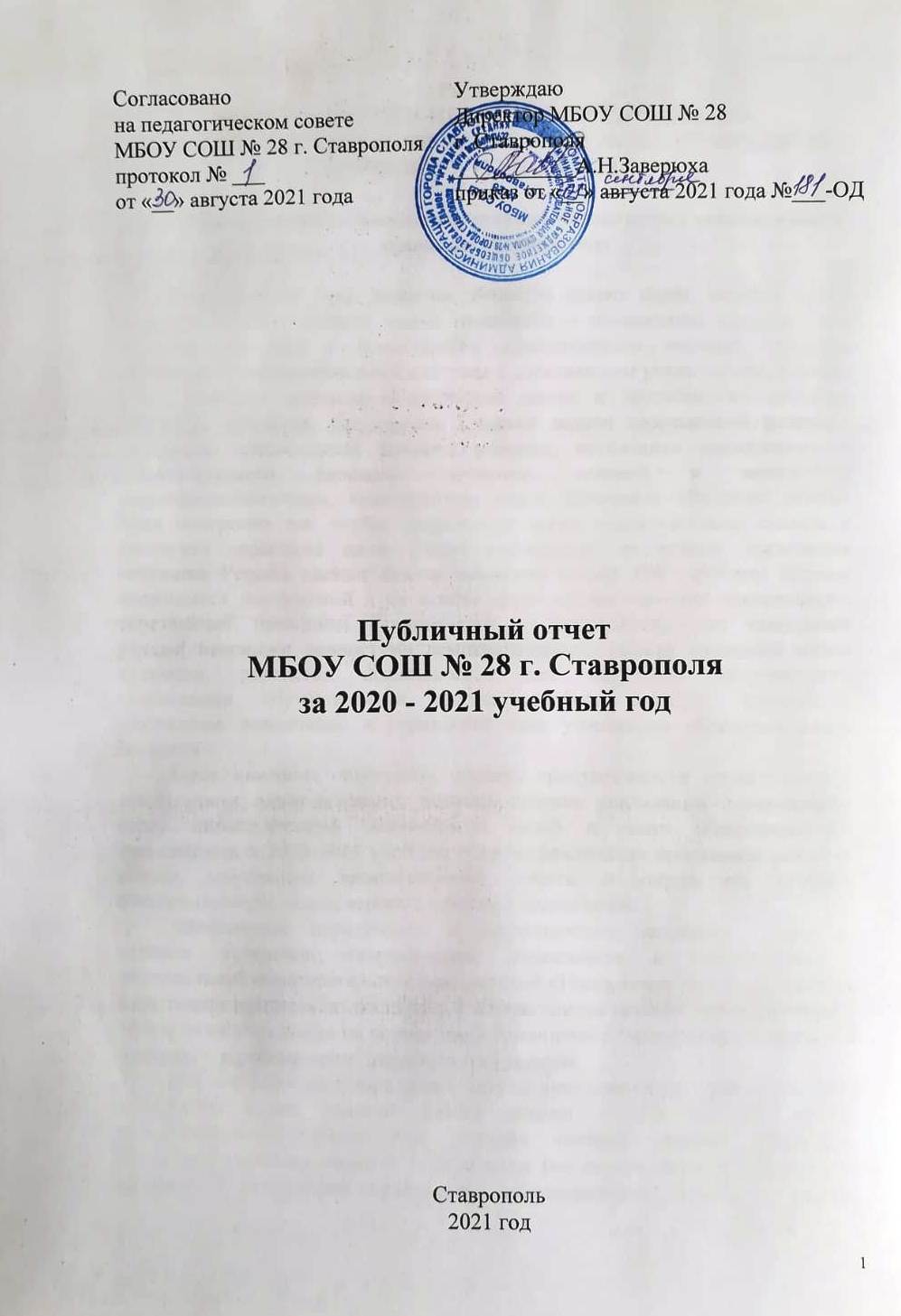 Раздел 1.УПРАВЛЕНЧЕСКО-ПЕДАГОГИЧЕСКИЙ АНАЛИЗКАЧЕСТВА ОБРАЗОВАНИЯ В МБОУ СОШ № 28 г. СТАВРОПОЛЯв 2020-2021 УЧЕБНОМ ГОДУОбщая оценка по выполнению задач, выдвинутых коллективом в прошлом учебном годуСовременный этап развития общества ставит перед школой новые сложные задачи. Главная задача изменений – обеспечение современного качества обучения с применением компетентного подхода, создание эффективной образовательной системы с действенным управлением, которое будет отвечать запросам современной жизни и потребностям развития личности, общества, государства. Главные задачи современной школы – раскрытие способностей каждого ученика, воспитание порядочного и патриотического человека, личности, готовой к жизни в высокотехнологичном, конкурентном мире. Школьное обучение должно быть построено так, чтобы выпускники могли самостоятельно ставить и достигать серьезные цели, умело реагировать на разные жизненные ситуации. Решить данные задачи возможно только при глубоком анализе имеющихся достижений и на основе четко спланированной деятельности, сочетающей принципы единоначалия с демократичностью школьного уклада. Базовыми ценностями демократического уклада школьной жизни являются: равенство возможностей для получения качественного образования обучающимися школы, свобода выбора, терпимость, плюрализм, вовлечение в управление всех участников образовательного процесса.Цель анализа: определить уровень продуктивности управленческой деятельности администрации, выявить степень реализации поставленных перед педагогическим коллективом целей и задач образовательной деятельности в 2020-2021 учебном году по реализации программы развития школы, программы инновационной работы и определить условия, обеспечивающие успех, выявить причины недостатков.«Воспитание порядочного и патриотичного человека» - одна из целевых установок современного образования в соответствии с национальной образовательной инициативой «Наша новая школа». Ключевая идея такого воспитания: воспитать у обучающихся ценностные ориентиры и личностные убеждения на основе идей гуманизма и патриотизма, принципов гражданского общества и правового государства.Всё это позволяет определить актуальную ключевую идею как основу реализации новой модели нашей школы – Школы для жизни, организационно-содержательные условия которой должна обеспечить Программа развития на 2016 – 2020 годы (на основе модели «Школа для жизни») и реализация программы инновационной работы в рамках муниципальной инновационной площадки по теме «Инновационные подходы к воспитательной системе в условиях внедрения ФГОС».В этих условиях целью педагогического коллектива и управленческой системы школы в 2020-2021 учебном году стала разработка и апробация модели воспитательной системы школы, адаптированная к ФГОС, способствующая успешной реализации, в интеграции с учебной деятельностью, задач по формированию у школьников личностных, метапредметных и предметных результатов образования и как следствие повышение качества образования.В течение 2020-2021 учебного года педагогический коллектив работал над реализацией задач по обеспечению результативности образовательного процесса:1.Разработка нормативно-правовой документации, регламентирующей деятельность школы в рамках ФЗ № 273 «Об образовании в РФ», реализации ФГОС, Программы развития.2.Создание условий для достижения педагогическими работниками необходимой профессиональной компетентности для эффективного внедрения в практику современных образовательных и информационно-коммуникационных технологий, способствующих достижению качественных образовательных результатов.3.Создание условий для достижения нового качества образовательных результатов, системы компетенций обучающихся школы в соответствии с государственными образовательными стандартами и целями реализации программы развития.4.Ориентация воспитательной деятельности на реализацию профессионального потенциала обучающихся в рамках компетентностного подхода в соответствии с реальными потребностями общества на рынке труда.5.Решение проблем материально-технического и нормативно-методического обеспечения.6.Активизация деятельности социально-психолого-педагогической службы помощи и поддержки личности в многонациональном школьном социуме с целью профилактики детской безнадзорности и беспризорности.7.Содействие всем участникам образовательного процесса (педагогическому коллективу, воспитанникам и их родителям) в приобретении знаний, умений и навыков, необходимых для самореализации, эффективной жизнедеятельности.8.Активизация различных форм общественно-коллегиального самоуправления в школе.Для реализации поставленных задач были созданы условия:-разработана нормативно-правовая документация, регламентирующая деятельность школы в рамках реализации ФГОС, Программы развития, Программы инновационной деятельности;-составлен учебный план школы, в котором соблюдены нормы максимальной учебной нагрузки, обеспечен компонент формируемый участниками образовательных отношений;-проводилось отслеживание и анализ качества обучения и образования по уровням обучения;-велся анализ уровня промежуточной и итоговой аттестации по предметам с целью выявления недостатков в работе педагогического коллектива по обучению обучающихся и их устранение;-проводился мониторинг профессиональных предпочтений обучающихся и адаптации выпускников школы в социуме;-проводился мониторинг уровня воспитанности, ценностных ориентиров обучающихся;-предоставлялась возможность повышения квалификации педагогам через обучающие, проблемные и дистанционные курсы, прослушивание вебинаров, самостоятельное исследование, тьютерское обучение;-осуществлялось внедрение и совершенствование методов и технологий обучения и воспитания на основе компетентностного подхода в учебно-воспитательном процессе.Анализируя управленческую деятельность школы в 2020-2021 учебном году, необходимо отметить, что внутришкольное управление было основано на следующих принципах:- на профессионализме руководящих сотрудников школы;-на мотивационности управления, предполагающей соответствие сформулированных целей ценностным ориентирам членов школьного коллектива;-на эффективном сотрудничестве коллектива, обучающихся, родителей и общественности, возможности творческой состязательности в достижении поставленных целей;-на определенности функциональных обязанностей, прав и ответственности;-на коллегиальности в определении и решении проблем;-на демократическом стиле руководства и контроля;-на гуманизации образовательного процесса.Ядро механизма управленческой деятельности в школе основано на четырех блоках: целеполагание, планирование, контроль и руководство.Вопрос систематического контроля учебно-воспитательного процесса явился одним из основных в управлении ходом данного процесса. Правильно выбранные формы помогали получить полную и всестороннюю информацию о состоянии учебно-воспитательной работы в школе.Основными элементами контроля образовательного процесса в 2020-2021 учебном году явились:- выполнение всеобуча;- состояние преподавания учебных предметов;- качество знаний обучающихся;- качество ведения школьной документации;- выполнение учебных программ и предусмотренного минимума письменных работ;- реализация элективных курсов;- подготовка и проведение итоговой аттестации за курс основной и средней школы;- выполнение решений педагогических советов и совещаний;- ведение мониторинга профессиональных предпочтений обучающихся и адаптации выпускников школы в социуме;- ведение мониторинга уровня воспитанности, ценностных ориентиров обучающихся.Главным ресурсом повышения качества образования является кадровый ресурс. Школа полностью укомплектована педагогическими кадрами, нацеленными на выполнение поставленных задач. Достигнуты высокие результаты в работе с детьми всех категорий, научно-творческие результаты педагогов и обучающихся в условиях массовой социальной школы на городской окраине с незначительной социокультурной инфраструктурой.Увеличивается численность контингента обучающихся:2018–2019 учебный год – 683 человека;2019-2020 учебный год – 715 человек;2020-2021 учебный год – 751 человек.Данные о контингенте обучающихся на 01 сентября 2019 годаВ целях обеспечения достижения детьми с ограниченными возможностями здоровья образования, отвечающего современным требованиям, в школе осуществлялось обучение обучающихся по индивидуальным образовательным программам и индивидуальному учебному плану. Количество таких обучающихся составляло –17 человек.В МБОУ СОШ № 28 г. Ставрополя обучалось 8 детей – инвалидов, для 5 из них было организовано индивидуальное обучение.Обучающиеся, находящиеся на индивидуальном обучении, не только успешно осваивают программы учебных курсов, но и принимают активное участие в проектах, конкурсах, олимпиадах, фестивалях на уровне города, края, России, на которых демонстрируют высокие результаты.С целью повышения качества образовательного процесса и обеспечения его открытости для обучающихся в МБОУ СОШ № . Ставрополя внедрена автоматизированная информационная система «АВЕРС», которая позволяет оказывать в электронном виде муниципальные услуги, в частности «Представление информации о текущей успеваемости обучающихся, ведение электронного дневника и электронного журнала успеваемости». Всё это обеспечивает стабильность системы образования в школе:Снижение уровня качества знаний обучающихся, объясняется принятием всеми педагогами школы принципом объективности оценивания уровня знаний, но по сравнению с прошлым учебным годом в динамике идет рост качества знаний обучающихся.Расширилось социальное партнёрство с вузами, учреждениями дополнительного образования, общественными организациями города и края. Продолжается работа в рамках муниципального проекта по направлению «Формирование системы поддержки инициативной и талантливой молодёжи, воспитание у молодёжи активной жизненной позиции, патриотизма, гражданственности путём приобщение к культурно-историческому наследию и военной истории города Ставрополя, социализации молодёжи, находящейся в трудной жизненной ситуации».Появились новые ресурсы:- улучшение материально-технической базы школы: полностью оснащены компьютерной, мультимедийной техникой, интерактивными досками кабинеты для обучающихся начальных классов, а также лабораторным оборудованием кабинеты биологии, химии, физики;- продолжается благоустройство школьного двора, озеленение школы, модернизируются учебные кабинеты;- оборудован новой компьютерной техникой второй кабинет информатики.Вместе с тем, остаются нерешенными следующие проблемы:-недостаточно эффективное использование педагогами школы новых образовательных технологий и компьютерных средств обучения;-по результатам рейтинга ЕГЭ средний уровень среди образовательных учреждений города, в том числе среди СОШ; незначительный рост среднего балла ЕГЭ по некоторым предметам, наличие выпускников 11 класса, не преодолевших порог по предметам: математика (профильный уровень), биология, обществознание, химия;-уровень качества знаний обучающихся недостаточно высокий по сравнению с образовательными организациями города.1.2. Организация учебного процесса. Анализ деятельности, направленной на получение образованияВ настоящее время в РФ сохраняется комплекс проблем в сфере жизнедеятельности и правовой защищённости детей, вызывающих серьёзную обеспокоенность государственных органов и общества в целом.В соответствии с законодательством РФ основное общее образование является обязательным. В связи с этим важнейшим направлением в работе педагогического коллектива и администрации школы является профилактика детской безнадзорности и беспризорности, обеспечение прав несовершеннолетних на получение обязательного основного общего образования, организация в этих целях выявления и учёта детей школьного возраста, не посещающих или систематически пропускающих по неуважительным причинам учебные занятия.В МБОУ СОШ № 28 г. Ставрополя созданы все условия для осуществления государственной политики в образовательной сфере, реализации конституционных прав граждан на получение образования в соответствии с интересами, склонностями и способностями.Данные вопросы систематически рассматриваются на производственных совещаниях и педагогических советах школы.В течение 2020–2021 учебного года, также как и в течение трёх предыдущих лет, обучающихся, находящихся в розыске, нет.В школе осуществляется систематический контроль за посещением учебных занятий. Ведётся индивидуальная профилактическая работа с обучающимися, имеющими проблемы в поведении, обучении, развитии и социальной адаптации.Анализируя итоги года, отмечается низкий процент числа пропусков без уважительной причины. Систематически пропускающих уроки обучающихся по школе нет.Количество пропусков учебных занятий без уважительной причины в течение учебного годаСравнивая данные результаты с итогами двух предыдущих учебных лет, можно отметить положительную динамику снижения пропущенных без уважительной причины учебных занятий:2018–2019 учебный год – 0.6 %2019–2020 учебный год – 0 %2020–2021 учебный год – 0 %В течение последних двух лет наблюдается стабилизация по данному вопросу, отсутствуют обучающиеся систематически пропускающие занятия без уважительной причины.Мониторинг динамики сохранности контингента обучающихся школыИз таблицы видно, что контингент обучающихся с каждым годом увеличивается.Учебный план разработан с учётом необходимости выполнения государственного стандарта, образовательного социального заказа и запросов родителей. Классы сформированы с учётом обучения по вариативным программам в рамках базового образования.Общеобразовательные классы реализуют государственные типовые программы с адаптивным тематическим планированием, в котором учитываются индивидуальные особенности классных коллективов, выбор педагогических технологий и всего комплекса психолого-педагогических мероприятий для работы в режиме базового образования.В школе обеспечены реальные условия вариативности образования, расширения его содержания, чему способствовало моделирование содержания «компонента формируемого участниками образовательных отношений», включающего занятия по выбору обучающихся (элективные курсы, спецкурсы, индивидуально-групповые занятия) и отражающего, таким образом, вариативность и особенности образовательного учреждения. В качестве приоритетных направлений содержания образования выделяются гуманитарное: искусство устной и письменной речи; математическое: практикум по решению задач, элементы математической логики и теории множеств, многочлены, рациональные алгебраические выражения; естественнонаучное: углубленное изучение отдельных тем химии. Ведётся результативная работа по организации предпрофильного обучения: предпрофильная подготовка.Анализируя результаты работы педагогического коллектива в плане всеобуча, можно констатировать следующее:-отсутствуют обучающиеся, находящиеся в розыске;-снижается количество пропусков уроков обучающихся без уважительных причин, пропуски уроков не носят систематический характер;-уменьшилось число противоправных поступков, совершённых обучающимися школы (подробный анализ представлен в анализе работы социального педагога);-уменьшилось количество обучающихся, состоящих на учёте в комиссии по делам несовершеннолетних администрации Октябрьского района и внутришкольном учёте;-уменьшилось число обучающихся, выбирающих для обучения другие учреждения, в т.ч. соседние, в основном движение осуществляется по причине смены места жительства за пределы района и города Ставрополя.Анализ состояния качества знаний, умений, навыков обучающихся. Результаты успеваемости за 2020–2021 учебный год.В 2020–2021 учебном году в школе обучалось (данные на конец года) - 746 человек, в 29 классах–комплектах (в прошлом году 720 человек), в том числе на 1 уровне – 12 классов (336 человек), на 2-м – 15 классов (367 человек), на 3-м - 2 класса (43 человека). Школу окончили:- выпускников, получивших НОО– 77 человека;- выпускников, получивших ООО – 74 человек;- выпускников, получивших СОО – 26 человек.Среди выпускников 9-х классов аттестат об основном общем образовании с отличием получил 3 выпускницы 9 Б класса – Лазаренко Виктория, Лозовая Елизавета, Облогина Диана. В прошлом учебном году был 1 выпускник, получивший аттестат с отличием. Среди выпускников 11 классов 1 обучающаяся Кузьминова Анастасия награждена медалью Федерального уровня «За особые успехи в учении» и 1 обучающаяся Сокуренко Валерия награждена золотой медалью «За особые успехи в обучении Ставропольского края». В прошлом учебном году 1 обучающаяся была награждена серебряной медалью «За особые успехи в обучении Ставропольского края».По итогам года 58 обучающихся успевают на «отлично». В прошлом учебном году обучающихся, успевающих на «отлично» было 50 человек.Более полно статистические данные в сопоставимых показателях с предшествующим периодом обучения представлены в таблице:Систематически администрацией школы проводится мониторинг качества образования по школе в целом и по ступеням обучения. Следует отметить, что количество отличников и хорошистов по сравнению с прошлым годом на первой ступени обучения выросло на 13 чел. - 154 чел. (161 чел); процент качества знаний снизился на 5% (с 67,6 % до 62,6 %), при сохранении обученности на уровне: 100%.Ежегодно администрацией школы проводится классно-обобщающий контроль в 5 классах и педагогический консилиум по его итогам с целью выявления причин, вызывающих затруднения у учеников и учителей, разработки учебно-воспитательных и управленческих мероприятий по устранению причин снижения качества и определение направлений совместной работы учителей начального и среднего звена. В этом учебном году данная форма работы привела к уменьшению разрыва между качеством знаний выпускников начальной школы и обучающихся 5-х классов, также прослеживается тенденция стабильности результатов.При переходе обучающихся из 4 в 5 класс отмечается отрицательная динамика. Но в текущем учебном году разрыв уменьшился с 21 % до 14 %.Результаты обучающихся на втором уровне показывают, что количество отличников и хорошистов по сравнению с прошлым годом увеличилось на 1 человека: (было 136 чел.; стало - 137 чел.). Процент качества знаний снизился на 1,7 %: был – 39 %, стал 37,3 %, при сохранении обученности 100%.На третьем уровне количество отличников и хорошистов уменьшилось на 1 чел. по сравнению с прошлым годом (с 22 чел. до 21 чел.). Процент качества знаний на данном уровне снизился на 2,2 % (с 51 % до 48,8 %) при обученности 100%.В целом по школе результаты следующие: количество отличников и хорошистов по сравнению с прошлым годом не существенно снизилось (было 319 чел.; стало - 312 чел.). Процент качества знаний вырос на 1,2 %: (46,3 % - 47,5 %), при сохранении обученности 100%.Таким образом, анализируя итоги успеваемости последних трех лет, отмечается не значительный рост показателя качества и стабильность результатов обучения (показатель – обученность).По итогам года проведён сравнительный анализ успеваемости и качества обучения по классам. Среди классов, имеющих высокий показатель качества знаний (более 60 %), можно отметить:Средний показатель качества знаний (от 40% до 60%):Низкий уровень качества знаний (менее 40%):Количество классов с высоким процентом качества составило 5 классов, что составляет 17%, а количество классов с низким процентом составляет 11, что составляет 38%.Отмечается увеличение в сравнении с прошлым годом процента обучающихся, составляющих резерв «хорошистов» и «отличников».Необходимо всё же отметить, что классными руководителями ведется систематическая работа по повышению качества знаний.Независимая оценка качества обучения В течение учебного года обучающиеся школы принимали участие в проверочных работах.По результатам РПР и ВПР по всем предметам проведен анализ результатов, в том числе в сравнении с результатами четверти и учебного года. Сделаны выводы и намечены перспективы работы.Анализируя результаты школы, в сравнении с результатами города, края, в целом по России, отмечаются результаты школы незначительно ниже. Но это можно объяснить тем, что в перечисленные группы включены также образовательные организации повышенного уровня: лицеи, гимназии, школы с углубленным изучением отдельных предметов. Поэтому можно сделать вывод об оптимальности и объективности полученных результатов.Также по всем предметам был проведен мониторинг соответствия отметок за выполненную работу и отметок по журналу: на предмет: понизили, повысили, подтвердили. На основе данного мониторинга необходимо сделать вывод о значительном проценте подтверждения отметок за выполненную работу и отметок по журналу. Небольшой процент (в пределах 15- 20 %) повысивших, а процент понизивших в пределах 10 %.Таким образом, можно сделать вывод о результативности работы в методических объединениях учителей-предметников, направленной на повышение объективности и качества выполнения работ в рамках РПР и ВПР.Была проведена работа, направленная на повышение качества обучения в условиях объективности:- результаты работ обсуждены на заседаниях МО, а материалы по результатам работ включены в анализы работы МО учителей–предметников и в планы работы МО на следующий учебный год;- всеми МО учителей-предметников составлены планы работы по повышению качества знаний обучающимися, включающие школьные проверочные работы, соответствующие по структуре РПР и ВПР на следующий учебный год;- усилен контроль проведения дополнительных занятий учителями–предметниками;- организовано эффективное взаимодействие всех участников образовательного процесса, направленное на повышение объективности и результативности учебной деятельности;- активно ведется работа по обеспечению объективности оценки образовательных достижений обучающихся при проведении всех видов работ;- продолжено эффективное взаимодействие с СКИРО ПК и ПРО, направленное на повышение квалификации и компетентности педагогических работников;- проводится систематический анализ работы по результатам оценки образовательных достижений обучающихся;- активизирована работа школы молодого педагога, деятельность института наставничества.Одним из главных статистических показателей работы школы являются результаты итогового контроля (промежуточной аттестации по итогам учебного года). Для итогового контроля уровня знаний обучающихся 2–11 классов за 2020–2021 учебный год были составлены работы в соответствии с Положением о промежуточной аттестации: обучающиеся 2 – 8, 10 классов писали итоговые контрольные работы по текстам, рассмотренным на заседаниях методических объединений и утвержденных на заседании педагогического совета. Формы и виды работ в рамках промежуточной аттестации определены учебным планом на учебный год и полностью соответствуют рекомендациям.При написании и проверке контрольных и итоговых работ по итогам учебного года был использован принцип внешней оценки. Отмечается низкий процент обученности и качества знаний по русскому языку в 5В, 6В, 8В, 9А, 9В классах, по математике в 6В классах, по алгебре в 7В, 9Б классах, по геометрии в 7В, 8А, 8В, 9А, 9Б классах, по физике в 8А, 8В, 9Б, 10А классах. Это стало предметом рассмотрения на заседаниях НМС и методических объединений учителей–предметников и расширением форм контроля включенного в план работы на 2021–2022 учебный год.Анализ результатов государственной итоговой аттестации выпускников IX и XI классов за 2020-2021 учебный год.Анализ работы школы по подготовке выпускников к государственной итоговой аттестации в 2020-2021 учебном году.Согласно ФЗ «Об образовании в Российской Федерации» освоение общеобразовательных программ основного общего и среднего общего образования завершается государственной итоговой аттестацией выпускников общеобразовательных учреждений независимо от формы получения образования.Государственная итоговая аттестация (далее ГИА) представляет собой форму объективной оценки качества подготовки лиц, освоивших образовательные программы основного и среднего общего образования, с использованием контрольных измерительных материалов, представляющих собой комплексы заданий стандартизированной формы, выполнение которых позволяет определить уровень освоения федерального государственного образовательного стандарта.Результаты ГИА становятся основным источником объективной и независимой оценки об уровне общеобразовательной подготовки школьников, о тенденциях развития общего образования в нашем образовательном учреждении. Важнейшим условием повышения качества процесса обучения является систематический анализ объективных данных о результатах подготовки обучающихся по предметам.Анализ результатов ГИА-2021 проводился в целях определения:- уровня и качества овладения обучающимися содержанием учебных предметов,- факторов и условий, повлиявших на качество результатов государственной итоговой аттестации выпускников общеобразовательного учреждения.Источниками сбора информации являются:- результаты ОГЭ выпускников 9-х классов школы;- результаты ЕГЭ выпускников 11-го класса школы.При подготовке и проведении государственной итоговой аттестации выпускников 9-х и 11-х классов администрация школы руководствовалась нормативными документами:-Постановление Правительства Российской Федерации от 26 февраля 2021 г. № 256 «Об особенностях проведения государственной итоговой аттестации по образовательным программам основного общего и среднего общего образования в 2021 году»-Приказ Министерства просвещения Российской Федерации и Федеральной службы по надзору в сфере образования и науки №104/306 от 16 марта 2021 г. «Об особенностях проведения государственной аттестации по образовательным программам основного общего образования в 2021 году»-Приказ Министерства просвещения Российской Федерации и Федеральной службы по надзору в сфере образования и науки №105/307 от 16 марта 2021 г. «Об особенностях проведения государственной аттестации по образовательным программам среднего общего образования в 2021 году»- Приказ Министерства просвещения Российской Федерации и Федеральной службы по надзору в сфере образования и науки от 24 ноября 2020 г. № 665/1156 «Об особенностях проведения государственной итоговой аттестации по образовательным программам среднего общего образования в 2020/21 учебном году в части проведения итогового сочинения (изложения)»-Приказ Министерства просвещения Российской Федерации и Федеральной службы по надзору в сфере образования и науки от 24 ноября 2020 г. № 665/1156 «Об особенностях проведения государственной итоговой аттестации по образовательным программам среднего общего образования в 2020/21 учебном году в части проведения итогового сочинения (изложения)»- Приказ Министерства просвещения Российской Федерации и Федеральной службы по надзору в сфере образования и науки от 05 марта 2021 г. № 88/245 «О внесении изменений в пункт 1 приказа Министерства просвещения Российской Федерации и Федеральной службы по надзору в сфере образования и науки от 24 ноября 2020 г. № 665/1156 «Об особенностях проведения государственной итоговой аттестации по образовательным программам среднего общего образования в 2020/21 учебном году в части проведения итогового сочинения (изложения)»-Приказ Министерства Просвещения Российской Федерации и Федеральной службы по надзору в сфере образования и науки от 07 ноября 2018 года № 189/1513 «Об утверждении Порядка проведения государственной итоговой аттестации по образовательным программам основного общего образования» (рег. № 52953 от 10 декабря 2018г.)-Приказ Министерства просвещения Российской Федерации и Федеральной службы по надзору в сфере образования и науки №190/1512 от 07 ноября 2018 года «Порядок проведения государственной аттестации по образовательным программам среднего общего образования»-Приказ Министерства просвещения Российской Федерации №546 от 05 октября 2020 года «Об утверждении Порядка заполнения, учета и выдачи аттестатов об основном общем и среднем общем образовании и их дубликатов»-Приказ Министерства просвещения Российской Федерации №114 от 22 марта 2021 года «Об особенностях выдачи медали «За особые успехи в учении» в 2021 году»-Приказ Министерства просвещения Российской Федерации и Федеральной службы по надзору в сфере образования и науки № 161/470 от 12 апреля 2021 г. «Об утверждении единого расписания и продолжительности проведения единого государственного экзамена по каждому учебному предмету, требований к использованию средств обучения и воспитания при его проведении в 2021 году»-Распоряжение Рособрнадзора от 16.07.2019 № 1122-10 «Об утверждении методики определения минимального количества баллов ЕГЭ, подтверждающего освоение образовательной программы среднего общего образования, и минимального количества баллов ЕГЭ, необходимого для поступления в образовательные организации высшего образования на обучение по программам бакалавриата и программам специалитета» (в редакции от 02.07.2021 № 933-10)-Приказ Министерства образования Ставропольского края от 12 марта 2021 года № 513-пр «Об утверждении минимального количества первичных баллов основного государственного экзамена и государственного выпускного экзамена, подтверждающих освоение обучающимися образовательных программ основного общего образования в соответствии с требованиями федерального государственного образовательного стандарта основного общего образования в Ставропольском крае в 2021 году»-Приказ Министерства образования Ставропольского края от 23 апреля 2021 года № 777-пр «Об утверждении Порядка организации, проведения и проверки контрольных работ для обучающихся 9-х классов в общеобразовательных организациях Ставропольского края в 2020/21 учебном году»-План мероприятий («Дорожная карта») по подготовке и проведению государственной итоговой аттестации по образовательным программам основного общего и среднего общего образования в МБОУ СОШ № 28 г. Ставрополя в 2021 году.Обучающиеся, родители, педагогический коллектив были ознакомлены с нормативно-правовой базой, порядком проведения экзаменов в форме выпускного государственного экзамена по итогам получения основного общего и среднего общего образования (ГВЭ), единого государственного экзамена (ЕГЭ) и основного государственного экзамена (ОГЭ).В школе была создана информационная среда по подготовке и проведению ГИА, оформлены стенды для родителей и обучающихся «ЕГЭ – 2021», «ОГЭ – 2021» в учебных кабинетах и рекреациях. Информирование обучающихся и их родителей (законных представителей) по вопросам ГИА происходило через систему общешкольных родительских собраний и на официальном сайте школы. Обучающиеся и их родители (законные представители) были ознакомлены с адресами сайтов, содержащими информацию об организации и проведении ГИА.В течение всего 2020-2021 учебного года регулярно осуществлялось консультирование обучающихся 9-х и 11-х классов (индивидуальное и групповое) по предметам, выносимым на государственную итоговую аттестацию. Учителями-предметниками проводился анализ ошибок, допущенных обучающимися, реализовались планы ликвидации пробелов в знаниях, выявленных при проведении диагностических работ в форме ГВЭ, ЕГЭ и ОГЭ, корректировалось календарно-тематическое планирование рабочих программ.До сведений родителей классными руководителями 9-х классов (Ловянниковой Ю.А., Облогиной Н.В., Запорожцевой О.А.) и 11 класса (Облогиной Г.А.) доводились результаты диагностических, контрольных, административных работ, срезов по предметам.Сочетание административного контроля с самоконтролем и самоанализом деятельности педагогов позволило достичь достаточного уровня подготовки к государственной итоговой аттестации и способствовала её организованному проведению.Для упорядочения и систематизации потоков информации о результатах государственной итоговой аттестации администрацией школы использовались таблицы для сбора и обработки следующих сведений:-итоги государственной итоговой аттестации выпускников;-результаты обязательных экзаменов (русский язык и математика);-результаты предметов по выбору;-анализ уровня подготовки и проведения государственной итоговой аттестации 11 класса;-сравнение результатов обучения выпускников по итогам года и результатам экзаменов.Государственная итоговая аттестация была проведена в установленные сроки согласно федеральным, региональным и локальным документам о государственной итоговой аттестации обучающихся 9-х и 11-х классов.Результаты государственной итоговой аттестации в форме основного государственного экзамена (ОГЭ) выпускников 9 классов за 2020-2021 учебный год.В 2020-2021 учебном году в соответствии с приказом Министерства просвещения Российской Федерации и Федеральной службы по надзору в сфере образования и науки №104/306 от 16 марта 2021 г. «Об особенностях проведения государственной аттестации по образовательным программам основного общего образования в 2021 году» государственная итоговая аттестация проводилась в форме основного государственного экзамена и государственного выпускного экзамена по русскому языку и математике.Для участников ГИА с ограниченными возможностями, участников ГИА – детей-инвалидов и инвалидов ГИА по их желанию проводилось только по одному обязательному учебному предмету по их выбору. Этим правом воспользовался выпускник 9 Б класс Меликов Павел Янисович, который выбрал предмет «Математика» и получил отметку «3» (Удовлетворительно).ГИА по физике, химии, биологии, литературе, географии, истории, обществознанию, иностранным языкам (английскому, французскому, немецкому и испанскому), информатике и ИКТ не проводилось. На конец 2020-2021 учебного года в 9-х классах обучалось 74 обучающихся. К государственной итоговой аттестации были допущены 74 обучающихся.Аттестат об основном общем образовании с отличием получили 3 выпускника – Лазаренко Виктория, Лозовая Елизавета, Облогина Диана (9Б класс).Государственная итоговая аттестация обучающихся 9 классов в форме ОГЭ показала, что уровень знаний выпускников соответствует приведенным результатам:Результаты аттестации выпускников 9-х классовв 2020-2021 учебном годуАнализ сдачи основного государственного экзамена по основным предметамАнализ итогов получения основного общего образованияВсе обучающиеся успешно закончили 9 класс и получили аттестаты об основном общем образовании.Выводы:1. Государственная итоговая аттестация обучающихся школы, освоивших основные общеобразовательные программы основного общего образования, проведена в соответствии с порядком, определенным федеральными и региональными нормативными правовыми актами.2. В 2020-2021 учебном году администрацией школы была проведена систематическая работа по подготовке и проведению государственной итоговой аттестации в 2021 году.3. Результаты аттестации показали, что 100% выпускников 9-х классов овладели на уровне, не ниже базового, предметным содержанием по всем предметам.Рекомендуется:1. Вести систематическую работу по анализу качества и результатов обучения обучающихся по изучению реальных учебных возможностей школьников с целью оптимизации учебно-воспитательного процесса.2.Совершенствовать методику обучения обучающихся 5 – 9 классов работы с тестами, систематически включать тестовые формы контроля в учебный план на протяжении всех лет обучения.3.На методических объединениях обсудить вопрос о причинах низкого качества с целью его повышения.4.Совершенствовать систему получения занятий по подготовке к экзаменам по всем предметам, особое внимание обратить на подготовку выпускников.Результаты государственной итоговой аттестации в форме единого государственного экзамена (ЕГЭ) выпускников 11-х классовза 2020-2021 учебный годНа конец 2020-2021 учебного года в 11 классе обучался 26 учеников.Проведение единого государственного экзамена было организовано по 11 общеобразовательным предметам. Итоговое сочинение (изложение), которое проводилось в апреле 2021 года являлось обязательным условием допуска к ЕГЭ. Вследствие сложившейся эпидемической обстановки экзамен по математике проводился только на профильном уровне. Общее количество экзаменов в форме ЕГЭ каждым участником определяется самостоятельно, по выбору выпускника.Все выпускники 11-го класса получили «зачет» по итоговому сочинению (изложению), и были допущены к государственной итоговой аттестации.Выпускники выбрали только те предметы, которые будут им необходимы при поступлении в ВУЗы.Один выпускник Шахназарова Вера прошла государственную итоговую аттестацию в форме государственного выпускного экзамена, это особенность проведения аттестации этого года, по русскому языку и математике.Количество и процент обучающихся, выбравших ЕГЭ по предметам в 2021 годуКоличество баллов, полученные обучающимися 11 класса, при сдаче ЕГЭ по предметамЭкзамен по русскому языку является обязательным при прохождении государственной итоговой аттестации. Четкая организация подготовки обучающихся к ЕГЭ по русскому языку, хорошая методическая база МО учителей русского языка и литературы, наличие большого объема контрольно-измерительных материалов, системный подход к подготовке к экзамену позволили выпускникам 2021 года успешно сдать экзамен по русскому языку. Средний тестовый балл по русскому языку составил 63,6 (снизился на 6,9 по сравнению с прошлым годом).Выпускники нашей школы преодолели установленный минимальный порог не по всем предметам. По предметам по выбору набрали меньше установленного минимального балла следующие выпускники:Выводы:1. Качество знаний учащихся 11-х классов соответствует государственным образовательным стандартам.2.Государственная итоговая аттестация прошла удовлетворительно.3.Достигнуты успехи в освоении отдельных предметов.В школе проводится работа учителей-предметников и классных руководителей с выпускниками, их родителями по вопросам выбора предметов и подготовки к их сдаче.Для того чтобы ежегодно повышался показатель тестового балла ЕГЭ по предметам нужно пересмотреть отношение учителя-предметника:-к подходу в обучении, ориентированному на «среднего» ученика;-к уровню работы по индивидуализации и дифференциации обучения;-к необходимости отслеживания и анализа результатов усвоения материала обучающимися.На заседаниях методических объединений школы проводится анализ результатов экзаменов, заданий с которыми ребята справляются легко и с которыми им справляться сложнее, процент обучающихся, выполнивших то или иное задание теста, из той или иной темы. Тестовая форма контроля удобна, но не дает возможности учителю увидеть допущенные ошибки и устранить пробелы в знаниях обучающихся.Администрации школы и педагогам необходимо обратить внимание на более осознанный выбор предметов выпускниками для итоговой аттестации, которые действительно необходимы выпускнику для поступления в то или иное учебное заведение, а не используются как запасной вариант. И для выпускников, сделавших выбор, необходимо объединить все ресурсы для подготовки. В решении этого вопроса есть положительная практика: дополнительные занятия с обучающимися по предметам, организованными в течение учебного года, консультации для обучающихся, педагогов, родителей. Работа в данном направлении носит системный характер. Анализ результатов государственной итоговой аттестации 2021 года позволяет определить следующие ключевые задачи на новый учебный год: - совершенствовать методы и подходы к отбору содержания, методов и форм организации образовательного процесса;- активизировать использование компьютерных форм контроля и оценки качества образования, уровня знаний обучающихся;-обеспечить условия для самообразования каждого учителя на основе использования современных информационных технологий, в том числе дистанционных форм обучения;-проанализировать содержание профессиональной деятельности педагогов с точки зрения её результативности, инновационного характера, применения современных образовательных технологий;- осуществить корректировку рабочих программ учебных предметов с учётом результатов ГИА;- организовать работу по ранней диагностике востребованности предметов по выбору на ГИА.На основе данного анализа можно сделать следующие выводы:Результаты государственной итоговой аттестации обучающихся и выпускников 11 класса свидетельствуют о том, что оценка знаний стала более объективной. При сравнении результатов школы в 2020 и 2021 году наблюдается положительная динамика по предметам: история, обществознание, география, информатика. Необходимо продолжить работу по совершенствованию системы организации итоговой аттестации выпускников школы в форме ОГЭ, ЕГЭ через повышение информационной компетенции участников образовательного процесса. Одним из важных направлений в работе по подготовке к государственной итоговой аттестации является выявление тенденций успеваемости обучающихся, совершенствование системного мониторинга предварительной успеваемости, остаточных знаний обучающихся. Необходимо совершенствовать условия для организации самообразования и повышения квалификации педагогов школы, в том числе через систему курсовой подготовки, обобщение опыта, активизацию работы МО. Анализ результативности инновационной и качества методической работы в школе за 2020–2021 учебный год.Важнейшим средством повышения педагогического мастерства учителей, связующих в единое целое всю систему работы школы, является методическая работа. Школа работала в режиме муниципальной инновационной площадки по теме: «Инновационные подходы к воспитательной системе школы в условиях внедрения ФГОС». Сроки действия: с июня 2017 года по июнь 2020 года. В 2020 году закончилась реализация программы развития школы на 2016–2020 годы (на основе модели «Школа для жизни»). Целью Программы являлось: создание механизма устойчивого развития школы на основе модели «Школа для жизни» с приоритетным социально ориентированным направлением образовательного процесса и системы воспитательной работы. В течение 2020-2021 учебного года шел анализ работы инновационной площадки и готовились документы для открытия новой площадки.Целью инновационной работы в школе являлся поиск эффективных путей и средств инновационного развития современной городской школы, совершенствования ее воспитательной системы как важнейшего ресурса реализации ФГОС. В ходе инновационной работы был смоделирован и начался процесс апробации универсальной модели воспитательной системы школы, адаптированной к ФГОС, способствующей успешной реализации в интеграции с учебной деятельностью задач по формированию у школьников личностных, метапредметных и предметных результатов образования.Инновационная деятельность была направлена на поиск эффективных путей и средств инновационного развития современной городской школы, совершенствования ее воспитательной системы, технологий гражданско-патриотического воспитания, обеспечивающих формирование современной социально активной личности, ее гражданско-патриотических качеств.Научная и практическая значимость инновационной работы состоит в том, что решение указанной проблемы должно способствовать накоплению в экспериментальной школе и последующему внедрению в практику деятельности образовательного комплекса передового педагогического опыта по созданию и реализации инновационной модели воспитательной системы, соответствующей актуальным задачам перехода на ФГОС и их успешной реализации.Участие школы в инновационной деятельности позволяет решать задачи, направленные на достижение такого качества образования, которое бы соответствовало актуальным потребностям личности, общества и государства в подготовке разносторонне развитой личности гражданина, способной к активной социальной адаптации в обществе и самостоятельному жизненному выбору, к началу трудовой деятельности и продолжению образования, к самообразованию и самосовершенствованию.Теоретическими положениями деятельности школы в сфере формирования национального самосознания обучающихся является представление о патриотизме как духовном факторе длительного действия, пронизывающим все общество.Главным в деятельности школы в формировании национального самосознания лежат следующие формы, технологии и средства патриотического воспитания:- когнитивный – прояснение образа Родины (формирование представлений об историческом пути и культуре России);- эмоционально-чувственный – чувственное восприятие образа Родины (включение и активизация психологических механизмов переживания);- ценностно-смысловой – социализация чувств (становление личностной значимости ценностей и смыслов);- морально-волевой (осознание ценностной нормативности патриотизма, организация собственных действий в рамках сложившейся нормативно-ценностной природы патриотизма);- деятельностно-рефлексивный (формирование личностных механизмов освоения патриотизма, развитие мотивов и смыслов патриотической деятельности на благо Отечества).Деятельность школы в сфере формирования национального самосознания обучающихся основывается на принципах целостности, комплексности, интегративности, диалектики традиций и инноваций.Принцип целостности в выработке социально-педагогических основ патриотического воспитания в сфере формирования национального самосознания детей и молодёжи указывает на необходимость рассмотрения патриотического воспитания не только как формально-территориальной системы (федеральной, региональной, муниципальной), но и как институциональной системы, задающей векторы развития личности в среде образования, культуры, молодежной политики, учитывающая возрастные и социально-психологические особенности молодежи.Принцип комплексности требует интеграции субъектов патриотического воспитания с целью всестороннего воздействия на личность.Принцип интегративности нацеливает на системное сочетание социально-педагогических средств патриотического воспитания и психологических механизмов, регулирующих развитие личности через направленность на основные компоненты, наиболее восприимчивые к воздействию.Принцип диалектики традиций и инноваций. Традиция как культурно-историческое явление включает в себя когнитивные, эмоциональные, ценностные, деятельностные модели, регулируемые нормами, правилами, навыками, обычаями, культурными достижениями, которые представляют ценность для определенного круга сообщества, а также способы их трансляции от поколения к поколению. Понятие «инновация» относится к таким изменениям внутри объекта, которые носят сущностный характер, сопровождаются качественными изменениями в мышлении и деятельности.Направленность деятельности проекта школы лежит разработка и формирование единого банка данных  для работы образовательных учреждений города и края.Воспитание гражданственности, трудолюбия, уважения к правам и свободам человека, любви к окружающей природе, семье – один из основополагающих принципов государственной политики в области образования, закрепленный в Законе РФ «Об образовании». Одной из основных задач образования в настоящее время является подготовка личности к процессу значительных изменений, происходящих в современном мире. Социальная адаптация, это процесс активного приспособления индивида к условиям социальной среды; вид взаимодействия личности с социальной средой. На современной ступени развития общества ребенку порой трудно определить для себя наиболее приемлемую социальную роль и принадлежность, занять четкую и обоснованную позицию в коллективе. Помощь со стороны педагогов в нахождении подростками социально значимых ориентиров крайне востребована в современном обществе. Это подтверждает актуальность, общественную значимость, педагогическую целесообразность поставленной задачи и диктует необходимость создания образовательной программы, отвечающей не преходящей конъюнктуре или интересам отдельных групп и ведомств, а интересам общества в целом, которая:  имеет социально-педагогическую направленность;  отражает общий для всех регионов России содержательный компонент образования –воспитание россиянина, гражданина и патриота; способствует возрождению общественного тонуса, народного духа, общероссийской государственности, региональных традиций. Предполагается через повышение национального сознания  осуществление патриотического воспитания учащихся.Таким образом, программа ориентирована на детей, подростков, молодежь и учитывает три ключевых направления деятельности: поддержка взросления (социализирующее общение, социальная адаптация и реабилитация); поддержка и помощь в экстраординарных и сложных жизненных обстоятельствах (отношения в семье, по месту жительства, проблемы трудоустройства и занятости, поддержка в кризисных ситуациях, социальная защита); обеспечение условий для инициативного и поливариативного организованного проведения досуга (по возрастам, интересам и т.п.).Данные направления реализуются в процессе разнообразных видов детской деятельности: игровой, коммуникативной, трудовой, познавательно-исследовательской, продуктивной (изобразительная, конструктивная и др.), музыкальной, чтения.При составлении данной программы использованы законодательные акты, правительственные документы, ведомственные постановления по патриотическому воспитанию обучающихся, нормативные документы по развитию физической культуры и спорта в России, специальная литература по военно-учебным дисциплинам и боевой подготовке.На базе действующего в школе регионального отделения детского межрегионального военно-патриотического движения «Юные карбышевцы» планируется создание разновозрастных объединений по различным направлениям: Отряд ЮИД, отряд милосердия, юные музееведы "Искатель", отряд - юноармия, отряд ЧиПы, отряд СМИ, отряд юных исследователей, объединение литературная гостиная, отряд экологи, отряд КВН, отряд ДЮП.В состав Совет объединения входят 11 глав отрядов.В координационный совет входят: представители совета объединения, кураторы направлений, заместитель директора по ВР, представители социальных партнеров.Отряд ЮИД: члены отряда проводят  массово-разъяснительную работу по пропаганде Правил дорожного движения в школе, детских садах, внешкольных учреждениях с использованием технических средств пропаганды; участвуют в смотрах и слетах ЮИД, конкурсах, соревнованиях, организуют агитбригады.Отряд ДЮП: члены отряда - изучают первичные средства пожаротушения и знакомятся с пожарной техникой, пожарно-техническим оборудованием, средствами связи, системами автоматического пожаротушения. Члены отряда проводят конкурсы по пожарной безопасности, викторины, организуют агитбригады, привлекаются к массово-разъяснительной работе по предупреждению пожаров от детской шалости с огнем.Отряд КВН: члены отряда занимаются организацией и проведением всех культурно-массовых мероприятий в школе, городе и крае. На всех школьных мероприятиях отвечают за оформление сцены и актового зала, выступают ведущими. Ведут работу с классными коллективами и педагогами.Отряд Юнармия: члены отряда изучают историю страны и военно-историческое наследие Отечества. Расширяют знания об истории и выдающихся людях «малой» Родины. Формируют положительную мотивацию к прохождению военной службы в Вооруженных Силах Российской Федерации. Занимаются подготовкой школьных соревнований, на учебных занятиях отряда изучают спортивные и военно-спортивные игры.Отряд ЧиПы: члены отряда отвечает за порядок на всех школьных массовых мероприятиях. Ведут работу по формированию культуры поведения в общественных местах, транспорте, на природе и т.д. Члены отряда следят за сохранностью учебников и школьного имущества. Организуют дежурство в школе. Ведут профилактику правонарушений.Отряд Милосердия: члены отряда содействуют осуществлению благотворительных и социальных программ на уровне школы, города, края. Создают и реализуют социально-значимых проекты, адресованные детям, ветеранам, одиноким людям. Занимаются формированием  у подрастающего поколения таких качеств как гуманизм, справедливость, милосердие.Юные музееведы «Искатель»: члены отряда знакомятся с основами музееведения,  закрепляют знания в процессе практической деятельности, ведут исследовательскую деятельность, участвуют в конференциях, слетах и других мероприятиях в городе, крае, России. Увековечивают память о защитниках Отечества, укрепляют связь поколений, ведут воспитательную работу на примерах героического прошлого нашей Родины. Формируют активную жизненную позицию у обучающихся школы.Отряд СМИ: члены отряда ведут работу по сбору, оформлению информации о всех мероприятиях участниками которых являются обучающиеся школы. Издают школьную газету, ведут работу с сайтом школы.Отряд юных исследователей: члены отряда занимаются научно-исследовательской деятельностью по различным направлениям. Участвуют в конференциях различного уровня. Публикуют результаты исследований.Объединение литературная гостиная: члены отряда изучают литературу. Приобщают обучающихся к истинным литературным ценностям, воспитывают у них интерес к русской культуре, знакомят обучающихся с произведениями русской и мировой литературы, музыки, живописи. Формируют истинные ценности, поднимают общий культурный уровень детей, развивают интерес к коллективной творческой работе.Отряд экологов: члены отряда ведут активную работу по воспитанию экологически грамотного человека, Формируют ответственное и осознанное отношение к людям и к природе. Учатся  пользоваться научной литературой. Изучают растительный и животный мир родного края и страны. Ведут научно-исследовательскую работу и представляют ее результаты на разных уровнях. Организуют агитбригады и выступают с актуальными вопросами в детских садах, школах города. Участвуют в экологических слетах.Участие школы в инновационной деятельности реализуется в условиях эффективности реализации модели гражданско-патриотического воспитания средствами социального проектирования:- организационные: создание в структуре школы кафедры воспитательной работы, организация временных научно-исследовательских коллективов (творческих групп) из числа педагогических работников школы;- мотивационные: коррекция системы материального и морального стимулирования педагогов в соответствии со степенью и результатами их участия в реализации модели и достижении результатов образовательного процесса;- кадровые: организация методической работы по изучению и внедрению в практику работы учителей технологий проектного обучения, включая методы социального проектирования; приобретение образовательных программ, методических материалов, а также книжной и журнальной продукции методического характера по проблеме эксперимента, привлечение на договорных условиях ученых и специалистов из вузов города для оказания научно-консультативной помощи и проведения на базе школы методических семинаров с педагогическими работниками, участвующими в ОЭР;- материальные: организация и оснащение методического кабинета для проведения занятий с педагогами; обязательным техническим условием является их оснащение мультимедийным оборудованием, интерактивной доской и ПК.В связи с этим одной из важнейших задач школы является повышение профессионализма педагогов как фактора повышения качества образования. Профессиональная компетентность является условием эффективности образовательного процесса.Таким образом главная методическая задача, решаемая в 2019-2020 учебном году администрацией школы: совершенствование системы повышения профессиональной квалификации педагогов и руководителей в условиях современных требований ФГОС НОО, ООО, обеспечение профессионального роста педагогов через дальнейшее развитие методико-технологического и психолого-педагогического сопровождения образовательного процесса.Основными задачами методической работы являются:1. Развитие системы демократического, государственно-общественного управления школой как целостной педагогической системой на основе программно-целевого подхода.2. Методическое сопровождение внедрения ФГОС нового поколения.3. Развитие системы воспитания в школе, что предполагает создание гуманистической воспитательной системы ОУ и внедрение модели воспитательной системы школы, адаптированной к ФГОС.4. Организационное и методическое обеспечение деятельности общественного объединения детей и подростков в школе, что предполагает создание условий для деятельности школьного самоуправления и школьного музея Боевой Славы во внеурочное и школьное время.5. Совершенствование профессиональной квалификации педагогов, что предполагает создание условий для непрерывного повышения профессионально-педагогической квалификации школы.6. Расширение и обновление информационной базы школы, что предполагает использование информационных и коммуникационных технологий, интеграции в территориальные и глобальные информационные сети, а также введение в образовательный процесс информационной культуры высокого уровня. Поставленные задачи решались через диагностику работы учителя, как метода изучения его профессионализма и его потребностей в повышении квалификации, внедрению современных педагогических технологий, в том числе и ИКТ, совершенствовании методики проведения урока, организации научно-исследовательской деятельности педагогов школы и их участию в научно-практических конференциях на уровне города, края, России. Важным направлением деятельности научно-методического совета школы было совершенствование работы методических объединений учителей-предметников по повышению профессионального мастерства педагогов и их участие в конкурсах педагогического мастерства. Проектная деятельность педагогов была определена как одно из средств обновления учебно-воспитательного процесса.При планировании методической работы школы использовались те формы, которые реально позволили решать задачи, стоящие перед школой: проведение тематических педагогических советов, заседаний НМС, тематических и проблемных семинаров, методических объединений учителей-предметников, работа учителей над темами самообразования, проведение открытых уроков и их анализ, проведение предметных недель, работа в творческих и проблемных микрогруппах, работа Школы молодого педагога, проведение педагогического мониторинга, разработка методических материалов в помощь учителям, индивидуальная работа с педагогами, курсовая переподготовка учителей и повышение их квалификации, участие учителей школы в научно-практических конференциях, в конкурсах педагогического мастерства, методических семинарах, педагогических чтениях, презентациях ППО, публикации статей.Управление методической работой.Главной формой коллективной методической работы является педагогический совет. В 2020-2021 учебном году было проведено пять тематических педагогических советов, связанных с методической темой школы и направленных на обеспечение положительной динамики качества образовательного процесса по основным его показателям как основного средства успешного формирования современной личности школьника. - Август – «Стратегические цели и актуальные задачи обновления содержания и повышения качества образования в школе. Основные итоги работы школы за 2019–2020 учебный год, новые ориентиры школы и задачи на 2020–2021 учебный год».- Сентябрь – «Знакомство с локальными актами, регламентирующими организацию обучения и воспитания в 2020-2021 учебном году».- Ноябрь - «Организация мониторинга, контроля и оценки качества обучения в условиях реализации ФГОС».- Февраль – «Комплекс мероприятий по обеспечению подготовки и успешного проведения ГИА обучающихся».- Март – «Формирование мотивационных установок участников образовательного процесса к организации и проведению ГИА».- Март – «Все дети могут учиться, если школа умеет учить».Целенаправленная работа администрации позволила значительно увеличить количество учителей, систематически повышающих профессиональную квалификацию и компетентность и внедряющих современные образовательные технологии. Высокую эффективность имело повышение квалификации в рамках реализации ФГОС НОО и ФГОС ООО. По данной программе прошли обучение 9 учителей начальных классов, что составляет 100 % и 28 учителей – предметников, что составляет 93 %.Методическая служба школы постоянно занимается вопросами использования здоровье сберегающих технологий в образовательном процессе. В результате был выработан основной подход к выбору педагогической технологии для использования в педагогической деятельности учителя: выбираемая технология должна иметь качественную характеристику, так называемый «сертификат безопасности здоровья» - это совокупность тех принципов, приемов, методов педагогической работы, которые дополняют традиционные технологии обучения, воспитания, развития задач здоровье сбережения.В ходе анализа проведенных внутри школы исследований были сделаны следующие выводы:- 100% учителей владеют информацией о современных педагогических технологиях, интенсифицирующих процесс обучения;- 85 % учителей используют различные технологии полностью или приёмы поэлементно;- 100 % учителей владеют информацией и навыками по использованию информационно-коммуникационных технологий, в школе идет процесс оборудования предметных методических объединений автоматизированными рабочими местами учителя (АРМ) в рамках модернизации образования;- эффективно используется компьютерная техника, приобретённая на средства, полученные в результате победы школы во Всероссийском конкурсе школ, внедряющих современные образовательные технологии в рамках Приоритетного национального проекта «Образование» и в рамках внедрения ФГОС, но по-прежнему компьютерная база школы нуждается в дальнейшем обновлении и совершенствовании. Повышение ИКТ–компетентности педагогов и эффективности применения компьютерной техники, а также модернизация средств компьютерной техники, замена устаревшей и использование всеми педагогами современных педагогических технологий, способствующих повышению качества обучения, следует определить как одно из приоритетных направлений методической работы в следующем учебном году.Таким образом, педагогический коллектив школы пришёл к выводу, что современная школа невозможна без главных действующих лиц: ИКТ-компетентного учителя и ИКТ-компетентного ученика. Создание единой коллекции цифровых образовательных ресурсов, разработка инновационных учебно – методических материалов, трансформация системы повышения квалификации и методической поддержки педагогов осуществляется в тесном сотрудничестве школы с ГИМЦ комитета образования администрации города.В настоящее время педагогический коллектив школы работает над созданием в школе единого открытого, доступного педагогам, ученикам и другим специалистам школы, информационного пространства, целостной информационной среды, комплексно отражающей жизнедеятельность школы.Результативность работы по внедрению современных информационных технологий в учебно-воспитательный процесс:-с учётом владения ИКТ молодыми специалистами после окончания ВУЗов, уровень владения компьютерными технологиями в целом по школе составляет 100 %;-выработан механизм использования в обучающих целях всех предметов базового компонента компьютерного класса школы;-в результате использования современных педагогических технологий повысилось качество обучения;-использование технологий разноуровневого обучения сформировало базу личной успешности для обучающихся различного уровня подготовки;Таким образом, можно сделать вывод, о том, что вариативность использования образовательных технологий дает положительную динамику и возможность прогнозировать положительные изменения, спроецированные в Программе развития школы.В результате применения современных педагогических технологий предполагается повышение качества знаний обучающихся. Администрацией школы систематически ведется мониторинг качества знаний по предметам.Анализируя итоги последних трёх лет, можно отметить, что качество знаний стабильно по сравнению с предыдущими учебными годами.Организацию и руководство методической работой осуществляет Научно методический совет школы (НМС). Заседания НМС были посвящены вопросам, касающимся педагогических инноваций и их использованию в условиях реализации Программы развития школы. На заседаниях подробно рассматривались вопросы подготовки учителей и обучающихся к государственной итоговой аттестации во всех формах, вопросам, связанным с внедрением ФГОС нового поколения НОО, СОО, сущности и методике организации внеурочной деятельности педагогов и обучающихся, организации научно-методической деятельности учителя как одного из факторов формирования его конкурентоспособности, построения различных моделей использования портфолио педагогов школы, созданию системы взаимодействия между МО начальных классов и предметными МО, организации работы учителей с детьми различных категорий, в том числе опережающего развития, развитию творческой активности обучающихся через организацию научно-исследовательской деятельности в предметных школьных курсах.Работа методических объединений учителей.Работа МО курируется НМС школы и направлена на мотивацию педагогического коллектива на создание условий для обеспечения личностно-ориентированного подхода в обучении, воспитании и развитии школьников. НМС курировалась работа по организации и деятельности инновационной работы. В течение учебного года работал постоянно действующий научно-методический семинар для педагогов «Научно-исследовательская и внеурочная деятельность учителя в условиях школьного эксперимента». Одним из приоритетных направлений деятельности МО учителей-предметников является организация работы учителей по подготовке к государственной итоговой аттестации.В 2020-2021 учебном году в школе действовало 7 методических объединений учителей. Каждое МО работало над своей методической темой, связанной с общешкольной темой.Каждый учитель работает по своей теме самообразования, связанной с темой школы и темой МО. Результаты своей работы по теме учителя школы представляют на уровне школы на педагогических советах, заседаниях МО, проводимых ежегодно семинарах по обобщению передового педагогического опыта, фестивалях, открытых уроках.В методических объединениях учителей-предметников активизирована работа по обобщению опыта работы педагогов школы. Это привело к участию учителей в научно-практических конференциях, фестивалях инноваций в области образования, ярмарках передового педагогического опыта, проводимых на уровне города городским информационно-методическим центром комитета образования администрации города Ставрополя, а также на уровне Ставропольского края, России и публикации их работ в сборниках по итогам конференций.Традиционным видом методической работы является проведение предметных недель. В 2020-2021 учебном году было запланировано и проведено 7 предметных недель, проведенных с применением различных технологий, с учетом предмета и возраста обучающихся. В методическом кабинете школы подготовлены и собраны сценарии, разработки, программы проведения, дидактический материал и. т. д. по итогам проведения предметных недель за 5 лет, что позволяет использовать их в дальнейшей работе, что особенно актуально для молодых специалистов.Традиционное проведение таких мероприятий вызывает заинтересованность и активность обучающихся, способствует развитию творчества педагогов, разнообразию форм и методов внеурочной деятельности обучающихся. Здесь решаются важные задачи: усиление интереса к предмету, углубленное его изучение. В 2020-2021 учебном году при проведении предметных недель отмечалось использование современных педагогических технологий, привлечение социальных партнеров: краевой юношеской библиотеки имени В. И. Слядневой, библиотеки имени Бурмистрова, СКФУ, СГПИ, ФГБОУ ВО «Московский технологический университет», музеев города и других организаций.Совместное планирование мероприятий в начальном и старшем звене, а также привлечение старшеклассников для проведения предметных недель в начальной школе способствует развитию преемственности и формированию конкурентоспособности личности старшеклассника. Такая форма работы формирует у обучающихся общекультурную и коммуникативную компетенцию, способность творчески подходить к решению задач, а также эффективное лидерство.Обобщение методического опыта работы школы и передового педагогического опыта учителей школы.Прежде всего, необходимо отметить положительную динамику в обобщении опыта работы учителей школы и результативность их участия в семинарах, конкурсах, научно-практических конференциях различного уровня: муниципальный, региональный, федеральный.Участие в конкурсах – это общественное признание результатов инновационной деятельности школы в области духовно – нравственного, гражданского и патриотического воспитания молодежи.Выводы:-В школе изучаются и внедряются современные педагогические технологии, в том числе и ИКТ, способствующие повышению качества обучения.-Апробируются и используются новые формы методической работы с педагогическими кадрами по обеспечению профессионального роста и мастерства педагогов. Но, несмотря на работу по повышению квалификации педагогов, отмечается невысокое качество знаний по ряду предметов, в том числе по математике, химии и физике.-В школе созданы условия для повышения активности и инициативы педагогов для развития и проявления творческих способностей.-Педагоги школы активно и систематически принимают участие в научно-практических конференциях, семинарах, выступая с обобщением опыта работы.-Прослеживается положительная динамика участия педагогов школы в мероприятиях по представлению передового педагогического опыта на уровне города, края, России. Отмечается система работы школы в данном направлении МО учителей филологии, области: естествознание, начальных классов. И по-прежнему, недостаточно эффективно МО учителей иностранных языков, математики, физического воспитания.-Отмечается в течение учебного года результативное использование метода проектов в учебной и  внеурочной деятельности обучающихся.-Необходимо отметить интеграцию проектной деятельности в учебном и воспитательном процессе и практическую реализацию технологий использования метода социального проектирования как средства гражданско-патриотического воспитания обучающихся в воспитательной системе школы.-В то же время, необходимо продолжить работу, направленную на повышение качества образовательных услуг, так как наблюдается снижение качества знаний обучающихся по некоторым предметам учебного плана.Анализ работы школьного музея Боевой Славы за 2020-2021 учебный год Цель работы музея: гражданско-патриотическое и духовно-нравственное воспитание обучающихся средствами музейной педагогики.Задачи работы музея на 2020-2021 учебный год:- совершенствование организации и содержания обучения и воспитания подрастающего поколения средствами краеведения;- воспитание у школьников патриотизма, бережного отношения к природному и культурному наследию родного края;- сохранение исторической памяти;- приобщение обучающихся к краеведческой и поисково-исследовательской деятельности.Цель и задачи работы школьного музея на 2020-2021 учебный год ставились с учетом цели и задач программы.Разработан график проведения уроков в музее по истории, обществознанию, литературе для обучающихся школы.Воспитанники изучили основные понятия, основы музееведения, познакомились с историей музеев мира и школьного музея; учились работать с фондами и документами музея, готовить и проводить экскурсии, вести поисковую и исследовательскую работу.Проводились теоретические и практические занятия, которые имели проблемный или частично-поисковый характер, что способствовало активизации мыслительной деятельности, развитию творческих способностей.Программа построена на принципах развития личностных качеств обучающихся; направлена на раскрытие творческого потенциала обучающихся, формирование знаний об окружающем мире по принципу «расширяющей спирали»: от своего дома, школы, семьи, края до Отечества – России, воспитание национального сознания.Использовались следующие виды занятий: поисково-исследовательская деятельность; сбор поискового материала; лекции; экскурсии; встречи с интересными людьми.В начале учебного года были обновлены стенды, посвященные Герою Советского Союза Д.М. Карбышеву.В октябре 2020 года состоялся смотр школьных музеев Октябрьского района города Ставрополя. По итогам смотра Совета ветеранов наш музей занял 1 место. Материалы музея весной 2020 года на Всероссийский смотр-конкурс музеев боевой и трудовой славы образовательных учреждений Российской Федерации. Музей стал победителем. В сентябре 2020 года по итогам конкурса грамотами Центрального Совета Всероссийской общественной организации ветеранов войны, труда Вооруженных сил и правоохранительных органов были награждены 11 активистов музея.В ноябре 2020 года приняли участие в формате онлайн в Слете активистов школьных музеев, награждены грамотой за активное участие.25 ноября 2020 года в школьном музее состоялась торжественная линейка, посвященная 140-й годовщине со дня рождения Героя Советского Союза Дмитрия Михайловича Карбышева. На линейке присутствовали Букреев Валентин Николаевич, участник боевых действий в Афганистане, Ильиных Владимир Владимирович подполковник в отставке, заместитель председателя Краевого Союза ветеранов, Зиновьев Виктор Иванович - представитель поколения детей войны.Члены клуба «Искатель» Бабушкина Злата, Лозовая Елизавета, Колесникова Александра, Дмитриева Елизавета, Сушко Ангелина рассказали о подвиге генерала Д.М. Карбышева и познакомили обучающихся 4А класса с законами юных карбышевцев. Почетные гости прикололи четвероклассникам карбышевские значки и дали свой наказ. Члены клуба «Искатель» вручили четвероклассникам на память карбышевские законы. Минутой молчания участники линейки почтили память всех российских солдатах, и возложили цветы к памятнику Герою Советского Союза  генерал-лейтенанту инженерных войск Дмитрию Михайловичу Карбышеву и мемориальным плитам выпускникам школы Зацепину Александру и Щербакову Александру. О проведении линейки смонтирован видеоролик. Ветераны провели встречи с обучающимися 11А, 10А, 9А, 8Б, 7Б,5А классов уроки Мужества. Гости делились со школьниками своими воспоминаниями и рассказами о том, как мужественно и стойко советские люди защищали свою любимую Родину, что пришлось пережить им – детям военного времени.9 декабря 2020 года в школьном музее состоялась линейка, посвященная Дню Героев Отечества и Дню Неизвестного солдата. В проведении линейки приняли участие Акинин Петр Викторович профессор СКФУ, Доктор экономических наук, выпускник школы 1967 года, Букреев Валентин Николаевич, участник боевых действий в Афганистане Зиновьев Виктор Иванович - представитель поколения детей войны, капитан 1-го ранга запаса, председатель Ставропольского регионального отделения Общероссийского Движения поддержки Флота, председатель Краевого Союза ветеранов Ставропольского края Виноградов Юрий Викторович.Члены клуба «Искатель» 9 Б класса рассказали ребятам об истории праздника, о ставропольцах - Героях Советского Союза, о подвиге Карбышева Д.М. и познакомили обучающихся 4б класса с законами юных карбышевцев. Почетные гости прикололи четвероклассникам карбышевские значки и поздравили их с вступлением в «Юные карбышевцы». Присутствующие почтили минутой молчания память  тех, кто отдал свои жизни за нашу Родину, возложили цветы к памятнику герою Советского Союза, генерал-лейтенанту инженерных войск Дмитрию Михайловичу Карбышеву и мемориальным плитам выпускникам школы Зацепину Александру и Щербакову Александру. Гости провели уроки мужества для обучающихся школы. О проведении линейки и уроков Мужества смонтированы видеоролики.21 января 2020 года в школе № 28 г. Ставрополя прошли мероприятия, посвященные годовщине освобождения города Ставрополя от немецко-фашистских захватчиков и дню Инженерных войск России. В школьном музее была проведена традиционная карбышевская линейка. На линейке присутствовали заместитель председателя Краевого Союза ветеранов Ставропольского края Ильиных Владимир Владимирович, Виноградов Юрий Викторович капитан 1-го ранга запаса, председатель Ставропольского регионального отделения Общероссийского Движения поддержки Флота, председатель Краевого Союза ветеранов Ставропольского края.Члены клуба «Искатель» рассказали ребятам о героях-ставропольцах, чьи имена носят улицы города Ставрополя. Еще раз они напомнили ребятам о подвиге Карбышева Д.М. и познакомили обучающихся 4В класса с законами юных карбышевцев. Почетные гости прикололи четвероклассникам карбышевские значки и поздравили их с вступлением в «Юные карбышевцы». Присутствующие почтили минутой молчания память тех, кто отдал свои жизни за нашу Родину. Ульянченко Вадим, Приходько Виктория и Корень Виталий возложили цветы к памятнику герою Советского Союза, генерал-лейтенанту инженерных войск Дмитрию Михайловичу Карбышеву и мемориальным плитам выпускникам школы Зацепину Александру и Щербакову Александру. Затем по классам прошли уроки Мужества с участием наших гостей. Смонтирован видеоролик о проведении линейки.Проведены в январе 2021 года встречи курсантами Высшего Военно-Морского Инженерного училища г. Пушкино Санкт-Питербург Копициным Дмитрием Сергеевичем и Удовицким Василием Сергеевичем, с выпускником школы 2018 года Лосевым Данилом Александровичем, а в настоящее время курсантом Сызранского военного летного училища, Еськиным Алексеем Владимировичем, выпускником 2003 года, в настоящее время служащим в ракетных войсках в Кытлыме.К 31-й годовщине ввода войск в Афганистана проведены уроки Мужества с участием участников боевых действий в Афганистане Букреева Валентина Николаевича и Гурьева Владимира Ивановича. При активном участии выпускника школы 1974 года Гурьева Владимира Ивановича обновлена и расширена экспозиция, посвященная воинам-интернационалистам.В течение всего учебного года велась экскурсионная работа. Работала школа юного экскурсовода. Барышников Тимофей, Ганюк Илья, Букреева Александра, Лозовая Елизавета, Панченко Лилия, Прокудина Анастасия, Лазаренко Виктория, Приходько Виктория, Сушко Ангелина, Облогина Диана, Колесникова Александра, Бабушкина Злата, Дегтярёва Елизавета проводили экскурсии для обучающихся младших и средних классов. Было проведено 131 экскурсий, которые посетили 2946 человек. Тематика экскурсий: «Пионеры–герои», «Ставропольцы – юные защитники Отечества», «Ставропольцы – юнги Великой Отечественной войны», «Детские годы Д.М. Карбышева», «Д. М. Карбышев в русско-японской и первой мировой войнах», «Путь в бессмертие», «Их именами названы улицы Ставрополя», «Ставропольчанки – фронтовички», «Учителя – фронтовики», «Ставрополь – город, переживший войну», «История города в названиях улиц», «Страницы истории школы». Для обучающихся начальной школы был проведен школьный этап олимпиады «Наше наследие».9 декабря, в день Героев Отечества для обучающихся 5-7 классов была проведена викторина «Дети-герои Великой Отечественной войны».При активном участии Облогиной Дианы смонтированы видеоролики о встречах с ветеранами для использования в работе школьного музея. Часть из них размещены на канале в Ютубе. Для старшеклассников в марте 2021 года было проведено внеклассное мероприятие по математике «Полотно Победы».Регулярно велась тимуровская работа с ветеранами микрорайона: ребята оказывали посильную помощь, поздравляли с праздниками, собирали материал, записывали воспоминания. Приняли активное участие в акции «Бессмертный полк». В течение учебного года обучающиеся классов осуществляли шефство над Букреевым Валентином Николаевичем, участником боевых действий в Афганистане. Поздравляли со всеми праздниками. Букрееву В.Н. была оказана адресная помощь: ребята помогли убрать во дворе. Регулярно поздравляют с праздниками ветерана Великой Отечественной войны Гурьева Николая Дмитриевича, представителя поколения детей войны Погорелову Антонину Васильевну.Регулярно проводилась акция «Чистый обелиск». Ребята наводили порядок у монумента Героям Гражданской войны и у могилы Виктора Подоймы, погибшего в Афганистане и памятника Герою Советского Союза Д.М. Карбышеву. Была собрана и передана в городской совет ветеранов информация об участниках Великой Отечественной войны, захороненных на Ташлянском кладбище.Важное место в работе музея составляла поисково-исследовательская деятельность. С каждым годом все меньше становиться очевидцев военных лет, поэтому сегодня так важно собрать и сохранить каждое воспоминание, каждый документ того грозного времени. Воспитание молодого поколения на примере жизни известных и малоизвестных героев Великой Отечественной войны – одно из важных направлений в работе по патриотическому воспитанию в нашей школе. В фондах музея хранится целый ряд видео интервью воспоминаний ветеранов войны, детей военного периода. Все работы, выполненные на базе музея, расширяют возможности его воспитательной и образовательной функций. Материалы, полученные в результате поиска, оформляются в бумажном и электронном вариантах.Активное участие члены клуба «Искатель» принимают в конференциях различного уровня. На городской конференции «Отечество» Облогина Диана заняла 1 место по направлению «Военная история России», Барышников Тимофей – 3 место по направлению «Родословие». Обе работы представлены для участия в краевой конференции. Работа Барышникова Тимофея в апреле 2020 года была представлена для участия в заочном туре краевой конференции МАН и  прошла в очный тур. Он получил Диплом победителя в сентябре 2020 года. Облогина Диана (Диплом победителя 3 степени) и Барышников Тимофей (Диплом победителя 2 степени) стали победителями краевой конференции «Отечество» 2020 года, которая прошла осенью 2020 года в формате онлайн.Они, а так же руководитель музея, Облогина Нина Владимировна, приняли участие в Российской научно-практической конференции «Великая Отечественная война глазами молодежи» в ноябре 2020 года и получили сертификаты участников. Работы опубликованы в сборнике материалов конференции.Облогина Диана стала дипломантом второй степени Всероссийского конкурса «Литературная Россия», тема работы «История создания двух песен о боях в горах Северного Кавказа». Барышников Тимофей стал победителем Всероссийского конкурса «Краеведы России».Активное участие члены клуба «Искатель» приняли в организации и проведении Всероссийской научно-практической конференции «Великая Отечественная война глазами учащейся молодежи», одна из секций которой проходила на базе школы. Для участников конференции члены клуба «Искатель» Лозовая Елизавета, Панченко Лилия, Лазаренко Виктория, Колесникова Александра провели обзорную экскурсию по музею. В работе секции приняли участие Облогина Диана, Барышников Тимофей, Панченко Лилия, Анисимова Алина, Блезников Владислав, Уварова Мария. Вела секцию руководитель музея - Облогина Нина Владимировна.Во Всероссийском конкурсе исследовательских работ «Правнуки Победы» приняли участие Панченко Лилия и Барышников Тимофей.В течение всего года принимали активное участие в городских, краевых конкурсах изобразительного искусства патриотической направленности: конкурс открыток «Тебе мой Ставрополь с любовью», «В единстве наша сила!», городской конкурс «Этих дней не смолкнет слава!», «Им память лучшая награда», "Спешите делать добро", «Защитник Родины». Во всероссийской детско-юношеской патриотической акции «Рисуем Победу – 2021» приняли участие Саркисян Камилла, Суетова Вероника , Беджиев Ахмат.В Международной олимпиаде «Нам этот мир завещано беречь» успешно выступили следующие обучающиеся: Приходько Виктория, Облогина Диана, Колесникова Александра, Панченко Лилия, Михайлова Яна, Прима Полина (Диплом 1 степени), Лазаренко Виктория, Пашнюк Варвара (Диплом 2 степени).Руководитель музея Облогина Нина Владимировна приняла участие в педагогическом конкурсе «Воспитание патриота и гражданина 21 века», который организован Фондом образовательной и научной деятельности 21 века «Фонд 21 века» и получила Диплом 1 степени.Важная роль в деятельности музея принадлежит взаимодействию с различными общественными организациями, и в первую очередь, с ветеранскими. Многолетняя дружба связывает обучающихся нашей школы с Краевым Союзом ветеранов войны и военной службы, Краевым Советом ветеранов войны и военной службы. Члены Совета музея регулярно принимали участие в акции Краевого Союза ветеранов «Живая летопись Отечества». Более тесным стало сотрудничество с музеем-библиотекой имени И.А. Бурмистрова.Вся проделанная работа за год способствовала решению поставленных задач. Исходя из анализа работы школьного музея за прошедший год, вытекают цель и задачи на новый 2021-2022 учебный год.Цель: осуществление воспитания, обучения, развития и социализации школьников средствами музея.Задачи:1. расширение и углубление знаний обучающихся по истории родного края и страны в целом на основе знакомства с материалами музея;2. продолжить подготовку и проведение экскурсий с демонстрацией музейных экспонатов;3. приобщение школьников к исследовательской деятельности, самостоятельному получению знаний на основе сбора и изучения краеведческого материала;4. воспитание у обучающихся уважения к историческому прошлому своего народа, ответственности за судьбу родного края и страны; формирование национальной терпимости, уважения к истории, культуре, традициям различных народов, активной жизненной позиции.Работа с детьми опережающего развития в системе методической работыАдминистрацией школы ведется большая работа, направленная на совершенствование работы с детьми опережающего развития и одаренными детьми. В школе успешно апробируется оптимальная модель системы работы с одаренными детьми, представленная многоуровневой структурой, позволяющей выявить, создать условия и обеспечить развитие детей и подростков, чей уровень развития потенциально близок к так называемым «одаренным». В школе систематизирована работа с детьми опережающего развития на всех ступенях обучения.В соответствии с нормативно-правовой базой в 2020-2021 учебном году в Ставропольском крае олимпиада проводилась по 24 предметам: математика, русский язык, иностранный язык (английский, немецкий, французский, испанский, итальянский, китайский), информатика и ИКТ, физика, химия, биология, экология, география, астрономия, литература, история, обществознание, экономика, право, искусство (мировая художественная культура), физическая культура, технология, основы безопасности жизнедеятельности для обучающихся 4-11 классов, обучающиеся 4-х классов принимали участие в школьном этапе олимпиады по предметам: русский язык и математика.Большинство участников школьного этапа предметных олимпиад удовлетворены результатами выполненных заданий (апелляций не было). Как и в прошлом учебном году, возникли трудности при решении олимпиадных задач по физике, химии и математике – математический расчет, неудовлетворительное знание формул. В олимпиадных заданиях по русскому языку некоторые задания требовали творческого подхода, при этом для полного ответа на большинство вопросов не требовалось знаний, выходящих за пределы школьной программы. Многие участники олимпиады по физической культуре не смогли принять участие во втором практическом этапе по состоянию здоровья. Все задания требовали применения теоретических сведений, относящихся к основным разделам языкознания. В целом обучающимся удалось продемонстрировать знания по выбранным предметам, установить причинно-следственные связи, реализовать творческие способности. Победители школьного этапа предметных олимпиад продемонстрировали достаточно высокий уровень усвоения учебного материала, применение его на творческом уровне, нестандартный подход к решению заданий.Наиболее высокий процент выполнения олимпиадных работ участники продемонстрировали на следующих предметах: право- 60%, математика -58%; история – 43%. Как и в прошлом году, низкий процент выполнения олимпиадных заданий по химии, а также хуже стали результаты по географии и биологии.Результаты предметных олимпиад.Количество участников ШЭ, МЭ, РЭ олимпиады за последние 4 годаКоличество победителей и призеров, участников олимпиады на всех этапах снижается.Школьный этап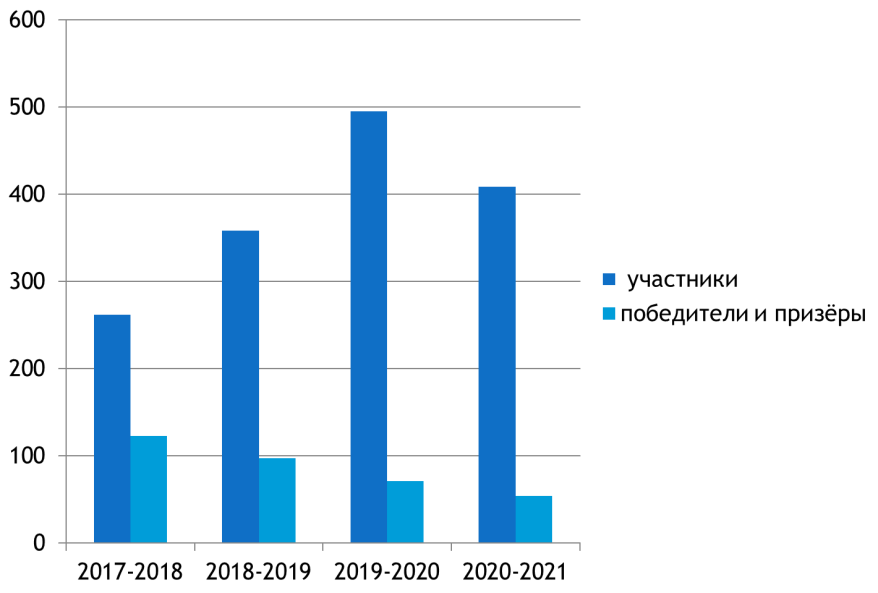 Количество участников по предметам за последние два года изменилось не значительно. Увеличилось количество участников по: русскому языку, экологии, обществу, информатике. В 2020-2021 году не выбрали такие предметы как: испанский язык, французский язык, немецкий язык. Наблюдается значительное сокращение участников по таким предметам как: математика, биология, технология, физика.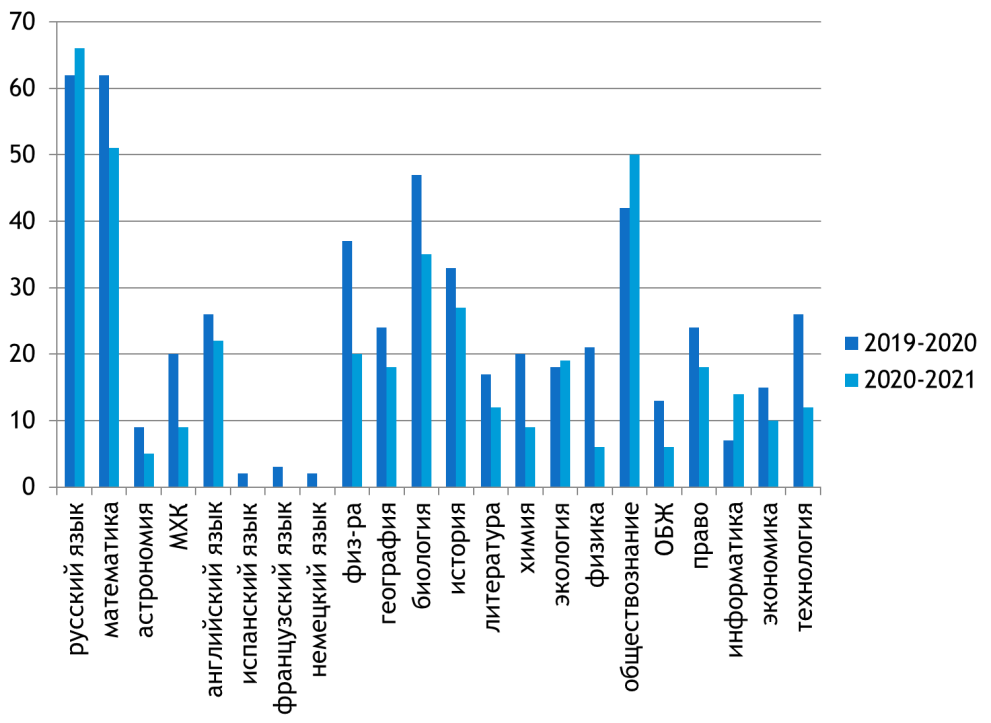 Призёры и победители школьного этапа олимпиады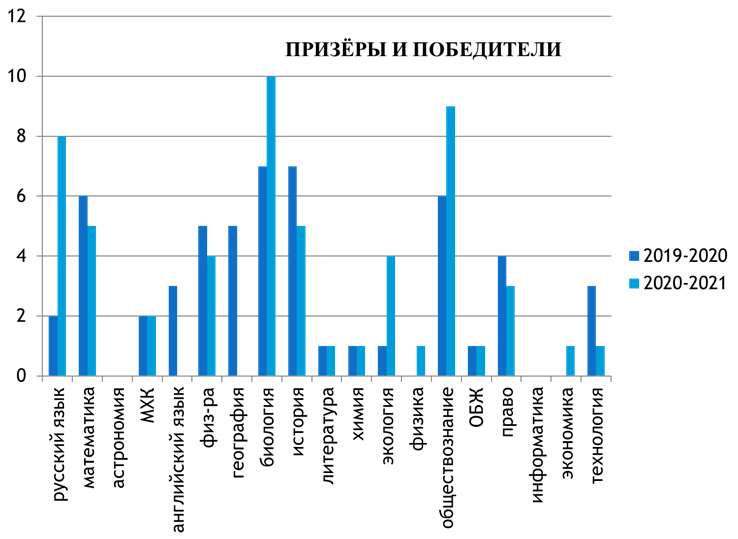 В 2020-2021 учебном году наблюдается увеличение числа призёров и победителей по: русскому языку, биологии, экологии, физике, обществознанию, экономике. Снижение числа призёров и победителей по: математике, физической культуре, истории, праву, технологии. Отсутствуют призёры и победители по: астрономии, английскому языку, географии, информатики.Список обучающихся, ставших победителями по двум и более предметам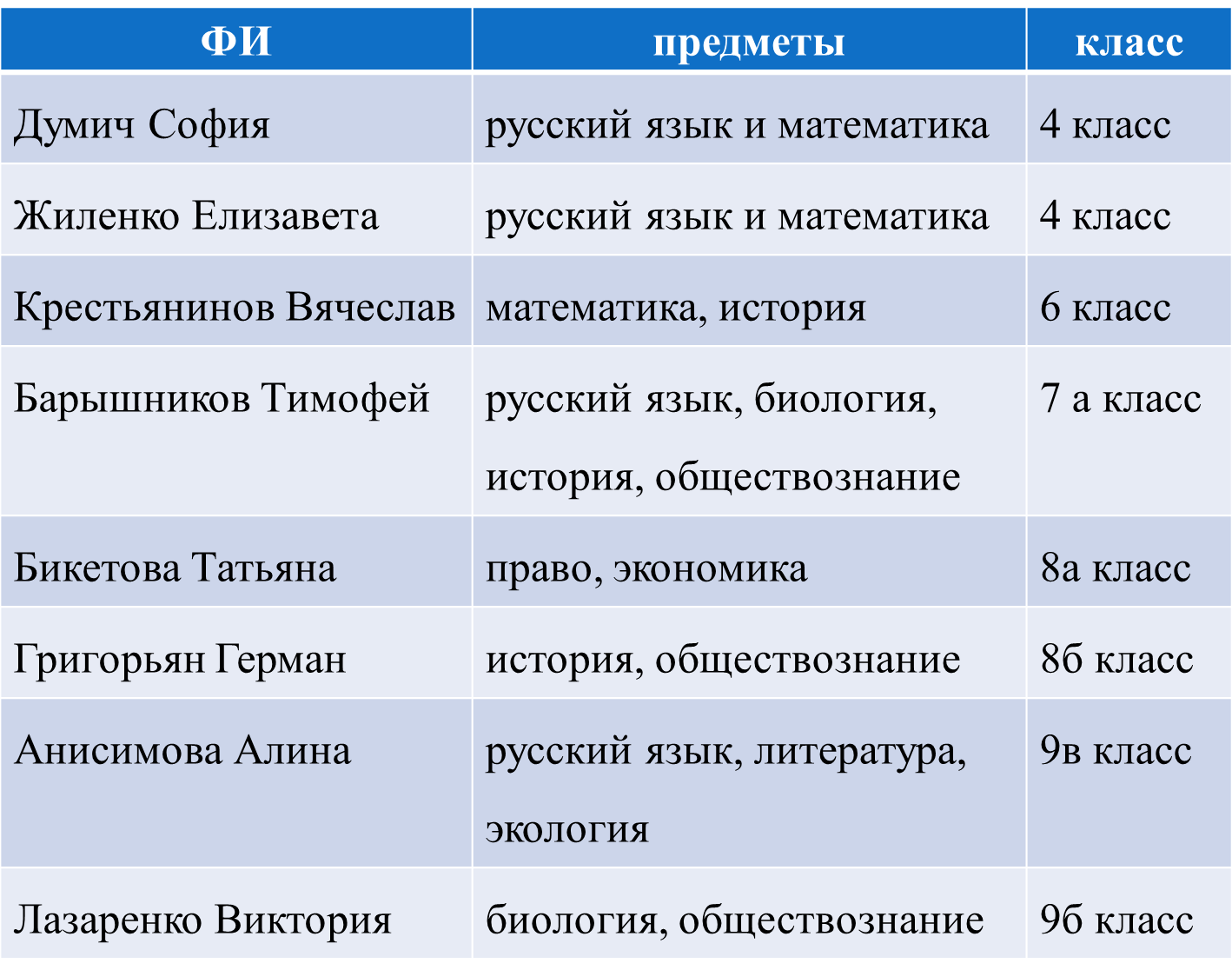 Результат муниципального этапа всероссийской олимпиады школьников.Обучающиеся активно приняли участие во ВСОШ на муниципальном этапе. 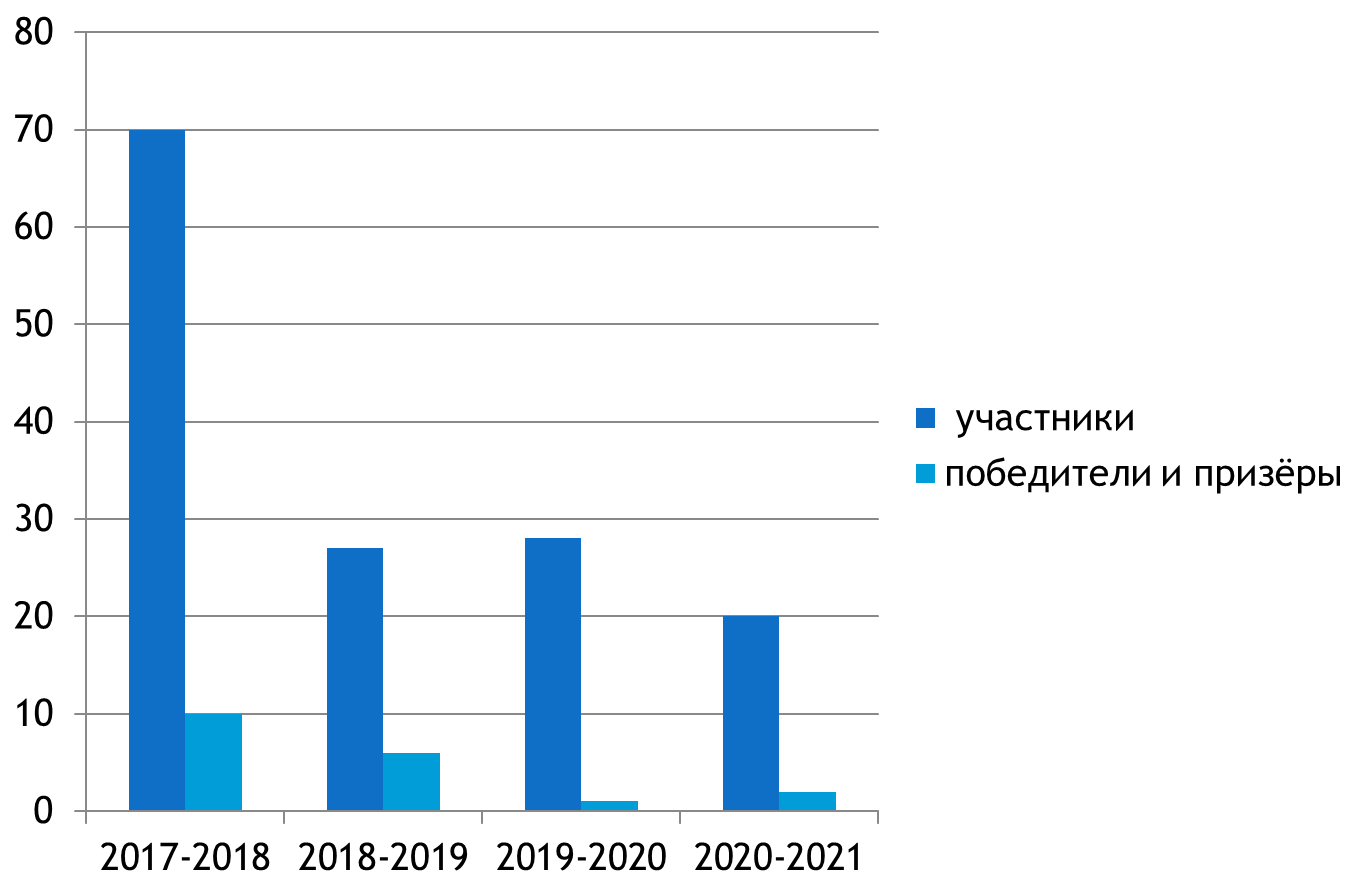 Призером по праву стал Барышников Тимофей ученик 7А класса по физике призёром стал Галкин Егор ученик 7А класса.На региональном этапе олимпиады принял участие Галкин Егор в олимпиаде по физике.В школе функционируют два научных общества обучающихся: НОУ «Знайка», объединившее обучающихся начальных классов и НОУ «Эврика», объединившее обучающихся среднего звена и старшеклассников. Прослеживается преемственность при переходе обучающихся со ступени на следующий уровень в организации научно-исследовательской деятельности. Практика проведения учебных исследований с младшими школьниками в нашей школе рассматривается как особое направление внеклассной или внешкольной деятельности, тесно связанное с основным учебным процессом и ориентированное на развитие исследовательской, творческой активности детей, а также на углубление и закрепление имеющихся у них знаний, умений и навыков.В 2020-2021 учебном году ребятами НОУ «Знайка» разработаны коллективные проекты, являющиеся долговременными исследованиями. Обучающиеся начальных классов под руководством учителей проводят исследования в таких областях знаний: природа, краеведение, обществознание.В течение 2020-2021 учебного года обучающиеся МБОУ СОШ № 28 г. Ставрополя под руководством учителей начальных классов принимали участие в школьных, городских, краевых и российских олимпиадах, конкурсах, соревнованиях, которые способствуют развитию творческих способностей, раскрытию одаренности обучающихся. В основном все проводимые мероприятия были нацелены на работу с детьми опережающего развития, выполняющими с интересом конкурсные задания.В течение 2020-2021 учебного года ученики смогли посещать занятия в учреждениях дополнительного образования, посещение, которых были приостановлены из-за пандемии коронавируса. Обучающиеся начальной школы посещали: кванториум (робототехника), центр для одарённых детей «ПОИСК», краевую художественную школу, изостудию при ДДТ Октябрьского района, музыкальные школы (игра на фортепьяно, баяне, гитаре, вокал), спортивные секции в спортшколах, Доме Физкультуры, бассейне, Дворце спорта «Спартак» (художественная гимнастика, плавание, тхэквандо, футбол, гандбол, рукопашный бой), кружки в ДДТ Октябрьского района (Танцевальный «Шоколадный город», шахматы, вязание, биссероплетение).В работе МО учителей начальных классов используются конкурсные задания, предлагаемые центрами «Одаренные дети», проводятся внеклассные мероприятия, разработанные учителями МО. Конкурсы, олимпиады, различные мероприятия способствуют развитию творческих способностей обучающихся, раскрытию их потенциала, способствуют развитию умения работы с разными источниками, включая музеи, архивы края и библиотеки, научную литературу, справочный материал, различные энциклопедии. Интернет-ресурсы. Мероприятия, проводимые учителями МО, всегда имеют высокий уровень подготовки, высоко оцениваются  администрацией школы, учителями, обучающимися, родителями. В начальной школе разработан проект «Наши надежды». Согласно этому проекту учителя сделали диагностику группы одарённых обучающиеся и вели с ними целенаправленную работу по развитию познавательных и творческих способностей. В учебной деятельности обучающиеся выполняли задания продвинутого уровня, мини-проекты.Очень активно ребята всех классов принимали участие в онлайн-олимпиадах на образовательных платформах «Поиск»; «УЧИ.РУ» - «Заврики» по общеобразовательным предметам, «Дино-олимпиада», «Юный предприниматель»; «Яндекс.учебник» - «Я люблю математику!». Ребята принимали участие  во Всероссийской образовательной акции «Урок Цифры», конкурсе «Музыка не знает границ».В 1-х-4-х классах созданы портфолио обучающихся для отражения индивидуальных достижений и индивидуального прогресса развития каждого ребенка.В течение всего учебного года проводилась большая работа по воспитанию гуманного, творческого, социально активного и компетентного человека – гражданина и патриота России, уважительно и бережно относящегося к среде своего обитания, к своей семье, к природному и культурному достоянию своей малой Родины, своей многонациональной страны и всего человечества.Под руководством учителей МО филологии (руководитель Облогина Г.А.) обучащиеся занимаются научно - исследовательской деятельностью и представляют работы на городских и краевых конкурсах, олимпиадах.В сентябре-октябре 2020года прошел 1 тур олимпиады школьников, названы победители по русскому языку:по литературе:Ребята школы приняли участие во Всероссийском конкурсе сочинений 2020-2021. Рейтинговый список по итогам проведения 1 этапа всероссийского конкурса сочинений:Работы победителей были направлены на муниципальный этап: в возрастной категории 6-7 класс работа Нагапетяна Артема Вагановича 7Б класс, 8-9 классы работы Анисимовой Алины Игоревны 9В класс, в возрастной категории 10-11 классы работа Литвиненко Златы Александровны 10А класс направлены на городской конкурс (учитель Облогина Г.А.)В ноябре 2020 г. приняли участие во Всероссийском конкурсе «Литературная Россия» и стали призерами:Участники конкурса «Живая классика»:5-6 декабря 2020 года в Большом этнографическом диктанте приняли участие ученики 5-11классов.16-23 октября 2020 года ребята 5-9 классов участвовали в проведении Дня словаря в школе, 12.12.2020 Дня Конституции, 09.01.2021 Дня Героев Отечества, 03.02.2021 приняли участие в едином уроке, посвященном Дню Неизвестного солдата.Ребята школы приняли участие в Международном конкурсе «Моя Отчизна (2020)». Работы девочек опубликованы в сборнике научно-исследовательских и методических работ:Мероприятия, приуроченные к Международному дню родного языкаМероприятия, приуроченные к Международному дню коренных народов мираПроведение конкурса школьного этапа Всероссийского конкурса юных чтецов «Живая классика» 02-28 февраля 2021 годаУчастником муниципального этапа конкурса юных чтецов «Живая классика» стала Ковалева Арина Михайловна.Конкурс сочинений «Детский телефон доверия»:Конкурс сочинений «Антикоррупционная культура»Межрегиональный конкурс «Юные журналисты - 2021»:Мероприятия, приуроченные ко Дню славянской письменности и культурыУчастие в конференции «Великая Отечественная война глазами учащейся молодёжи», посвященной 80-летию начала Великой Отечественной войныГолигузова Ксения, 11А класс, участвовала в городской конференции «Ермоловские чтения», получила диплом (учитель Г.А.Облогина).К Дням Славянской письменности, к юбилейным датам писателей и поэтов проведены литературно-музыкальные гостиные, выставки книг, конкурсы чтецов, в которых были задействованы  обучающиеся 8-11 классов, учителя МО.День славянской культуры и письменности отмечается в современной России ежегодно 24 мая. Праздник приурочен ко дню памяти равноапостольных святых просветителей Кирилла и Мефодия, почитаемых как создатели первой славянской азбуки. Накануне ребята участвовали в школьных мероприятиях.Диплом ЦДО «Лидер» получил Колесников Владимир, обучающийся 11А класса.Учителями МО естественных наук проводится глубокая и планомерная работа по подготовке и участию в мероприятиях различного уровня с хорошими результатами.С сентября 2020 года по август 2021 года в дистанционном режиме ребята старших классов приняли участие в Открытых российских интернет-конкурсах по химии «Периодическая система химических элементов Д. И. Менделеева», по итогам награждены дипломами 1-3 степени, «Тривиальные названия в химии», «Химия поверхностно-активных веществ», «Химия и повседневная жизнь человека», «Химия в праздновании Нового года», «Химия запаха цветов», «Космическая химия», «Роль химии в Великой Отечественной войне», «Химия взрыва», «Химия кислорода и его соединений».15-16.05.2021 года в онлайн режиме 29 обучающихся 8 – 11 классов приняли участие во Всероссийском химическом диктанте, по итогам награждены сертификатами участников.Галкин Егор ученик 7А класса стал призером Краевой многопрофильной олимпиады «Интеллект» по физике, за участие в региональной олимпиаде им. Дж.К.Максвелла и интернет-олимпиаде школьников по физике Санкт-Петербургского государственного университета Национального исследовательского университета Информационных Технологий, Механики и Оптики награжден дипломами участника.Куксов Артем ученик 11А класса стал региональным финалистом от Ставропольского края в «Олимпиаде кружкового движения Национальной технологической инициативы».Учителя области: общественных наук привлекают обучающимся к участию в мероприятиях, способствующих формированию гражданственности и активной жизненной позиции.Школьники принимают активное участие и показывают высокие результаты. Под руководством учителей истории Павленко С. И. и Никитиной О. В. школьники принимают активное участие в Международной акции «Тест по истории Отечества». Обучающиеся школы являются активными участниками и показывают высокие результаты на муниципальном и краевом этапе Всероссийского движения «Отечество».Так под руководством учителя истории и обществознания Павлено С.И. ребята приняли участие 03.09.2020 года во Всероссийском диктанте Победы.07.09.2020 года в школе прошли мероприятия, посвященные 500-летию Тульского кремля.03.12.2020 года ребята из старших классов приняли участие в международной акции «Тест по истории Великой Отечественной войны».С 18 по 31 января 2021 года в школе прошли мероприятия, посвященные Памяти Жертв Холокоста.Педагогическим коллективом предпринимаются активные шаги для реализации направлений гражданско-патриотического воспитания. 16 апреля 2021 года школа стала муниципальной площадкой Всероссийской научно-практической конференции "Великая Отечественная война глазами учащейся молодежи". Участие в патриотическом конкурсе «Наказу героев верны» способствовало возможности представления результатов работы клуба «Искатель», работающего на базе Музея Боевой славы школы. Обучающиеся школы представили исследовательские работы, созданные на материалах Музея. Ребята получили дипломы и благодарственные письма за высокие результаты и активное участие.29 апреля 2021 года приняли участие в Диктанте Победы.30 апреля 2021 года по итогам городской историко-интеллектуальной игры команда школы награждена дипломом и благодарственным письмом.17 июня 2021 года приняли участие во Всероссийском историческом диктанте, посвященном 80-летию начала Великой Отечественной войны 1941-1945 гг.Творческие конкурсы привлекают обучающихся начальной школы и среднего звена. Обучающиеся школы – постоянные участники городских конкурсов изобразительного искусства: «Тебе мой Ставрополь с любовью», «Рождественское чудо», «Неопалимая купина», «Акварельная весна». Обучающиеся, подготовленные учителем ИЗО Облогиной Н. В., принимают участие и входят в число победителей и призеров в городских конкурсах и выставках изобразительного искусства.В ноябре 2020 года ученица 6А класса Марченко Кристина и Тер-Саакова Любовь стали участниками краевого конкурса социальных рисунков «Спешите делать добро».В феврале 2021 года ученики 6А класса Петлицин Захар и Тер-Саакова Любовь по итогам городского конкурса рисунков «Защитник Родины» награждены свидетельствами участников.В апреле 2021 года ученики 6А класса Суетова Вероника и Беджиев Ахмат, 7А класса Саркисян Камилла награждены сертификатами участников Детско-юношеской патриотической акции «Рисуем Победу – 2021».Под руководством учителя музыки Арутюнян К.В. ребята принимали в творческих музыкальных мероприятиях.С 19 по 21 января 2021 года ученики школы приняли участие в Городском этапе 28 Ставропольского краевого фестиваля-конкурса патриотической песни «Солдатский конверт - 2021», в номинации Вокал Безуглов Даниил (обучающийся 6А класса), сольное исполнение песни «Давным-давно была война» и Бикетова Татьяна (обучающаяся 8А класса) сольное исполнение песни «Боевые ордена» награждены дипломами участников.С 16.04.2021 по 01.06.2021 года заочно (дистанционно) обучающиеся школы приняли участие в 1 этапе Международного конкурса детского и юношеского творчества «КТК - талантливым детям, 2021» в номинации «Вокал» Галкина Мария (обучающаяся 2А класса) сольное исполнение песни «Не отнимайте солнце у детей»; в номинации «Хореография» танцевальный дуэт «Крылья» - Донцова Варвара (обучающаяся 5Б класса) и Магомедалиева Айшат(обучающаяся 4В класса).08.05.2021 - 09.05.2021г в заочно-дистанционном формате приняли участие во всероссийской детской акции «Поём о Победе!», организатор акции - «Школьное радио 24» - Меликадамян Элина (обучающаяся 5В класса) с сольным исполнением песни «Отмените войну».В школе уделяется большое внимание формированию финансовой грамотности обучающихся. Руководит работой этого направления учитель истории и обществознания Павленко С.И. Так в течение учебного года проводились онлайн-уроки по финансовой грамотности, всего проведено 25 уроков.Ученики 9а класса Кравченко Ирина и 8А класса Мажарова Екатерина приняли активное участие в международной олимпиаде по финансовой грамотности, 21 октября 2020 года получены сертификаты участников.Во всероссийском онлайн-зачете по финансовой грамотности 11 декабря 2020 года приняли участие и получили зачёт: Жигалкина Татьяна 9А, Кравченк Ирина 9А, Матряшина Анастасия 8Б, Смирнов Юрий 9А.Павленко Светлана Ивановна сдала зачёт по финансовой грамотности и получила сертификат 8 декабря 2020 года.Павленко С. И организовала участие во Всероссийской Неделе финансовой грамотности в 2021 году, которая прошла с 5 по 12 апреля, мероприятия были организованы в различных форматах, ребята приняли активное участие.11 обучающихся 8-11 классов приняли участие в олимпиаде «Фиатлон для старшеклассников».Воспитанники пришкольного лагеря «Семицвет» под руководством Павленко С. И. приняли активное участие во всероссийских играх по финансовой грамотности: «Финансовая безопасность» 17.06.2021; «Финансовые ребусы» 16.06.2021; «Мои финансы» 16.06.2021.Онлайн-уроки, внеклассные мероприятия по финансовой грамотности формируют у подрастающего поколения принципы ответственного и грамотного подхода к принятию финансовых решений.Участие в мероприятиях по финансовой грамотности ребятам помогает развивать кругозор в области экономической жизни общества и способствует формированию познавательного интереса к изучению общественных дисциплин. Способствует пониманию основных принципов экономической жизни общества: представление о роли денег в семье и обществе, о причинах и последствиях изменения доходов и расходов семьи, о роли государства в экономике семьи; пониманию и правильному использованию экономических терминов; освоению приёмов работы с экономической информацией, её осмысление; проведение простых финансовых расчётов; приобретению знаний и опыта применения полученных знаний и умений для решения типичных задач в области семейной экономики: знание источников доходов и направлений расходов семьи и умение составлять простой семейный бюджет; знание направлений инвестирования и способов сравнения результатов на простых примерах; способствует развитию способностей обучающихся делать необходимые выводы и давать обоснованные оценки экономических ситуаций, определению элементарных проблем в области семейных финансов и нахождению путей их решения.Растет активность учителей математики и информатики в работе с детьми опережающего развития. Работа ведется под руководством учителя математики Копыловой И.В. Для повышения интереса к предметам математики информатики учителя МО используют различные современные педагогические технологии, проводят нестандартные уроки, интегрированные уроки. Следует отметить, что в работе по направлению «Одаренные дети» принимают участие все учителя МО, участвуют в конкурсах и ребята со слабой мотивацией в учебе.В июне 2020 года обучающаяся 9 класса школы Образцова Виктория стала победителем в Международном конкуре учебных предметов «ВКУПЕ». В сентябре-октябре 2020 года обучающиеся 5 – 11 классов школы под руководством учителя информатики Белозеровой Е.С. приняли участие во всероссийском образовательном проекте «Урок цифры». Первый урок «Искусственный интеллект и машинное обучение». Все обучающиеся получили сертификаты участников.В октябре 2020 года обучающиеся 5 – 11 классов под руководством учителя информатики Белозеровой Е.С. приняли участие в международной олимпиаде по информатике проекта intolimp.org «Осень 2020»В октябре 2020 года обучающиеся 5 – 11 классов под руководством учителей математики приняли участие в международной олимпиаде по математике проекта intolimp.org «Осень 2020»В октябре – ноябре 2020 года обучающиеся 5 – 11 классов школы приняли участие в VI Международном квесте по цифровой грамотности «Сетевичок». Все участники получили сертификаты.В ноябре 2020 года обучающиеся 5 – 11 классов школы приняли участие в международной олимпиаде «Инфоурок» осенний сезон 2020 по математике (углубленный уровень)В декабре 2020 года обучающиеся 5 – 6 классов школы приняли участие во Всероссийской олимпиаде Учи.ру, олимпиада BRICSMATH.COM по математикеВ декабре 2020 года обучающиеся 5 – 9 классов школы приняли участие в 10 международной олимпиаде «Знанио» по математике. Все участники получили Свидетельства участников. Дипломы победителей 2 степени получили : Петлицин Захар 6А, Тер-Саакова Любовь 6А, Маринич Виолетта 7А, Облогина Диана 9Б - диплом 3 степени.В декабре 2020 года обучающиеся школы приняли участие в международной олимпиаде mip-olimp.ru «Математический квест». Результаты: Диплом 1 степени Черномор Виолетта 5А, Диплом 2 степени - Чернышев Савва 5А, Диплом 3 степени - Титова Инна 6В; Сертификат участника – Рейдель Лев 6В, Чернова Дарья 5А, Балашов Кирилл 6Б. Всем родителям направлены благодарности за активное участие, свидетельство о подготовке призеров и победителей олимпиады.В течение 2020-2021 учебного года обучающиеся 5 – 11 классов под руководством учителя информатики Белозеровой Е.С. принимали участие во Всероссийском образовательном проекте «Урок цифры». Все обучающиеся получили сертификаты участников.В феврале 2021 года обучающиеся 5 – 9 классов приняли участие во всероссийской онлайн-олимпиаде по математике Учи.ру. Дипломы победителей получилиВ феврале 2021 года обучающиеся 5 – 9 классов под руководством учителей математики приняли участие в международной олимпиаде по математике проекта intolimp.org «Зима 2021»В феврале 2021 года обучающиеся  приняли участие в международной олимпиаде «Инфоурок» зимний сезон 2021 по математикеВ феврале 2021 года обучающиеся 5А класса школы приняли участие в Международной олимпиаде по математике проекта videouroki/net . Результат: Калашникова, Бадалян – диплом 2 степени, Черномор – диплом 1 степени.В феврале 2021 года обучающиеся 5 – 11 классов приняли Участие в VII международном дистанционном конкурсе «СТАРТ» по математикеВ марте 2021 года обучающиеся 5 - 6 классов школы под руководством учителей математики приняли участие в онлайн-олимпиаде проекта Яндекс учебник «Я люблю математику». Результат: Антонова С., Чернышев С., Далуев З., Иванова М., Михитарьянц М., Скабельцинов В., Тарасевич А. – диплом призёра.Сертификат участника – Бадалян Б., Чернова Д., Давыдова З., Дьяченко М., Кузьмин Р., Приходько Я., Сердюков К., Михайленко Д., Герасименко В.Под руководством учителей математики, информатики обучающиеся занимаются научно-исследовательской деятельностью и представляют работы на научно- практических конференциях. В 16 апреля 2021 года приняли участие в межрегиональной научно-практической конференции «Великая Отечественная война глазами учащейся молодёжи», посвященной 80-летию начала Великой Отечественной войны, которая состоялась.Выводы:1. На протяжении трех лет отмечается систематическая работа педагогов школы с детьми опережающего развития. В школе созданы условия для развития творчества и индивидуальных способностей каждого ученика. Наблюдается стабиль высокое количество обучающихся школы, получивших призовые места на Всероссийских, региональных, муниципальных предметных олимпиадах и конкурсах, но отмечается снижение количества призовых мест на городском этапе Всероссийской олимпиады школьников.2.Уровень научно-исследовательской работы обучающихся под руководством учителей школы стабильно высокий для общеобразовательной школы. Увеличивается количество опубликованных работ обучающихся по итогам различных тематических конференций, издаваемых организациями различного уровня.3. Результаты участия школы в городских и краевых мероприятиях по экологическому и экономическому направлению остаются стабильно высокими. Это – результат целенаправленного планирования элективных курсов и кружков данного направления.4. Увеличивается количество участников городских и краевых научно-практических  конференций школьников, расширяется количество секций, в которых принимают участие ученики школы. Рост активности организации исследовательской и проектной деятельности отмечается среди учителей математики, русского языка и литературы, истории, химии.5. Необходимо отметить высокий уровень организации работы с детьми опережающего развития методических объединений учителей - предметников области: филология, математика, история, химия. Также отмечается современный уровень результативности с детьми опережающего развития учителей начальных классов в соответствии с ФГОС НОО. Это выражается и в увеличении количества олимпиад, конкурсов, и в количестве призовых мест.6. Положительным и результативным является то, что администрацией школы отмечаются и поощряются учителя, показавшие высокие результаты в работе с детьми опережающего развития.7. Расширяется сотрудничество школы с учебными заведениями города: СГПИ, СКФУ, СГАУ, Белгородский институт (Ставропольский филиал) коммерции и права.8. Отмечается более эффективное использование социального партнёрства школы для выполнения социальных проектов.Проблемы и задачи методической службы в школе.Анализ методической работы школы показал, что методическая тема школы соответствует основным задачам, стоящим перед образовательным учреждением. Тематика заседаний методического совета, школьных МО и педагогических советов отражает основные проблемные вопросы, которые стремится решать педагогический коллектив школы. В основном поставленные задачи методической работы на 2020-2021 учебный год выполнены. Между тем, есть нерешенные проблемы:- недостаточно активно ведется работа по обобщению и распространению передового педагогического опыта учителями иностранных языков, физического воспитания;- невысок уровень навыков самоанализа уроков в соответствии с ФГОС у части учителей.В соответствии с выявленными проблемами определены следующие задачи:-Обеспечить реализацию ФГОС на высоком уровне, создать необходимые условия для внедрения инноваций в УВП, реализации основной образовательной программы.-Совершенствовать внутришкольную непрерывную систему повышения квалификации. Привести в систему работу учителей-предметников по темам самообразования, активизировать работу по выявлению и обобщению, распространению передового педагогического опыта творчески работающих педагогов.-Внедрять новые формы непрерывного повышения профессиональной компетентности педагогов (методический десант, тьютерство, дистанционные семинары и т.д.). Активизировать работу МО по созданию и переводу всех портфолио педагогов в систему АИС, по построению и представлению различных моделей портфолио, в том числе электронных, как педагогами, так и учащимися на всех ступенях обучения и их использование для формирования успешной личности.-Совершенствовать систему мониторинга и диагностики успешности образования, уровня профессиональной компетентности и методической подготовки педагогов.-Необходимо продолжить работу, направленную на повышение качества образовательных услуг, использовать инновационные технологии для повышения качества образования.-Обеспечить более эффективное методическое сопровождение работы с молодыми и вновь принятыми специалистами.-Необходимо повышать качество ведения элективных курсов, усиливая практическую направленность курсов и используя ресурсы учебных заведений города, с которыми заключены договора о сотрудничестве.-Необходимо совершенствовать  систему подготовки обучающихся к сдаче ГИА. НМС разработать мероприятия, направленные на повышение качества знаний обучающихся и их подготовку к сдаче ГИА.-Организация работы по подготовке учителей к аттестации на высоком уровне.Потенциал педагогических кадров.Главным ресурсом повышения качества образования является кадровый ресурс.Повышение профессионального мастерства и социального статуса, улучшение материального положения работников образования педагогического корпуса относятся к числу постоянных и традиционных приоритетов в деятельности образовательной политики школы.В основе программы развития школы лежит рост профессионализма педагогов. Главной задачей методической службы школы является повышение уровня профессиональной компетенции, позволяющей продуктивно выполнять свои должностные обязанности. В целях обеспечения развития кадрового потенциала школы в условиях дальнейшей модернизации образовательной сферы системно реализуется Программа школы молодого педагога.В 2020-2021 учебном году в школе работали 34 педагогических работника (из них 29 учителей, 1социальный педагог, 1 учитель-логопед).С высшим образованием - 33 человека, или 97 %. Не имеет педагогического образования - 1 педагог, что составляет 3 % от общего количества.Состав и квалификация педагогических кадровАнализ кадрового обеспечения школы, позволяет сделать вывод о том, что образовательный уровень педагогического коллектива в 2020-2021 учебном году повысился не за счет получения некоторыми учителями педагогического высшего образования, а введения профессионального стандарта «Педагог», что способствовало получению высшего образования работающим педагогам школы.Педагогический коллектив школы № 28 г. Ставрополя является стабильным, сплоченным, квалифицированным, активно реализующим задачи образования и воспитания и инновационные процессы. Педагогов школы отличает высокий уровень профессионализма, творческий рост, преданность педагогическому труду.Школа полностью укомплектована высококвалифицированными кадрами среди которых:имеют отраслевые награды: 10 человек 32,2%1.«Почетный работник РФ»: 7 человек 22,5%Августова Анна Александровна, учитель русского языка и литературы, 2003 г.,Копылова Ирина Викторовна, учитель математики, 2010 г.,Кубликова Любовь Яковлевна, учитель физики, 2000 г.,Марченко Наталья Федоровна, учитель начальных классов, 2000 г.,Облогина Галина Алексеевна, учитель русского языка и литературы, 2000 г.,Облогина Нина Владимировна, учитель математики, 2002 г.,Савельева Галина Николаевна, учитель начальных классов, 2000 г.2. Почетные грамоты МО РФ: 3 человека 9,6%Кривенко Людмила Петровна, учитель начальных классов,2016 г.,Облогина Галина Алексеевна, учитель русского языка и литературы, 2007 г.,Облогина Нина Владимировна, учитель математики, 2009 г.Возрастной состав педагогического коллектива(без руководителя и заместителей по УВР, ВР)Стаж педагогической работы(без руководителя и заместителей по УВР, ВР)Половой состав педагогического коллективаРабота НМС и методических объединений учителей-предметников направлена на совершенствование системы подготовки, создание мотивационной среды для совершенствования кадров и оказание методической помощи при подготовке к аттестации. В течение 2020-2021 учебном году успешно прошли аттестацию на соответствие занимаемой должности 4 педагога, один учитель аттестовался на первую категорию.Педагогические работники получившие квалификационную категориюАнализ качественного состава педагогического коллектива показывает об увеличении количества учителей, имеющих первую квалификационную категорию. Чуть больше половины педагогического коллектива учителей, работающих без категории. Это объясняется:притоком молодых специалистов, новых членов коллектива, не имеющих еще категорию;профессиональной инертностью, некоторых педагогов, не желающих повышать свой профессиональный уровень.Важным направлением методической работы в школе является совершенствование педагогического мастерства и постоянное повышение квалификации педагогических работников, ведущими формами которого является аттестация, при которой дается комплексная оценка уровню квалификации, педагогическому профессионализму и результативности деятельности.Работа по аттестации педагогических кадров в 2020-2021 учебном году осуществлялась согласно плана внутришкольного контроля в соответствии с Положением о порядке аттестации педагогических и руководящих работников государственных и муниципальных учреждений и на основании личных заявлений.В школе были созданы необходимые условия для проведения аттестации: своевременно изданы распорядительные документы, проведены консультации, мероприятия по плану ВШК.В указанный период проведены следующие мероприятия:ознакомление педагогов с нормативными документами по аттестации;рассмотрение вопросов по аттестации на заседаниях школьных методических объединений;проведены круглые столы по вопросам: «Оформление аттестационного портфолио», «Как подготовится к аттестации собственной педагогической деятельности»;проведены семинары: «Нормативно-правовая база и методические рекомендации по вопросу аттестации педагогических работников», консультации и практические занятия с педагогами, аттестующимися в данный учебный период;осуществлялась экспертиза педагогической деятельности аттестуемых учителей (анализ и экспертная оценка эффективности учебных достижений);осуществлялись индивидуальные консультации по оформлению аттестационных портфолио;составлены представления учителей, аттестуемых на соответствие занимаемой должности;оформлен стенд по аттестации педагогических кадров, материалы которого регулярно изменялись и дополнялись;своевременно проводилось ознакомление педагогов с распорядительными и ознакомительными документами.Курсовая система повышения квалификации педагогов школыВажным направлением методической работы в школе является постоянное повышение квалификации педагогических работников.Ведущими формами повышения уровня педагогического мастерства являлись курсовая переподготовка, самообразовательная работа, изучение передового опыта коллег, аттестация, конкурсы профессионального мастерства учителей, участие в работе районных методических объединений, семинарские занятия, методические дни, педсоветы-практикумы. Кадровая политика школы предполагает своевременную курсовую переподготовку учителей. Спланированная деятельность администрации школы, позволила повысить профессиональный уровень педагогов без отрыва от основной деятельности.В 2020-2021 учебном году НМС школы в своей работе руководствовался рекомендациями СКИРО ПК и ПРО по созданию накопительной системы повышения квалификации педагогических кадров. Особое внимание уделялось разработанной СКИРО ПК и ПРО методике для определения уровня развития профессионализма учителя «Уровень профессионализма педагога», так как это является основой построения индивидуальной образовательной программы развития профессионализма учителя.Основной формой повышения профессионализма учителя являются курсы повышения квалификации. Повышение квалификации осуществляется по двум направлениям: ФГОС нового поколения как условие совершенствования качества образования в современной школе в очно–заочной форме, проблемные курсы по актуальным проблемам образования в очно–заочной форме и модернизация системы общего образования в дистанционной форме.Важное значение для профессионального совершенствования имеют семинары, проводимые ГИМЦ, СКФУ и другими учебными заведениями, в том числе и по методике подготовки обучающихся к государственной итоговой аттестации. В школе действует перспективный план курсовой переподготовки учителя, с учетом времени, удобного для учителя и его профессиональных запросов. Также в школе систематизирована работа по самообразованию учителя.Администрация школы направляет и контролирует работу по самообразованию, оказывает методическую помощь, поощряет. Администрацией школы приветствуется и поощряется работа учителей в рамках творческих групп, методических объединений (школьного, городского), экспертных групп по проверке работ обучающихся, аппеляционных комиссий и т.п. Анализ воспитательной работыВоспитательная система школы находится на этапе стабильного развития - развивается школьный коллектив, приоритетной становится коллективная деятельность, формируется стабильное общественное мнение. Воспитательная система школы позволила интегрировать усилия субъектов воспитательной деятельности, укрепить взаимосвязи компонентов педагогического процесса.Целью воспитательного процесса в 2020-2021 учебном году в условиях личностно ориентированного воспитания являлось духовно-нравственное развитие, воспитание социализация личности гражданина РФ, как целенаправленная деятельность, осуществляемая в системе образования и воспитания школы, ориентированная на создание условий для развития духовных ценностей обучающихся на основе общечеловеческих и отечественных ценностей, оказание им помощи в жизненном самоопределении, нравственном, патриотическом, гражданском и профессиональном становлении, в контексте национального воспитательного идеала, и концепции развития воспитания Ставропольского края, в основе которых лежит педагогическая концепция.Достижение данной цели обуславливали необходимость решения ряда следующих задач:- реализация личностно-ориентированного подхода и концепции целостного видения мира (интеграции) в процессе обучения и воспитания;- системное использование развивающих и здоровьесберегающих педагогических технологий в учебной и воспитательной деятельности;- организация системы научно-исследовательской деятельности и учета достижений школьников (создание в каждом классе портфолио ученика);- ведение воспитательной работы, ориентированной на развитие идей патриотизма и толерантности;- реализация социальных проектов на базе школы.Воспитательная система школы – это система, генерирующая целостный воспитательный процесс путем интеграции 2-х основных подсистем школы – обучающей и воспитывающей. Она объединяет все педагогические воздействия на ребенка, создавая тем самым единое воспитательное пространство, в котором происходит развитие личности ребенка:- обучающая подсистема должна дать уровень образованности, соответствующий их потенциалу, обеспечивающий дальнейшее развитие личности;- воспитывающая подсистема – должна создать у детей систему ценностей, которая обеспечит стремление к саморазвитию и самосовершенствованию во всех аспектах человеческой деятельности, которая отражена в программе «Школа для жизни».Основные задачи воспитательной системы школы включали в себя:Укрепление и создание традиций школы, которые способны объединить всех членов школьного коллектива.Создание единого коллектива детей и взрослых, где для педагогов – объект заботы и инструмент организации воспитательным процессом, для учеников - объединение на основе общих интересов и потребностей.Гуманизация воспитательного процесса, выражающегося в создании условий для всемерного развития личности для пробуждения ее к самоанализу, самооценки, саморазвитию, через выявление творческих способностей каждого ученика нашей школы с 1 по 11 класс, в духе соревнований классных коллективов на основе педагогики успеха учеников во внеурочной и внеклассной работе.Совершенствование педагогического мастерства классного руководителя и воспитателя, способных компетентно заниматься осуществлением воспитательной деятельности и решать вопросы взросления школьников.Это потребовало превращения внеурочной работы школы в гибкую и стройную целенаправленную систему, в которой четко прослеживались следующие содержания воспитательной работы:- познавательная деятельность, расширять кругозор, любознательность школьника и формирующая потребность в образовании и интеллектуальном развитии;- трудовая деятельность в виде самообслуживающего, общественно полезного и производительного труда (школа может и должна производить любые ремонтные, строительные и другие необходимые работы);- художественная деятельность, развивающая эстетическое мировоззрение, потребность в прекрасном, способность различать и видеть прекрасное, способность к тонким эмоциональным отношениям;- спортивная деятельность, способствующая здоровому образу жизни, физической красоте и, естественно, высокой гигиене жизни;- общественная деятельность, формирующая активную гражданскую позицию подростка и приобщающая его к возможности и желанию активного преобразования действительности;- ценностно-ориентированная деятельность, направленная на рациональное осмысление общечеловеческих и социальных ценностей мира, на осознание личной причастности к миру во всех его проявлениях;- свободное общение, осуществляемое как досуг школьника, когда его общение освобождено от предметной цели, а содержанием и целью его деятельности является общение с другим человеком.Основу воспитательной деятельности составляли следующие направления:- «Образование и здоровье», «ЗОЖ»;- «Семья и школа»;- «Дети группы риска»;- «Профилактика безнадзорности»;- «Гражданско-патриотическое»;- «Я в коллективе»;- «Быть рядом и чуть впереди»;- «Природа, окружающий мир, гармония»;- «Родному городу – творчество юных»;- «Традиции и праздники»;- «Предметные недели»;- «Нравственно-эстетическое, развитие творческих способностей обучающихся»;-  «Туристско – краеведческое»;- «Музейное дело»;- «Календарь знаменательных дат»;- «Спортивно – оздоровительное»;- «Программа каникул»;- «Трудовые дела, милосердие»;- «Ученическое самоуправление»;- «Родительские университеты».Концепция развития воспитательной системы, имела методологическую базу, основу которой составили следующие подходы к воспитанию:- Системный подход. Сущность подхода заключается в системном видении педагогических явлений и процессов, в различении отдельных компонентов системы и установлении между ними связей, в оценке результатов их взаимодействия и построении связей с другими внешними системами.- Личностно ориентированный подход. Сущность подхода заключается в методологической ориентации педагогической деятельности, которая позволяет посредством опоры на систему взаимосвязанных понятий, идей и способов действий обеспечивать и поддерживать процессы самопознания, самостоятельного строительства и самореализации личности ребенка, развитие его неповторимой индивидуальности. Этот подход связан с устремлением педагога, содействовать развитию индивидуальности обучающегося, проявлению его субъективных качеств.- Средовой подход. Предполагает использование окружающей социальной среды, ее культурных и социальных объектов для гармоничного развития личности ребенка и воспитания гражданственности.- Рефлексивный подход. Позволяет использовать приемы рефлексии для формирования у ребенка потребности осуществлять самооценку своих отношений, результатов деятельности путем сравнения этих оценок с оценками окружающих людей, а также для дальнейшего корректирования собственной позиции.Семьи обучающихся школы проживают как в частном секторе, так и в многоэтажных домах.На конец 2020 – 2021  учебного года в школе насчитывалось 29 классов – комплектов:12 – в начальной школе;15 – в средней школе;2 – в старшей школе.Всего в школе обучалось:- на начало года – 751 человек;- на конец года – 746 человек.Состав семей:- многодетные семьи (детей - 151 человек);- неполные семьи (детей - 97 человек); - малообеспеченные семьи (детей - 23 человека);- дети–инвалиды 8 человек;- одинокие матери (семей - 27), (детей - 27 человек);- опекаемые дети – 5 человек;- воспитываются бабушкой – 2 человека;- дети-сироты, дети, оставшиеся без попечения родителей - 3 человека (воспитанники детского дома);- иностранные граждане детей – 18 человек;- семей, находящихся в социально опасном положении (семей - 2), (детей - 2 человека);- неблагополучные семьи (семей – 3), (детей – 3 человека);- дети «группы риска» (семей - 25), (детей - 25 человек);- стоят на учете в ОПДН – 2 человека;- стоят на учете в КДН - 1 человек;- стоят на внутришкольном учете - 25 человек.Воспитательный процесс в школе осуществляли:1 – заместитель директора по ВР;1 – педагог-организатор;23 – классных руководителя;1 – педагог-психолог;1 – социальный педагог;1 – учитель-логопед. Для достижения цели и выполнения задач были составлены:- перспективный план воспитательной работы школы;- планы на каждую четверть;- планы работы детских движений;- планы детских объединений;- планы и графики работы кружков и спортивных секций;- планы работы совета отцов;- планы работы празднования 76-летия Великой Победы;- планы социально-психологической службы школы;- план работы музея Боевой Славы;- план работы библиотеки школы;- план работы МО классных руководителей, и т.д.В начале учебного года проводились инструктивно – методические совещания МО классных руководителей, где обсуждался план общешкольных мероприятий, новые задачи воспитательной работы в отдельно взятом классе на новый учебный год, а именно:- приобщение обучающихся к гуманитарной культуре;- воспитание духовности и нравственности;- социальная защита и охрана детства;- создание условий для развития ребенка как субъекта культуры;- оказание помощи ребенку в полноценной самореализации;- воспитание ребенка в семье и школе;Система воспитательной работы строилась на основе следующих принципов:- принцип преемственности;- принцип заботливого отношения друг к другу, к окружающей среде;- принцип творчества;- принцип массовости;- принцип последовательности;- принцип оперативности;- принцип непрерывности, и т.д.Одним из ключевых факторов успешной реализации плана воспитательной работы школы и школьных мероприятий является социальное партнерство.Договоры социального партнерстваСтавропольское региональное отделение общероссийской общественной организации ветеранов «Российский Союз Ветеранов» в лице Виноградова Ю.В. от 30. 08. 2016Филиал федерального государственного бюджетного образовательного учреждения высшего образования «Московский технологический университет» в г. Ставрополе в лице Бегдай О.Б.  № 082 от 10.01.2017Частное образовательное учреждение высшего образования «Ставропольский университет» в лице Бегдай О.Б. №76 от 1.09.2015Ставропольское краевое отделение общероссийского общественного движения в лице Колесниковой Н.Е. от 2.07.2015Некоммерческая организация Межрегиональная ассоциация «Центр дополнительного образования «Лидер» в лице Бабиевой Н.А. №2659028 от 9.02.2015Ставропольский институт кооперации (филиал) Автономной некоммерческой организации высшего профессионального образования «Белгородский университет кооперации, экономики и права» в лице Глаза В.Н. от 1.09.2014Негосударственное образовательное учреждение высшего профессионального образования «Северо – Кавказский гуманитарно – технический институт» в лице Бегдай О.В. №53 от 1.09.2014Государственное бюджетное образовательное учреждение высшего профессионального образования «Ставропольский государственный педагогический институт» в лице Редько Л.Л. №55 от 2.09.2013Муниципальное автономное учреждение дополнительного образования «Дом детского творчества» Октябрьского района в лице Пирмухаметова Мухамет-Тахира Тагандурдыевича от 1.09.2015Государственное учреждение социальной защиты населения «Центр социальной помощи семье и детям» г. Ставрополя в лице Андрющенко А.А. от 09.01.2017Государственное бюджетное учреждение социального обслуживания «Центр психолого-педагогической помощи населению «Альгис» в лице Андроновой Г.А. №2 от 9.01.2017Муниципальное бюджетное образовательное учреждение дополнительного образования детей Ставропольский Дворец детского творчества в лице Колесникова Николая Егоровича от 01.06.2017Государственное бюджетное учреждение культуры Ставропольского края «Ставропольская краевая библиотека для молодежи имени В.И. Слядневой» от 01.10.2018Формы взаимодействия с детьми были адекватны их интересам и способностям.В школе в течение учебного года функционировало дополнительное образованиеКонтроль осуществлялся через внутришкольный контроль, посещение классных часов, спортивных секций, внеклассных мероприятий, и проведение тестирования обучающихся. Каждую четверть проводился анализ воспитательной работы на основе отчетов классных руководителей и руководителей МО классных руководителей.Реализация основных направлений воспитательной работы в школеГражданское и патриотическое воспитаниеВоспитание гражданственности, патриотизма, ценностного отношения к Отечеству, уважения к правам, свободам и обязанностям человекаГражданское и патриотическое воспитание – одно из основных направлений воспитательной работы школы, целью которого является формирование гражданско-патриотического сознания, развитие чувства сопричастности судьбам Отечества, сохранение и развитие чувства гордости за свою страну.Мероприятия гражданского и патриотического направления способствуют воспитанию в детях высоких нравственных качеств: патриотизм, гражданственность, доброта, отзывчивость, благодарность, ответственность, чувство долга перед старшим поколением. Результативность участия в конкурсах и акциях по данному направлению на высоком уровне.Проект «Чтобы помнили…»Всероссийский фестиваль «Молодые патриоты России»конференции участников туристско-краеведческого движения «Отечество»творческий конкурс «Наследники Победы»городской конкурс тематических газет и плакатов «Салют, Победа!»акция «Наследники Победы»акция «Материнский пирог солдату»Совершенствуется организация патриотического воспитания. Воспитательная работа направлена на формирование у детей патриотизма, чувства гордости за свою Родину, готовности к защите интересов Отечества, ответственности за будущее России на основе развития Программы патриотического воспитания школьников, в том числе военно–патриотического воспитания. Необходимо отметить созданную систему проведения мероприятий в данном направлении. Для проведения мероприятий патриотической направленности используется потенциал традиционной народной культуры, библиотек, школьных и городского музеев, взаимодействие с общественными организациями: городской Совет ветеранов, краевой Союз ветеранов, ВООПИиК, управление Росгвардии по Ставропольскому краю. Основной движущей энергией воспитания патриотизма в нашей школе является Карбышевское движение. С ним связан и ряд уже традиционных мероприятий, организованных руководителем музея Боевой Славы им. Д.М. Карбышева, руководителем клуба «Искатель» Облогиной Н.В.: посвящение в Юные Карбышевцы, линейки в день рождения Д.М. Карбышева.На высоком уровне проведены мероприятия, способствующие формированию и проявлению патриотических и нравственных качеств личности обучающихся. Школьники принимают активное участие в районной военно-спортивной игре «Зарница», городской военно–патриотической игре «Великолепная пятерка».2020 год – год Памяти и Славы в России. По военно-патриотическому воспитанию были проведены: уроки мужества к 76-летию Победы - «Битва за Кавказ», «Имя героя на карте нашего города», «Юные герои Великой Отечественной войны», героическая поверка «Города-герои». Ко дню освобождения Ставрополя от немецко-фашистских захватчиков прошёл урок мужества «Город в солдатской шинели». Участвовали в акциях «Сад памяти», «Блокадный хлеб», «Семейные военные реликвии». Активно сотрудничали с Государственным архивом Новейшей истории Ставропольского края. Организован показ виртуальных выставок, размещенных на сайте Архива, по архивным документам: «В грозные годы войны», «Детство, опаленное войной», «Ставропольцы – Герои Советского Союза» об оккупации на территории края. В рамках месячник военно-патриотического воспитания прошел цикл мероприятий по изучению государственных символов и ритуалов.В 2020-2021 учебном году продолжилось активное сотрудничество МБОУ СОШ № 28 г. Ставрополя и Управления Федеральной службы войск национальной гвардии Российской Федерации по Ставропольскому краю. Представители Росгвардии ведут систематическую лекторскую работу с обучающимися среднего и старшего звена.25 сентября кураторы из Росгвардии провели с обучающимися старших классов урок мужества, посвященный дню рождения Героя Российской Федерации А.А. Романова.19 сентября обучающиеся школы приняли участие в тематической программе «По дорогам Афганистана».9 октября обучающиеся школы приняли участие в конкурсе боевых листков «Битва за Кавказ».30 октября обучающиеся 9-х классов получили III разряд по парашютному спорту.В течение октября 2020 года в музее Боевой Славы прошел цикл музейных уроков.8 ноября в школьном музее состоялось торжественная линейка, посвященная 140-й годовщине со дня рождения Героя Советского Союза Дмитрия Михайловича Карбышева.3 декабря обучающиеся школы приняли участие во Всероссийском уроке «Имя твое неизвестно, подвиг твой бессмертен», посвященном году памяти и славы в России.3 декабря обучающиеся 8-11-х классов приняли участие в международной акции «Тест по истории Великой Отечественной войны».11 декабря первоклассники приняли участие во внеклассном мероприятии, посвященном Дню конституции РФ.18 января 2021 года в школьном музее состоялась встреча курсантов Высшего военно-морского инженерного училища г. Санкт-Петербурга с обучающимися 6-7-х классов.21 января 2021 года в школе прошли мероприятия, посвященные годовщине освобождения города Ставрополя от немецко-фашистских захватчиков и дню Инженерных войск России. В школьном музее была проведена традиционная карбышевская линейка.21 января 2021 года у мемориала «Вечная Слава» состоялся торжественный митинг, посвященный 78-й годовщине освобождения Ставрополя от немецко-фашистских захватчиков, в котором приняли участие юнармейцы МБОУ СОШ № 28 г. Ставрополя.21 января в школе прошли мероприятия, посвященные годовщине освобождения города Ставрополя от немецко-фашистских захватчиков и дню инженерных войск России.27 января офицеры отделения по работе с личным составом краевого управления Росгвардии провели тематическое занятие с обучающимися старших классов, посвященное 77-летию полного освобождения Ленинграда от фашистской блокады.27 января в нашей школе прошёл Единый урок памяти «Блокадному Ленинграду посвящается». Каждый педагог выбрал свой формат проведения урока: у кого-то это была лекция, у кого-то беседа, но обязательно с демонстрацией наглядного материала, который позволил бы хоть немного проникнуться атмосферой того времени.11 февраля юнармейцы школы стали инициаторами профориентационного мероприятия с участием выпускника нашей школы, а ныне курсанта Военного учебно-научного центра Военно-воздушных сил «Военно-воздушной академии имени профессора Н.Е. Жуковского и Ю.А. Гагарина» (г. Воронеж) МО РФ в г. Сызрани Лосевым Данилом.18 февраля в школьном музее прошло мероприятие, посвященное 75-летию со дня гибели Героя Советского Союза Д.М. Карбышева с торжественным возложением цветов.17-21 февраля обучающиеся начальных классов приняли участие в спортивных соревнованиях и эстафетах, посвященных Дню защитника Отечества.21 февраля на базе школы прошли соревнования по волейболу между представителями родительской общественности и учениками, организованные советом отцов школы и учителями физической культуры.18 марта обучающиеся школы приняли участие во Всероссийском уроке, посвященном воссоединению Крыма с Россией.С 10 по 14 апреля юнармейский отряд школы нес почетную вахту Памяти на Посту №1 у мемориала «Вечная Слава».16 апреля наша школа стала площадкой для проведения Всероссийской научно-практической конференции молодых и юных исследователей «Великая Отечественная война глазами учащейся молодежи».20 апреля юнармейцы школы стали участниками патриотического форума всероссийского детско-юношеского военно-патриотического движения «Юнармия».27 апреля обучающиеся 9-х классов стали участниками акции «Звезда Победы».27 апреля юнармейцы школе приняли участие в торжественном мероприятии по подведению итогов несения караульной службы у мемориала «Вечная Слава».29 апреля старшеклассники школы приняли участие в акции «Диктант Победы».1-9 мая обучающиеся и педагоги приняли активное участие во Всероссийской акции «ОКНА ПОБЕДЫ».1-9 мая – участие во Всероссийской акции «Письмо Победы».Май 2021 - Всероссийский конкурс исследовательских работ «Правнуки победителей».20-21 мая обучающиеся 8-х и 10-го классов приняли участие во Всероссийском уроке Победы.Смена школьного лагеря соответствовала гражданско-патриотическому направлению.Педагогическим коллективом уделяется большое внимание гражданско-патриотическому воспитанию. Школа эффективно сотрудничает с учреждениями дополнительного образования, такими как: МБУК СЦБС Библиотеки-филиала № 3 имени И. А. Бурмистрова, ГБУК СК «Ставропольская краевая библиотека для молодежи имени В.И. Слядневой», Ставропольский городской дворец детского творчества, Дворец детского творчества им. Ю.А. Гагарина, дворец детского творчества Ленинского района, Дом детского творчества Октябрьского района.Самоуправление в школе и в классеОрганизация работы ученического самоуправленияВ школе работают органы ученического самоуправления: 1-4 классов «Республика Семицвет», 5-11 классов – «Рассвет». В классных коллективах также были созданы органы самоуправления, работа организована по направлениям.Советом старшеклассников школы было оказано содействие в проведении Дня самоуправления, школьных тематических вечеров, оказывалась помощь в организации дежурства по школе, рейдов по проверке школьной формы, классных уголков и учебных кабинетов.Заседания Ученического Совета проходили один раз в месяц. На заседаниях обсуждался план подготовки и проведения, анализ общешкольных и коллективных творческих дел. На заседаниях Совета также заслушивались проблемы классных коллективов.Традиционными стали дела, проводимые Ученическим Советом: работа в отряде милосердия «Добрые дела», в клубе «Искатель», обсуждение и реализация проектов: «Чтобы помнили», «Гордимся родителями», «Подари тепло». Члены ученического самоуправления помогали в организации традиционных школьных праздников (день учителя, посвящение в первоклассники, новогодние мероприятия, 23 февраля и 8 марта) и акций, проводимых впервые, таких как КВН, День Святого Валентина, День Российской науки.Члены Совета - инициаторы участия в проектах, акциях, фестивалях, смотрах. Они организовали участие в городских мероприятиях: военно-спортивной игре «Зарница», несении службы на Посту №1, предметных олимпиадах, конкурсах рисунков, фотографий. Участники УСУ «Рассвет» - вожатые в пришкольном оздоровительном лагере «Семицвет». Лидеры школы приняли участие в краевом конкурсе «Лидер 21 века».Экологическое воспитаниеВоспитание ценностного отношения к прекрасномуРабота педагогического коллектива в данном направлении была ориентирована на развитие у детей и их родителей экологической культуры, бережного отношения к родной земле, природным богатствам России и мира. Вся работа школы по экологическому направлению направлена на привлечение внимания общественности к проблемам сохранения окружающей среды, формированию у подрастающего поколения экологической нравственности, экологической культуры. 29 сентября - серия обучающих семинаров «Формирование экологической грамотности и экологически ответственного поведения школьников».В октябре стартовала акция «Наша инициатива», которая продолжается в течение всего учебного года. Цель акции – привить обучающимся правила экологической культуры. В рамках данных мероприятий был организован не только сбор макулатуры, но и батареек, ведь правильная утилизация отходов – залог чистой планеты. (Организатор – Ловянникова Ю.А.).2 ноября - Межрегиональный географический диктант «Самое синее море».16 ноября в нашей школе прошел Всероссийский экологический диктант среди обучающихся 7-10 классов.27 ноября в рамках Всероссийского фестиваля энергосбережения и экологии #ВместеЯрче и Дня газовой безопасности в целях профилактики травматизма среди несовершеннолетних, в том числе газовой безопасности в школе были проведены классные часы и беседы с обучающимися, посвященные газовой безопасности, в том числе в дистанционном формате.С 25 ноября по 10 декабря 2020 года обучающиеся школы приняли участие во Всероссийской акции по сбору макулатуры #БумБатл.Ноябрь-декабрь - 26-ая краевая научно-практическая конференция школьников «Эколого-краеведческие проблемы Ставрополья».26 ноября - Олимпиада «Эколята – молодые защитники природы».11 декабря - Эколого-географический конкурс «ЗНАТОКИ ГОР».17 февраля 2021 года - Всероссийский Экоурок: «На волне Чёрного моря».19 февраля - Эколого-познавательная беседа «Киты», посвященная Всемирному дню защиты морских млекопитающих или Всемирному дню китов.26 февраля - Эколого-познавательная беседа «Арктика», посвященная Дню белого медведя.17 марта - Час Земли – 2021.24-25 марта - Открытый региональный интеллектуальный эколого-географический марафон «МАРТОВСКИЙ ЭКО-КАЛЕНДАРЬ».13 апреля - Всероссийский Экоурок: «Сила леса».15 апреля - Всероссийские Экоуроки: «День Волги», «Сохрани Волгу».15 апреля - Межрегиональный эколого-географический диктант «Устремлённые к звёздам», посвящённый 60-летию со дня полёта человека в космос.Март-май 2021 года - Всероссийская экологическая олимпиада, проводимая автономной некоммерческой организацией «Центр развития экологических проектов «Чистое дело».26-30 апреля - Региональный экологический творческий конкурс «Экологическая тропа».Апрель 2021 года - Конкурс «Эколог-Эрудит», посвящённый Международным экологическим датам.3-5 мая - Интеллектуальный конкурс «Вслед за Солнцем».Май-июнь - Всероссийский детский конкурс творчества «ЭкоЛайф».Май 2021 года - проект Каспийского Трубопроводного Консорциума-Р «Сохраним природу родного края». Конкурс фотографий «Живая красота лесов» и литературный конкурс «Шуми, шуми, зелёный лес»Благодаря работе, которая проводится по экологическому направлению, проведению акций и участию в конкурсах, дети лучше узнают природу, замечательные уголки нашего края. Активное участие в мероприятиях по экологическому направлению на разных уровнях (школьном, муниципальном, региональном, федеральном) позволяет достигать значительных результатов и реализовывать творческие способности школьников. И как результат способствует воспитанию чувства ответственности за состояние природных ресурсов, умений и навыков разумного природопользования, нетерпимого отношения к действиям, приносящим вред экологии.Трудовое воспитание и профессиональное самоопределениеВоспитание ценностного отношения к преобразовательной деятельности и проявлению в ней творчестваТрудовое воспитание и профессиональное самоопределение реализуется посредством воспитания у детей уважения к труду и людям труда, трудовым достижениям. В школе уделяется внимание организации досуга детей и подростков по месту жительства совместно с общественностью микрорайона. Активизирована работа отрядов «Милосердие», Тимуровского движения. Ребята оказывают помощь по хозяйству ветеранам, закрепленным за нашей школой, приюту для бездомных животных, Дому ребенка. Их работа отражается на сайте школы, в проектах, реализуемых отрядами вместе с руководителями.21 октября специалисты психологического центра «Альгис» провели лекторское занятие для обучающихся 5-6-х классов.В октябре 2020 года обучающиеся школы приняли участие во всероссийском кибертурнире по игре «ЖЭКА».28 октября обучающиеся 9-х классов провели масштабную акцию по озеленению пришкольной территории.18 января 2021 года в школьном музее состоялась встреча курсантов Высшего военно-морского инженерного училища г. Санкт-Петербурга с обучающимися 6-7-х классов.19 января 2021 года для обучающихся 9-11-х классов был проведен круглый стол с участием доцента кафедры машин и технологий АПК Ставропольского государственного аграрного университета Сидельникова Д.А.11 февраля юнармейцы школы стали инициаторами профориентационного мероприятия с участием выпускника нашей школы, а ныне курсанта Военного учебно-научного центра Военно-воздушных сил «Военно-воздушной академии имени профессора Н.Е. Жуковского и Ю.А. Гагарина» (г. Воронеж) МО РФ в г. Сызрани Лосевым Данилом.18 февраля в рамках профориентационных мероприятий состоялась встреча старшеклассников с сотрудником Ставропольского филиала Краснодарского университета МВД России, подполковником полиции Сотниковым С.С.25 января наша кола начала принимать активное участие в городской акции «Сохраним жизни наших детей!».5 марта обучающиеся 11-го класса приняли участие в Дне открытых дверей СКФУ.23 апреля участники школьного отряда ЮИД «Зебра» стали участниками краевой социальной кампании «ПДД в PROвинцию».24 апреля обучающиеся старших классов и педагоги школы стали участниками городского субботника.24 апреля обучающиеся 9-х и 11-го классов посетили профориетационное мероприятие МИРЭА Российского технологического университета.28 апреля обучающиеся школы приняли участие в профориентационном мероприятии «Шоу профессий», реализуемом в рамках цикла открытых уроков проекта «ПроеКТОриЯ».29 апреля с обучающимися 9-х классов ассистентом кафедры общеобразовательных и общепрофессиональных дисциплин Ставропольского колледжа экономики и управления «Бизнестранс» Гончаренко А.О. была проведена профориентационная беседа.15 мая обучающиеся школы, родительская общественность и педагоги приняли участие в экологической акции по очистке русла реки Чла.Трудовое воспитание осуществляется через организацию дежурства классов по школе, трудовых десантов в микрорайоне школы, через работу школьной ремонтной бригады (5 обучающихся – в феврале, 23 обучающихся – в летний период) и летнюю трудовую практику. Обучающиеся школы занимаются озеленением и благоустройством пришкольной территории, озеленением кабинетов и холлов. Организованная работа в данном направлении способствует профессиональному самоопределению, приобщению детей к социально значимой деятельности для осмысленного выбора профессии. Важным результатом правильно организованного трудового воспитания является развитие навыков совместной работы, умения работать самостоятельно, мобилизуя необходимые ресурсы, правильно оценивать, смысл и последствия своих действий.Санитарные пятницы, городские субботники и акции вовлекают в трудовое воспитание не только детей, но и их родителей.Профессиональное самоопределение формируется посредством профориентационной деятельности: посещение средних и высших учебных заведений обучающимися 8-11 классов; классные часы и беседы с представителями разных профессий из числа родительской общественности.Духовно-нравственное и культурное развитие:Воспитание ценностного отношения к социальному и природному окружению (на основе норм права и морали)В Концепции духовно-нравственного воспитания российских школьников, которая включена в пакет документов ФГОС II поколения, сформулирована высшая цель образования - высоконравственный, творческий, компетентный гражданин России, принимающий судьбу Отечества как свою личную, осознающий ответственность за настоящее и будущее своей страны, укорененный в духовных и культурных традициях российского народа. В системе единого воспитательно-образовательного пространства школы, которое основывается на воспитательной программе МБОУ СОШ № 28 г. Ставрополя 2016-2020 гг. «Школа для жизни» работа по развитию дополнительного образования направлена на выполнение задач по дальнейшему обеспечению доступных форм обучения обучающихся во внеурочное время с учетом их индивидуальных особенностей. Вся внеурочная работа в школе строится на принципах добровольности и самоопределения. В школе были созданы оптимальные условия для организации досуга обучающихся.В целях реализации программы развития воспитания в системе образования России, в школе ведется активная работа по созданию и развитию детских движений, кружков.Прослеживается положительная динамика в количестве обучающихся, посещающих кружки, участвующих в общественных движениях. Увеличилось количество детей, участвующих в объединениях военно-патриотической направленности (Карбышевское движение, «Волонтеры Победы», клуб «Искатель», кружок «Юные музееведы»), краеведческой («Я – Ставрополец»), спортивной («Баскетбол», «Волейбол», «Тхэквондо»), экологической («Юный эколог», «Экос», «Экоград»).Основными институтами социума, принимающими участие в воспитательной деятельности школы, являются учреждения дополнительного образования: Дом детского творчества Октябрьского района, Дворец культуры им. Ю.А. Гагарина, Ставропольский Дворец детского творчества, кинотеатр «Ставрополец», Дворец детского творчества Ленинского района, городской Дом офицеров.Педагогический коллектив активно использует в своей работе образовательно-воспитательный потенциал культурно-просветительских учреждений города: Академического театра им. М.Ю. Лермонтова, Краевой филармонии, Музея изобразительных искусств, Краеведческого музея им. Прозрителева и Праве, цирка и т.д.Обучающиеся школы и педагоги систематически принимают участие и становятся призерами различного уровня.Занятость обучающихся кружковой и секционной работой во внеурочное время уменьшает риск совершения правонарушений и подверженности вредным привычкам, поэтому классные руководители и социальный педагог особое внимание уделяют занятости несовершеннолетних из «группы риска». Формы занятий руководителями выбраны различные, преимущественно интерактивные: проекты, лекции, беседы, игры, диспуты, экскурсии, спектакли, коллективное творческое дело и др. Отчетные и итоговые занятия проводились в форме зачета, тематического тестирования, анкетирования, собеседования, открытого занятия с подведением итогов за год, спектакля.Духовно-нравственное и культурное развитие обучающихся формируется не только в рамках кружкой, но и внеурочной деятельности, в которую на 2020-2021 учебный год вовлечены обучающиеся 1-11-х классов. Направления, предусмотренные внеурочной деятельностью, вплетены в планы воспитательной работы каждого классного руководителя.1 сентября – День знаний.5 октября был организован поздравительный концерт, посвященный Дню учителя.25 ноября прошел праздничный концерт, посвященный Дню матери.К новогодним праздникам в школе был объявлен благотворительный сбор для Ставропольского специализированного дома ребенка для детей с органическим поражением центральной нервной системы, с нарушением психики, государственного бюджетного стационарного учреждения
социального обслуживания населения», приюту безнадзорных животных по Ставропольскому краю «Лучший друг».Усилиями общешкольного родительского комитета наша школа была оформлена к новогодним праздникам. Вовлеченность в данный процесс обучающихся и их родителей позволяет укрепить связь между семьёй и школой.В последнюю декаду декабря обучающиеся школы приняли участие во Всероссийской акции «Новогодние окна».Еще одной традицией являются выставки декоративно-прикладного творчества, организуемые учителем технологии Ковалевой О.Н.12 апреля обучающиеся школы приняли участие в мероприятиях, посвященных Дню космонавтики. В школе прошла выставка работ, посвященных Дню космонавтики. 2021 год-год Науки и научных технологий. К 60-летию первого полета человека в космос проведен Всероссийский Гагаринский урок, выставка рисунков «Наш космос», просмотр виртуальной выставки на сайте ГАНИСК «Ставрополье и космос».28 апреля обучающиеся школы приняли активное участие в акции «Символ добра и скорой помощи».22 мая – торжественное мероприятие, посвященное празднованию Последнего звонка собрало в стенах школы учеников 1, 11 классов, родителей, педагогов.Систематическим для нашей школы является участие в конкурсах изобразительного искусства и декоративно-прикладного творчества, проводимых центрами дополнительного образования города.Анализ действующей в школе системы работы дополнительного образования и внеурочной деятельности позволяет сделать вывод об эффективности ее использования в учебно–воспитательном процессе:разнообразны направления объединений дополнительного образования;организована занятость детей через деятельность кружков, секций;формы и методы работы с детьми разнообразны и привлекательны для детей, используются новые педагогические и информационные технологии;занятия в предметных кружках оказывают положительное влияние на успеваемость обучающихся по данным предметам.Вместе с тем в настоящий момент система дополнительного образования испытывает ряд трудностей, которые нуждаются в устранении. Недостаточность кружков культурно-эстетической направленности, полностью отсутствуют кружки технического направления.Физическое развитие и культура здоровьяВоспитание ценностного отношения к себе, образу своей жизни,собственному развитию, к здоровьесбережениюОдним из направлений работы педагогического коллектива является деятельность, направленная на организацию здоровьесберегающего учебно–воспитательного процесса, решение следующих задач:формирование у подрастающего поколения ответственного отношения к своему здоровью и потребности в здоровом образе жизни;создание равных условий для занятий физической культурой и спортом, для развивающего отдыха и оздоровления детей, включая детей с ограниченными возможностями здоровья, детей, находящихся в трудной жизненной ситуации, в том числе на основе развития спортивной инфраструктуры и повышения эффективности ее использования;привитие культуры безопасной жизнедеятельности, профилактика вредных привычек;формирование в детской среде системы мотивации к активному и здоровому образу жизни, занятиям спортом, развитие культуры здорового питания и трезвости; распространение позитивных моделей участия в массовых общественно-спортивных мероприятиях.В школе проводится регулярный мониторинг здоровья обучающихся. Результаты систематизируются и анализируются, нацеливая на дальнейшую корректирующую деятельность.На протяжении учебного года в школе работали спортивные секции: «Волейбол», «Баскетбол», «Тхэквондо». Систематически проходят массовые спортивные соревнования, посвященные Дню Защитника Отечества, Дню здоровья. Обучающиеся школы принимают участия в легкоатлетических эстафетах, в спортивных соревнованиях по волейболу, футболу, становятся призерами этих соревнований.30 ноября обучающиеся школы приняли участие в едином открытом уроке по безопасности дорожного движения.23 января состоялась дружеская встреча по волейболу среди обучающихся 7-х классов.4 февраля в рамках месячника оборонно-массовой и спортивной работы обучающиеся 9-10-х классов приняли участие в школьном этапе Всероссийских президентских спортивных игр.7 апреля обучающиеся школы вместе со своими педагогами приняли участие в мероприятиях, посвященных всемирному Дню здоровья.10 апреля в рамках месячника здоровья в школе прошли уже ставшие традиционными соревнования по волейболу между обучающимися школы и родительской общественностью.Деятельность школы по сохранению и укреплению здоровья обучающихся организована на хорошем уровне, но следует продолжить информационно-консультативную работу для родителей и обучающихся с привлечением врачей-специалистов.В течение учебного года в школе проводится плановая работа по предупреждению детского дорожно-транспортного травматизма обучающихся, обучение школьников правилам безопасного поведения на улицах и дорогах. В начальной школе в каждом кабинете оформлены уголки по безопасности дорожного движения. В кабинетах среднего и старшего звена в классных уголках предусмотрена рубрика по безопасности дорожного движения, где размещаются советы обучающимся, как нужно вести себя на улице, чтобы не попасть в ДТП, рекомендации родителям.В школе организована работа объединения ЮИД. Согласно плану объединения проводились внеклассные мероприятия по ПДД. В соответствии с планом воспитательной работы в апреле проведен контрольный срез по ПДД. Процент неудовлетворительных результатов составил 7,7%. Профилактическая деятельность школы ведется в тесном контакте с сотрудниками ГИБДД. В течение учебного года проводились профилактические беседы с обучающимися 1-11 классов: «Ответственность на дороге», «Ремни безопасности», «Транспорт и дети», «Светоотражающие элементы на одежде и их роль в профилактике травматизма на дорогах». Классными руководителями в течение года проводятся тематические классные часы по ПДД, тематика которых записывается в журнал ПДД. В работе по профилактике детского дорожно-транспортного травматизма, кроме изучения Правил дорожного движения по школьной программе, большое значение придаётся внеклассной работе с обучающимися.К сожалению, случаи травматизма все же имеют место быть. По факту каждого из них проводится педагогическое расследование, информирование обучающихся, родителей, внеплановые беседы и инструктажи.На родительских собраниях классными руководителями рассматривались следующие вопросы: «Дисциплина на улице – залог безопасности пешеходов», «Для чего нужны правила дорожного движения и что они собой представляют», «Типичные случаи детского дорожно-транспортного травматизма и меры его предупреждения», «Роль взрослых в обучении детей правилам поведения на улицах». Большую помощь в организации работы по изучению ПДД оказывает школьная библиотека. Обучающиеся школы принимают участие в районных конкурсах. Однако в 2021-2022 учебном году необходимо улучшить агитационную работу кружка ЮИД, принимать участие в городских и всероссийских конкурсах, оборудовать площадку для изучения ПДД.Экономическое и семейное воспитаниеПросветительская работа с родителями (законными представителями)В школе разработана тематика родительских всеобучей. Были проведены родительские всеобучи для родителей 1-11 классов по проблемам, актуальным для родителей, а также по проблеме антитеррористической безопасности, об ответственности родителей за жизнь и здоровье детей в летний период. Интерес родителей всех возрастных групп школьников вызывают общешкольные родительские собрания, на которое были приглашены специалисты, социальные партнеры: Белякович Н. В., психолог ГБУСО «Психологический центр «Альгис» и Орлянская Н. А., инспектор информационного отдела ОГИБДД УМВД России (17.09.2020, 12.03.2021).Были организованы: - лекторская работа родителей, имеющих профессиональные компетенции по различным направлениям для обучающихся по важным темам здоровьесбережения, безопасности жизнедеятельности; - мастер-классы для родителей (законных представителей); - участие родителей в конкурсах, спектаклях; - проведение семейных спартакиад.Взаимодействие педагогов и родителей (законных представителей) обучающихся дает положительные результаты. Родители привлекаются классными руководителями к различным видам деятельности: помогают проводить родительские собрания, участвуют в классных праздниках, творческих делах, экскурсиях. В каждом классе действует родительский комитет, члены которого оказывают помощь классному руководителю в организационных вопросах. Кроме родительских собраний в школе проводятся индивидуальные консультации для родителей учителями-предметниками, социальным педагогом и педагогом-психологом. Несмотря на результаты, остаются вопросы, над которыми необходимо работать: уровень посещаемости родительских собраний в некоторых классах остается по-прежнему низкий, что негативно влияет на поведение обучающихся; успеваемость, отсутствие интереса к школьной жизни в целом, нежелание развиваться творчески, физически, интеллектуально, что в свою очередь влияет на совершение правонарушений среди детей и подростков.Предложения:- поддержка и сотрудничество с общественными институтами, которые являются носителями духовных ценностей;- внедрение инновационных и разнообразных форм работы с родителями;- активизация деятельности «Совета отцов»;- систематизация и организация родительского всеобуча в соответствии с современными документами в области воспитания;- расширение масштабов реализации проекта «Гордимся родителями», начатого отрядом милосердия «Добрые сердца», обобщение и представление опыта работы в данном направлении.Организация и методическая работа методического объединения классных руководителейМетодическое объединение классных руководителей в 2020–2021 учебном году включало 23 человека. Руководитель Сердюкова Н.В. Тема МО классных руководителей: «Использование современных педагогических технологий в процессе воспитательной работы».Цель работы методического объединения: совершенствование и повышение эффективности системы воспитательной работы в школе».В течение года было проведено 5 тематических заседаний, была организована информационно-методическая помощь в совершенствовании форм и методов организации воспитательной работы. Создан информационно-педагогический банк собственных достижений для популяризации собственного опыта. Опыт работы классных руководителей был представлен на уровне города, края, России. Для совершенствования работы классных руководителей были организованы следующие формы работы: консультации для классных руководителей, проверка документации с последующими рекомендациями, помощь в организации работы с родителями, в деятельности ученического самоуправления, обзор методической литературы по проблемам организации воспитательной деятельности. Классные руководители работают над организацией занятости обучающихся во внеурочное время, организуют внеклассные мероприятия, проводят профилактическую работу с обучающимися и родителями. Вся деятельность классных коллективов направлена на реализацию общешкольных и социально-значимых задач.В результате эффективной деятельности методического объединения были решены следующие задачи:Организация системы по использованию в воспитательном процессе современных образовательных технологий и методик для удовлетворения потребностей обучающихся в культурном и нравственном воспитании.Использование в воспитательном процессе здоровьесберегающих технологий, методик и приемов оздоровления детей, рекомендованных на федеральном и региональном уровнях.Активное включение классных руководителей в научно-методическую, инновационную, опытно-педагогическую деятельность.Организация информационно-методической помощи классным руководителям в совершенствовании форм и методов организации воспитательной работы.Создание информационно-педагогического банка собственных достижений, популяризация собственного опыта.Развитие информационной культуры педагогов и использование информационных технологий в воспитательной работе.Анализ работы социального педагогаЦель: изучить работу социально-педагогической службы с детьми «группы риска»Формы работы:-анализ выполнения планов социального педагога, классных руководителей по работе с детьми «группы риска»;-правовое просвещение молодежи;-анализ работы лекторской группы;-изучение протоколов совета по профилактике;-анализ индивидуальных беседы с обучающимися, родителями, классными руководителями, преподавателями.1.Статистические данные:2.Работа социального педагога с обучающимися и с родителями, сравнение правонарушений и преступленийА также социальным педагогом посещены на занятия в классах с целью контроля поведения детей группы риска, организованы тематические классные часы (по правовому воспитанию, ознакомление с законами РФ и СК с обучающимися и с родителями - 27 мероприятий).3. Работа лекторской группы социальных институтов города СтаврополяОрганизованы лекции, беседы силами преподавателей, социального педагога, педагога-психолога, инспектора ПДН ОП №2 УМВД России по городу Ставрополю, сотрудниками ГАИ, ЛО МВД России по г. Ставрополю, специалистов ГУСО ЦПС и «Д», ГБУСО «Психологический центр Альгис», ГБУЗ «Наркологический центр», прокуратуры Октябрьского района г. Ставрополя, Управление МВД России по городу Ставрополю, КДН администрации Октябрьского района г. Ставрополя.Сравнительный анализ работы лекторской группы:4. Диагностическая работаВ начале 2020-2021 учебного года социальный педагог и классные руководители провели анализ по выявлению различных категорий семей и детей. По полученным данным оформлен социальный паспорт школы. Проведен опросник взаимоотношений (выявление конфликтности в семьях, в социуме, склонность ко лжи). Проведено анкетирование «Подросток и наркотик» с целью выявления информированности обучающихся о психоактивных веществах, о ЗОЖ. В марте 2021 года проведено добровольное тестирование обучающихся на предмет употребления ПАВ и наркотических веществ среди обучающихся 8-х классов (дети группы риска).Мониторинг социальной эффективности.В течение учебного года социальным педагогом отслеживался уровень воспитанности и соблюдение правил поведения обучающихся школы.Отслеживание всеобщего среднего образования:-соблюдение Закона «Об образовании» и Устава школы по вопросу успеваемости обучающихся;-работа со слабоуспевающими обучающимися и их родителями по вопросу соблюдение Закона «Об образовании» и Устава школы и по необходимости привлечение к ответственности родителей (законных представителей) и их детей за несоблюдение законодательства;-соблюдение ФЗ №120-фз от 24.06.1999года «Об основных системах профилактики безнадзорности и правонарушений несовершеннолетних»;-на заседаниях «Совета по профилактике правонарушений» обсуждали вопросы соблюдения Закона «Об образовании» и Устава школы обучающимися и их родителями (законными представителями), успеваемость обучающихся выпускных классов, нарушение ФЗ №120-ФЗ от 24.06.1999года «Об основных системах профилактики безнадзорности и правонарушений несовершеннолетних», правонарушений обучающимися школы по переходу железнодорожных путей, не допущения жестокости в отношении младших школьников и одноклассников;	-посещаемость учебных занятий детьми «группы риска» и обучающимися школы;-занятость детей «группы риска» во внеурочное, в каникулярное время;-систематическая индивидуальная работа с обучающимися «группы риска» (контроль поведения детей «группы риска» на уроках, готовность к урокам, соблюдение правил поведения;-постоянное поддерживание связи с родителями (законными представителями) детей «группы риска», неблагополучных семей.5. Защита прав детейНа начало 2020-2021 учебного года опекаемых детей (в приемных семьях) – 4 обучающихся; 3 воспитанников «Санаторного детского дома № 12». На конец 2020-2021 учебного года число опекаемых детей 5, 2 детей проживают с родственниками по доверенности, 3 воспитанников «Санаторного детского дома № 12».В октябре месяце 2020 года школьная комиссия провела плановое обследование жилищно-бытовых условий и воспитания опекаемых детей (в течение года - 2 посещения). По результатам проверки выявлено: дети имеют хорошие условия для занятий, сна и отдыха. Отдельные комнаты имеют дети под опекой, у всех обучающихся есть компьютер (ноутбук), опекуны создают все условия для учебы и отдыха подопечных. Опекуны ответственно исполняют свои обязанности по содержанию, обучению и воспитанию подопечных, посещают классные родительские собрания, выполняют рекомендации педагогов. Опекунам были даны рекомендации, как осуществлять систематический контроль за успеваемостью, посещаемостью и режимом дня, проведены ознакомительные беседы по законам Ставропольского края и Российской Федерации.В течение учебного года социальный педагог ведет учет и контроль за обучением и посещаемостью детей с ограниченными возможностями по здоровью. На начало учебного года детей-инвалидов – 9детей, на конец учебного года – 8. Обучающихся с ОВЗ на начало года 6, на конец учебного года 8 человек. В классах обучаются 2 обучающихся из числа детей-инвалидов (обеспечены бесплатным горячим питанием в школьной столовой). Результативность: практически все дети–инвалиды и дети с ограниченными возможностями здоровья (8чел) имеют хорошие жилищно-бытовые условия, родители (законные представители) ответственно выполняют свои обязанности, посещают классные родительские собрания, выполняют рекомендации педагогов. Неуспевающих из числа детей-инвалидов нет.Согласно постановления правительства Ставропольского края от 28.08.2020 г. № 460-п «Об утверждении Порядка обеспечении бесплатным горячим питанием обучающихся по образовательным программам начального общего образования в государственных образовательных организациях Ставропольского края и муниципальных образовательных организациях Ставропольского края или предоставления их родителям (законным представителям) денежной компенсации его стоимости» с сентября 2020 года обучающиеся 1-4 классов (1-е, 4-е – завтраками и 2-е, 3-е –обедами) обеспечены бесплатным горячим питанием.Согласно постановления администрации города Ставрополя № 2857 от 17.12.2015г. «Об утверждении финансовых норм питания обучающихся и порядке обеспечения питанием обучающихся муниципальных общеобразовательных учреждений города Ставрополя» и от 11.12.2017 г.    № 2514 все обучающиеся из малообеспеченных категории обеспечены бесплатным питанием: дети из опекунских семей, воспитанники «Санаторный детский дом №12», дети-инвалиды обучающиеся в классах, дети из малоимущих семей, дети из многодетных семей.В 2020-2021 учебном году с согласия родителей (законных представителей) обучающиеся 14-летнего возраста проходили добровольное тестирование в наркологическом диспансере на предмет немедицинского потребления наркотических и психоактивных веществ 10 человек.6.Изучение законов РФ и СКС начала 2020-2021 учебного года с обучающимися, состоящими на учете систематически проводились беседы на правовые темы, педагогический коллектив, обучающиеся и их родители ознакомлены с Законом Ставропольского края от 29.07.2009 N 52-кз «О некоторых мерах по защите прав и законных интересов несовершеннолетних», с законом Ставропольского края № 33-кз от 12.04 2011г. «О профилактике наркомании и токсикомании в Ставропольском крае», с Федеральным законом РФ № 3-ФЗ от 08.01 1998г. «О наркотических средствах и психотропных веществах» и законом № 91-кз, с законом Ставропольского края  от 11.11.2010 № 94-кз «О дополнительных гарантиях защиты прав несовершеннолетних, признанных потерпевшими в рамках уголовного судопроизводства», а так же контролируется исполнение данных законов обучающимися и их родителями (законными представителями).В сентябре 2020 года педагогический коллектив, обучающиеся школы на классных часах и родители (законные представители) на родительских собраниях под роспись ознакомлены с Федеральным законом № 15-ФЗ от 23 февраля . «Об охране здоровья граждан от воздействия окружающего табачного дыма и последствий потребления табака».В мае 2020 года педагогический коллектив, обучающиеся школы их родители (законные представители) предупреждены о соблюдении законов Ставропольского края от 29.07.2009г. № 52-кз «О некоторых мерах по защите прав и законных интересов несовершеннолетних», с законом Ставропольского края № 33-кз от 12.04 2011г. «О профилактике наркомании и токсикомании в Ставропольском крае», с  Федеральным законом РФ № 3-ФЗ от 08.01 1998г «О наркотических средствах и психотропных веществах» и законом 91-кз, с законом Ставропольского края от 11.11.2010 № 94-кз «О дополнительных гарантиях защиты прав несовершеннолетних, признанных потерпевшими в рамках уголовного судопроизводства», с Федеральным законом № 15-ФЗ от 23 февраля . «Об охране здоровья граждан от воздействия окружающего табачного дыма и последствий потребления табака».7. Обучение правовой грамотностиВ рамках «Недели правовых знаний» в ноябре 2020 года проведены лекции, беседы на правовые темы, встречи с инспекторами ПДН ОП - №2 Управления МВД г. Ставрополя.Со 2.03 по 20.03.2021года проведен месячник правовой грамотности среди обучающихся школы. В рамках месячника были проведены лекции, беседы, организованы показы фильмов, презентаций по правовой грамотности обучающихся с детьми и их родителями (законными представителями), тесты по правовой грамотности, лекции о неформальных молодежных структурах, об особенностях административной и уголовной ответственности, о последствии употребления наркотических, психоактивных веществ. Обучающиеся были еще раз ознакомлены с законами защищающими права детей, с законами СК № 52-кз, № 91-кз, № 94-кз. Организована выставка рисунков «Я и закон», «Мои гражданские права».В течение года социальный педагог, педагог-психолог школы, классные руководители проводили беседы, лекции на правовые темы в классах, где учатся обучающиеся девиантного поведения.С социальным педагогом школы обучающиеся изучили «Конвенцию о правах ребенка», «Конституцию РФ», организовали конкурсы–марафоны для обучающихся 3-6 классов «Живая конвенция в Сказках» и для обучающихся 7-10 классов «Живая конвенция».8.Профилактика вредных привычекВ сентябре 2020 года педагогический коллектив, обучающиеся школы на классных часах и родители на родительских собраниях под роспись ознакомлены с Федеральным законом № 15-ФЗ от 23 февраля . «Об охране здоровья граждан от воздействия окружающего табачного дыма и последствий потребления табака».В ноябре 2020 года в рамках месячника «Школа против наркотиков и СПИДа» прошли мероприятия: акции, беседы, лекции, конкурсы рисунков, сочинений, конкурсы-марафоны: «Мой выбор – ЗОЖ», «Табак - жизни враг!» по профилактике ПАВ, а также дети участвовали в комплексной оперативно-профилактической операции. Проведены акции «Спорт вместо наркотиков», «Мы за жизнь без наркотиков», «Сквернословие и здоровье».C 01 по 20 марта 2021 года в рамках месячника профилактики инспектором ОДН ОП № 2 УМВД России по городу Ставрополю, специалистами отдела по охране прав детства Октябрьского района города Ставрополя проведены лекции, презентации для обучающихся 7-х, 8-х классов: «О вреде спайсов и искусственных наркотических средств, входящих в состав курительных смесей», «Пагубное влияние наркотических веществ на организм человека».В течение учебного года специалист ГБУСО «Ставропольского центра социальной помощи семье и детям» Саверская А. В. регулярно проводила профилактические беседы для обучающихся 1-4 классов о здоровом образе жизни в рамках программы «Расти здоровым».Специалистами ГБУСО «Психологический центр» «Альгис» в течение учебного года проведены беседы с обучающимися «Как справиться со своей агрессивностью», «Границы моего Я. Возможности и ограничения», «Влияние самооценки в общении со сверстниками», «Мифы о наркотиках» с обучающимися 5-11 классов, «Психологическая подготовка к ЕГЭ» с обучающимися 11 класса, с педагогическим коллективом «Профессиональное выгорание» согласно совместного плана работы.Организована совместная работа с зональным инспектором ОПДН ОП-№ 2 УМВД России по г. Ставрополю Кончевской Л. И. Зональный инспектор ОПДН систематически проводил лекции, беседы в классах, с обучающимися «группы риска», с родителями (законными представителями) о соблюдении законов РФ и СК. Силами инспекторов ПДН ОП-№ 2 УМВД г. Ставрополю, проводили беседы с обучающимися и с родителями (законными представителями) по профилактике правонарушений, о правилах дорожного движения, о детском травматизме.Систематически социальным педагогом школы, классными руководителями проводились тематические лекции, беседы с обучающимися, с родителями, посещения на дому.На заседаниях совета по профилактике правонарушений (13заседаний проведено за год) рассматривали вопросы постановки на профилактический учет обучающихся «группы риска», соблюдение Законов СК № 52-кз и № 91-кз, нарушение ПДД, употребление ПАВ, курение табака обучающимися школы, выполнение ФЗ № 120-ФЗ от 24.06 2011г. «Об основах системы профилактики безнадзорности и правонарушений несовершеннолетних».На начало 2020-2021 учебного года детей сирот и опекаемых - 4 чел и 2 воспитанники «Санаторного детского дома №12». На конец учебного года 5 детей под опекой (2 детей проживают с родными по доверенности) и 3 воспитанников «Санаторного детского дома №12». На начало учебного года на профилактическом учете состояли: неблагополучных семей – 5 (в них 6 обучающихся). На конец учебного года всего на профилактическом учёте состояло – 7 семей, где проживают 8 обучающихся нашей школы. Регулярно обследуются жилищно-бытовые условия неблагополучных семей, семей детей сирот и опекаемых, семей детей-инвалидов. Сотрудниками школы проводится обследование материально-бытовых условий - 2 раза в год, медицинское обследование опекаемых детей - 2 раза в год, осуществляется систематический контроль посещаемости и успеваемости, контроль обеспеченности учебниками, бесплатным питанием детей сирот, опекаемых и детей из малоимущих категории семей, своевременно оказывалась социальная и психологическая помощь согласно плана работы на 2020-2021 учебный год с целью защиты прав и законных интересов и оказания социально-психолого-педагогической помощи обучающимся.В течение 2021-2022 учебного года планируется рассмотрение вопросов поведения, посещаемости, успеваемости, нарушения правовых законов, вредных привычек обучающихся школы, а также вопрос уклонения родителей от воспитания детей, нарушение ПДД обучающимися школы.Предложения1.Классным руководителям своевременно ставить в известность социального педагога и администрацию школа о подростках, систематически пропускающих занятия и имеющих проблемы в поведении и учебе, о выявленных семьях, где несовершеннолетние находятся в трудной жизненной ситуации.2.Классным руководителям приглашать на родительские собрания педагога-психолога, социального педагога, специалистов с целью консультирования и для решений проблем, возникающих в процессе учебной деятельности с обучающимися и с их родителями.Организационная деятельность социального педагогаСоциальный педагог работает в тесном контакте с администрацией школы, с классными руководителями, с педагогом-психологом, специалистами органов опеки и попечительства, специалистами КДН, зональным инспектором и специалистами служб системы профилактики города.Общие выводы, основные цели и задачи школы в направлении воспитательной работы на 2020-2021 учебный год.Социальный педагог МБОУ СОШ № 28 г. Ставрополя в период перехода на дистанционный формат обучения в декабре 2020 года свою работу строила с использованием платформ: WhatsApp , Instagram, Facebook и по электронной почте arakelyan_1959@mail.ru с родителями (консультирование), педагогами, специалистами комитета образования администрации города Ставрополя, специалистами социальных институтов.Исходя из вышесказанного, можно сделать вывод о том, что на протяжении 2020-2021 учебного года в школе1.Проведена работа по формированию сознательного отношения к здоровому образу жизни.2.Формирование гражданского и патриотического сознания, духовно-нравственных ценностей.3.Проводилась работа, направленная на развитие творческой активности учащихся.4.В развитии детского движения и ученического самоуправления предусмотрено реальное участие детей в планировании, организации и оценке всех школьных дел.5.Созданы условия для организации работы дополнительного образования.6.Повышение профессионального мастерства классных руководителей.7.Совершенствование работы с родителями.8.Расширение взаимодействия с различными учреждениями и организациями с целью привлечения специалистов в различные сферы воспитательной деятельности.9.Обеспечение комплексного подхода к решению проблемы оптимизации гражданско-патриотического воспитания средствами социального проектирования, научно-экспериментального сопровождения данной работы.10.Организована работа ШСП по решению межличностных конфликтов участников образовательной организации (ученик-ученик, ученик-учитель, родитель-учитель, ребенок-родитель).11.Организована работа школьного ПМПК по решению дальнейшего маршрута обучающихся школы.Основными задачами развития воспитания школьника в 2021-2022 учебном году являются1. Развитие школьной системы воспитания, где главным критерием является развитие личности ребенка, вхождение его в мир культуры со знанием истории своего народа.2. Координация деятельности и взаимодействие всех звеньев системы, школы и социума, школы и семьи.3. Развитие и совершенствование дополнительного образования в школе.4.Межведомственное взаимодействие и координация действий всех участников воспитательного процесса в организации досуга и каникулярного времени обучающихся, в профилактической работе по предупреждению безнадзорности и правонарушений среди несовершеннолетних.5. Развитие форм ученического самоуправления.6. Развитие и совершенствование работы по воспитанию здорового образа жизни и негативного отношения к вредным привычкам: к курению, токсикомании, алкоголю и наркомании.7.Активизация социально-психологической помощи при решении наиболее актуальных и сложных проблем в воспитательной работе с обучающимися и с их семьями, а также в период перехода дистанционный формат обучения в течение 2021-2022 учебного года свою работу строить с использованием платформ: WhatsApp, Instagram, Facebook, по электронной почте arakelyan_1959@mail.ru с обучающимися, родителями, педагогами, специалистами комитета образования администрации города Ставрополя, специалистами социальных институтов.Анализ работы педагога – психологаЦель: психологическая помощь обучающимся, в вопросах личностного развития, позитивной социализации, профессионального становления и жизненного самоопределения.Задачи: 1.Проведение психодиагностики по изучению готовности обучающихся в 1 класса, адаптации 1-х, 5-х и 10-го классов.2.Профилактика школьной дезаптации обучающихся.3.Создание оптимальных условий для успешной сдачи итоговой аттестации по ОГЭ и ЕГЭ и профессионального самоопределения обучающихся.4.Профилактика и преодоление отклонений в социальном и психологическом здоровье.5. Оказание психологической помощи детям.Ведущими направлениями работы психолога являлась диагностическая, профилактическая и консультативная работа, наряду с этим велась коррекционно – развивающая работа.Основные направления деятельности, входящими в психолого-педагогическое сопровождение учебно-воспитательного процесса, являются:Психологическое просвещение и образованиеПсихологическое консультирование (индивидуальное и групповое)Психологическая диагностика (индивидуальная и групповая)Психологическая профилактическая работаПсихологическая коррекционная и развивающая работаПсихологическое просвещение и образованиеПсихологическое просвещение и консультирование проходило:для администрации школы, учителей, родителей по проблемам обучения и воспитания школьников;для обучающихся по вопросам обучения, развития, проблемам жизненного самоопределения, взаимоотношений с взрослыми и сверстниками;для групп обучающихся по проблемам профессиональной ориентации, культуры умственного труда, самовоспитания.Через психологическое просвещение, путем участия и проведения семинаров и конференций по проблемам детства, педсоветов, методических объединений, общешкольных и классных родительских собраний, способствующих повышению психологической культуры педагогов и родителей.За 2020-2021 учебный год было проведено 54 занятий для различных групп. Из них:Психологическое консультирование (индивидуальное и групповое)Консультирование носит индивидуальный и групповой характер; способствует улучшению условий проведения образовательного процесса.Консультирование педагоговКонсультирование педагогов укладывается в рамки двух основных ситуаций консультативной работы и представляется чрезвычайно важным, так как эта форма работы позволяет непосредственно включить педагога в процесс сопровождения детей и подростков в школе и повысить эффективность работы учителя с детьми.Такая ситуация возникает при необходимости донести до педагога определенную информацию о школьнике, которая должна быть учтена в процессе обучения и общения. Речь идет о психолого-педагогических проблемах, которые возникли у ребенка в связи с обстоятельствами жизни. Психолог выступает в роли советчика, знающего специалиста. Консультирование обеспечивает понимание педагогом проблемы школьника, создает щадящие условия на период поддерживающей работы со школьником.Консультирование обучающихся (индивидуальные, групповые)Консультирование обучающихся проходит в виде беседы с обучающимися и рекомендаций по результатам проведенной в классе или индивидуально психодиагностики. Подразумевает как единичные консультации, так и дальнейшую продолжительную работу с обучающимися через планирование и проведение развивающих или коррекционных занятий, повторных диагностических исследований, проведение классных часов, родительских собраний, совместную деятельность классного руководителя и психолога.В работе с обучающимися 9-х -11-х классов особое внимание уделяется оказанию помощи в выборе профиля обучения: определению интересов и склонностей обучающихся к изучению учебных предметов, проведению консультаций по проблемам определения дальнейшего маршрута образования, самопознания личности, психологической подготовки к экзаменам, поддержки позитивной «Я-концепции». Информирование обучающихся о мире профессий, рынке труда, ошибках при выборе профессии, самопознание профессиональных склонностей, знакомство с требованиями к профессии, проходило на занятиях по профкурсу «Профориентация» для обучающихся старших классов. А также проводились занятия, с целью активизации процессов профессионального и личностного самоопределения обучающихся, формирования умения принимать решения, развития профессиональной зрелости, с использованием деловых игр и упражнений, тренинга осознанного выбора.Кроме этого, на встречах с обучающимися других классов, проводились тематические занятия, направленные на психологическое просвещение школьников:- Эмоциональное состояние и приемы саморегуляции.- Мои интересы и мои возможности.- С чем могут быть связаны проблемы в общении.- Мир моих способностей.- Цели и ценности.- Конфликтный человек. Как измениться?Консультирование родителейПроводится по запросу родителей или по инициативе психолога и классного руководителя. Психолог выполняет различные функции:информирование родителей о школьных проблемах ребенка, дающее полное и объективное представление;консультативно-методическая помощь в организации эффективного общения с детьми;необходимость получения дополнительной диагностической информации от родителей;психологическая поддержка родителей в случае обнаружения психологических проблем у их ребенка;психологическое образование и просвещение по вопросам возрастных особенностей детей с целью повышения психологической культуры.При подготовке психолого-педагогической информации к родительским собраниям или индивидуальным консультациям учитывались следующие психологические аспекты, на которые нужно обратить внимание родителей:Психологические особенности возраста, его новообразования, кризисы.Особенности протекания адаптационного периода.Особенности восприятия, запоминания, обработки, сохранения и использования учебной информации.Методы и приемы эффективного учения.Причины неуспеваемости детей (кому и почему трудно учиться).Особенности общения ребенка с учителями и сверстниками.Как влиять на детей, проявляющих негативное поведение.Как наладить позитивные взаимоотношения с ребенком в семье.Как и чем родители могут помочь ребенку преодолеть трудности в учебе. Составление рекомендаций.Как подготовить ребенка к профессиональному самоопределению. Диагностика существующей проблемы с использованием методик.Психологическая диагностикаОсновной задачей информационного сопровождения учебного процесса является осуществление психологического мониторинга.Общий анализ результатов адаптации 1-х классов за 2020-2021 учебный год:Общий анализ учебной мотивации 4-х классовОбщий анализ определения умения ученика выделять тип задачи и способ её решения. Моделирование, познавательные логические и знаково-символические действия в 4-х классахОбщая оценка устойчивости внимания Выявление уровня сформированности внимания и самоконтроля. Регулятивное действие контроля в 4-х классахПроцесс овладения знаниями, умениями и навыками требует постоянного и эффективного самоконтроля обучающихся, что возможно только при сформированности достаточно высокого уровня произвольного внимания.У младшего школьника, в первые годы обучения может преобладать непроизвольное внимание.Увеличивается в этом возрасте объем внимания. Менее развиты в младшем школьном возрасте такие свойства внимания, как переключение и распределение. На протяжении школьного возраста они интенсивно развиваются. Ребенок младшего школьного возраста способен к концентрированному и устойчивому вниманию при определенных условиях организации учебной деятельности.Анализ атрибуции успеха и адекватное понимание причины успеха в 4-х классахВыявление адекватности понимания обучающимся причин успеха/неуспеха в деятельности, личностное действие самооценивания (самоопределения), регулятивное (осознанное) действие оценивания результата учебной деятельности.Уровни оценивания:1.(низкий уровень) Преобладание атрибуции «Везение».2.(средний уровень) Ориентация на атрибуции «Способности», «Объективная сложность задания».3.(высокий уровень) Ориентация на атрибуцию «Собственные усилия».Общий анализ коммуникативных действий в 4-х классах.Выявление уровня сформированности действия по передаче информации и отображению предметного содержания и условий деятельности. Коммуникативно-речевые действияАнализ школьной мотивации 5-х классов за 2020-2021 учебный год проведен по системе Лускановой и были полученные следующие результаты:Анкета эмоционального состояния и тревожностиОбщий анализ теста тревожности в 9-х классахОбщий анализ профессиональной направленности обучающихся (профориентация)Человек и человекГлавный, ведущий предмет труда• человек• группы людей• коллективы9А – 5              9Б - 4           9В - 6Человек и природаГлавный, ведущий предмет труда • живые организмы• биологические и микробиологические процессы9А – 0              9Б - 0            9В - 4Человек и техникаГлавный, ведущий предмет труда • технические и технологические системы• материальные предметы• материалы и энергия9А – 3              9Б - 3           9В - 0Человек и знаковые системыГлавный, ведущий предмет труда •	условные знаки•	шифры, коды•	естественные и искусственные языки9А – 5              9Б - 2            9В - 7Человек и художественный образГлавный, ведущий предмет труда •	художественный образ•	художественные произведения•	продукты художественной деятельности9А – 5              9Б - 5          9В - 5Психолого-педагогическая характеристикана 2020-2021 учебный год 11А классаметодика  Н. Г. ЛускановойВысокий уровень школьной мотивации и учебной активности. Такие дети отличаются наличием высоких познавательных мотивов, стремлением наиболее успешно выполнять все предъявляемые школой требования. Они очень четко следуют всем указаниям учителя, добросовестны и ответственны, сильно переживают, если получают неудовлетворительные оценки или замечания педагога. Не выявлен ни у кого.Хорошая школьная мотивация. Подобные показатели имеет большинство обучающихся, успешно справляющихся с учебной деятельностью. При ответах на вопросы проявляют меньшую зависимость от жестких требований и норм. Подобный уровень мотивации является средней нормой и его имеют 2 человека.Положительное отношение к школе, но школа привлекает таких детей внеучебной деятельностью. Такие дети достаточно благополучно чувствуют себя в школе, однако чаще ходят в школу, чтобы общаться с друзьями, с учителем. Им нравится ощущать себя учениками, иметь красивый портфель, ручки, тетради. Познавательные мотивы у таких детей сформированы в меньшей степени, и учебный процесс их мало привлекает - 9 человекНизкая школьная мотивация. Подобные школьники посещают школу неохотно, предпочитают пропускать занятия. На уроках часто занимаются посторонними делами, играми. Испытывают серьезные затруднения в учебной деятельности. Находятся в состоянии неустойчивой адаптации к школе – 5 человек.Негативное отношение к школе, школьная дезадаптация. Такие дети испытывают серьезные трудности в школе: они не справляются с учебной деятельностью, испытывают проблемы в общении с одноклассниками, во взаимоотношениях с учителями. Школа нередко воспринимается ими как враждебная среда, пребывания в которой для них невыносимо. В других случаях ученики могут проявлять агрессивные реакции, отказываться выполнять те или иные задания, следовать нормам, правилам. Часто у таких школьников отмечаются нарушения нервно-психического здоровья – 3 человека.Анализ теста тревожности Спилбергера (адаптированный) 11 А класс.Высокий уровень тревожности имеют 2 человека.Средний уровень тревожности имеют 6 человек.Низкий уровень тревожности имеют 11 человек.Из проведенных тестов видно, что школьная дезадаптация присутствует у 3 человек, однако у 1 человека в совокупности с негативным отношением к школе, выявлена и повышенная тревожность.Анализ  теста тревожности Спилбергера (адаптированный) 11 А класс.Всего прошло исследование 19 человека:Низкий уровень тревожности 12 человек (63%).Средний уровень тревожности 5 человек (26%).Высокий уровень тревожности 2 человек (11%).Примечания психолога: высокий уровень тревожности выявлен только у девочек, поэтому необходимо пройти дополнительное тестирование на выявление субъективности тревожности (является ли она чертой характера или вызвана внешними факторами).Психологический мониторингОн представляет собой систему постоянного отслеживания посредством психологической диагностики процесса личностного развития обучающегося, создания банка психологических данных на каждого обучающегося, проектирование индивидуальной психологической и педагогической траектории обучающегося.Психологический мониторинг позволяет получить максимально полную психологическую информацию, которая обеспечивает педагогический коллектив знаниями психической организации обучающихся, его психолого-педагогического статуса, определением учебных, поведенческих проблем.Полученная в ходе исследований информация представляется пользователям разного уровня в наиболее удобном виде: результаты диагностики анализируются, составляется психологическое заключение с рекомендациями, которое предоставляется для работы классным руководителям и педагогам-предметникам.При помощи психологического мониторинга отслеживаются следующие психологические критерии, показатели результативности образовательного процесса в школе:познавательная сфера ученика (восприятие, память, внимание, мышление) и динамика ее развития, сформированность учебной деятельности;мотивационная сфера обучающихся и динамика ее развития;эмоционально-волевая сфера обучающихся (уровень тревожности, активности) и динамика ее развития, удовлетворенность различными сторонами образовательного процесса;личностная сфера обучающихся (самооценка, уровень коммуникации, ценностные ориентации) и динамика ее развития.Периодичность проведения психологической диагностики:1)Диагностика познавательной сферы обучающихся.Психологическая диагностика познавательной сферы позволяет выявить качественные изменения и определить общие тенденции в умственном развитии и формировании учебной деятельности у школьников.1 этап – обучение в первом классеЗадачи этапа: обеспечение адаптации к школе, выявление группы детей, испытывающих различные трудности в обучении, поведении и самочувствии в школьных ситуациях, оказание им необходимой помощи.Был проведен скрининг по определению:уровней готовности первоклассников к обучению в школе с целью определения актуального уровня развития каждого ребенка и построения индивидуальной траектории образования с учетом его особенностей;уровней школьной мотивации и тревожности;уровень школьной адаптации;2 этап - обучение во 2-х и 3х классах начальной школыЗадачи этапа: выявление особенностей и уровня развития различных аспектов познавательной деятельности младших школьников для построения эффективного обучения и создания условий для развития школьника.3 этап – обучение в 4х классах начальной школы. Был проведен скрининг по определению: уровней школьной мотивации и тревожности;определение умения ученика выделять тип задачи и способ её решения; моделирование, познавательные логические и знаково-символические действия;оценка устойчивости внимания и выявление уровня сформированности внимания и самоконтроля;регулятивное действие контроля;атрибуция успеха и адекватное понимание причины успеха;выявление уровня сформированности действия по передаче информации и отображению предметного содержания и условий деятельности. Коммуникативно-речевые действия.4 этап - обучение в 5-ом классе, переход из начальной школы в среднююЗадачи: выявить изменения в умственном развитии школьников, определить общую тенденцию такого развития, спрогнозировать степень успеха адаптации обучающихся к обучению в средней школе; выделить обучающихся, нуждающихся в коррекции умственного развития.4 этап – обучение в среднем звене школыЗадачи: изучение и отслеживание уровня обученности школьников и развития умственных способностей.5 этап – интеллектуальное и познавательное самоопределение обучающихся 9 классов.Задачи: определить профиль обучения и изучить качество и уровень усвоения базовых учебных предметов учащимися; определить приоритетное развитие гуманитарных, математических способностей; измерить развитие различных функций интеллекта.6 этап – итоговый 10-11 классы.Задачи: изучить общий уровень умственного развития и сформированности учебной деятельности у выпускников средней школы, проанализировать качество овладения понятиями и логическими операциями на материале основных учебных дисциплин, оценить способность к наглядному и образному мышлению, а также получить характеристику общей образованности учащихся.2)Диагностика мотивационной сферы обучающихся.Учебная мотивация у различных возрастных групп школьников проявляется по-разному. Принято выделять три периода: младший школьный возраст (7-10 лет, обучающиеся начальных классов), средний школьный возраст, или подростковый (10-15 лет, обучающиеся 5-9 классов), старший школьный возраст, или возраст ранней юности (15-17 лет, обучающиеся 10-11 классов).Чтобы проследить динамику развития учебной мотивации, было проведено ее изучение:в начале и по окончании 1-го класса;по окончании начальной школы или в период поступления в 5-й класс;в период обучения в 7-м классе;по окончании 9-го класса.3)Диагностика эмоционально-волевой и личностной сферы.Особенности эмоционально-волевой и личностной сферы ребенка в достаточно высокой степени влияют на уровень адаптации и процесс обучения обучающегося в школе, иногда препятствуя нормальному протеканию процесса воспитания и обучения, формированию социально активной личности.Диагностика эмоционально-волевой и личностной сферы обучающихся проводилась с целью изучения в адаптационные периоды:поступление в первый класс и период обучения в первом классе;в период перехода из начального звена в среднее и обучение в 5-ом классе;в период обучения в 8-9-х классах.Для реализации поставленных задач использовался специально подобранный инструментарий.4. Психологическая профилактическая работа.Важнейшим направлением психолого-педагогического сопровождения развития обучающихся является сохранение и укрепление здоровья детей.Психологическая профилактика направлена на предупреждение возникновения явлений дезадаптации обучающихся и включает в себя предупредительные меры, связанные с устранением внешних причин, факторов и условий, вызывающих те или иные недостатки в развитии обучающихся.В данном направлении работа ведется совместно с учителями: занятия, направленные на формирование установок здорового образа жизни: профилактика табакокурения, алкоголизма, наркомании; занятия по развитию навыков саморегуляции и управления стрессом во время экзаменов, публичных выступлений, в различных жизненных ситуациях; занятия по профилактике дезадаптации в 1, 5 и 10 классах; родительские собрания и семинары для учителей по сохранению и укреплению физического и психологического здоровья обучающихся, по профилактике неврозов;в рамках семинаров-практикумов для педагогов проведено обучение практическим приемам по профилактике и преодолению эмоционального выгорания;разработаны конкретные рекомендации педагогам, родителям по оказанию помощи в вопросах воспитания, обучения и развития.5. Психологическая коррекционная и развивающая работа.Психологическая коррекционная и развивающая работа была проведена в соответствии с планом работы педагога-психолога и направлена на детей:1) с проблемами в обучении;2) с ограниченными возможностями здоровья (ОВЗ);3) с проблемами поведения;Психолого-педагогическая помощь таким детям была предоставлена в виде:1) проведение занятий с целью коррекции недостатков в психическом развитии обучающихся;2) коррекцию девиантного поведения детей;3) развивающие занятия на укрепление памяти, мышления, логики и других необходимых навыков.Анализ работы логопедического пункта школыКоррекционно-педагогическая деятельность учителя-логопеда осуществлялась на основании программы коррекционной работы, входящей в структуру основной образовательной программы общеобразовательной организации. Исходя из этого, были определены и реализованы в течение учебного года основные направления деятельности учителя-логопеда (диагностическая, коррекционно-развивающая, организационно-методическая, консультативно-просветительская и профилактическая работа, самообразование и повышение квалификации логопеда), в рамках психолого-педагогического сопровождения детей с ОВЗ, обучающихся в образовательной организации.1.Диагностическое направление работыЦелью диагностики является: выявление нарушений устной речи обучающихся первых классов; также выявление дисграфических и дислексических ошибок в письменной речи обучающихся 2-4 классов.Логопедическое обследование проводилось в первые две недели сентября (с 1 по 15 сентября) и последние две недели учебного года (с 15 по 31 мая).В рамках этого направления проводилось углубленное изучение детей, поступивших в первый класс и обучающихся с ОВЗ. В ходе обследования выявлялись индивидуальные особенностей речевого развития и причины возникновения проблем в развитии, определялись коррекционные методики воспитании, обучении и социализации учеников с ОВЗ.Первичное логопедическое обследование позволило судить об уровне речевого развития детей, о том на каком уровне сформированы коммуникативные и регулятивные универсальные действия. По результатам логопедического обследования были определены основные направления, содержание и методы коррекционно-логопедической работы. В процессе осуществления логопедической помощи обучающимся с нарушениями речи проводилось промежуточное логопедическое обследование, позволяющее скорректировать имеющуюся индивидуально-ориентированную программу коррекционно-логопедического воздействия и акцентировать внимание на наиболее стойких проблемах речевого развития детей (как в устной, так и в письменной речи).Результаты обследования обучающихся первых классовВ период с 1 по 15 сентября 2020 года было проведено первичное логопедическое обследование детей, поступивших в 1 классы (93 первоклассник в возрасте 6-7 лет). Обследование проводилось по тестовой методике Т.А. Фотековой «Диагностика устной речи младших школьников», использовался альбом для логопеда О.Б. Иншаковой. Обследовалась устная речь: звукопроизношение, фонематический слух, словарный запас, грамматический строй речи, самостоятельная речь.В результате проведённой диагностики было выявлено: 67 (72%) обучающихся имеют нормальное развитие речи - правильно произносят все звуки, имеют достаточный словарный запас и сформированный грамматический строй речи, 26 (28%) обучающихся имеют нарушения речи, у 15 обучающихся нарушено произношение отдельных звуков ФНР, 11 обучающихся НВОНР, 2 обучающихся ОНР - нарушено звукопроизношение, недостаточно развиты фонематические процессы, выявлена бедность словарного запаса и синтаксических конструкций, аграмматизмы в самостоятельной речи.Принятые меры: 10 обучающихся поставлены в очередь, в школьный логопункт; 12 обучающихся взяты под наблюдение; 7 обучающихся зачислены в школьный логопункт, на индивидуальные занятия 2 раза в неделю.Таблица результатов диагностики устной речиобучающихся 1-х классов на начало 2020-2021учебного годаБольшинство детей с нарушениями речи, поступивших в 1 классы 01.09.2020 года, были слабо подготовлены к обучению в школе. У них наблюдался низкий уровень знаний и сведений об окружающем мире, дети плохо ориентировались в пространстве, не всегда точно понимали инструкцию взрослого, мелкая моторика руки была недостаточно развита, мотивация учения крайне низкая. Дети не умели обобщать, сравнивать, анализировать предметы и явления, не могли контролировать свою речь, были некритичны к недостаткам своего звукопроизношения. Первоклассники с нарушениями речи испытывали затруднения при составлении самостоятельного связного рассказа. Высказывания детей были нелогичны и непоследовательны. Дети нуждались в помощи учителя. Речь детей имела в основном форму диалога. Многие стремились к однословным ответам. У детей с нарушениями речи снижена способность к анализу языковых явлений, страдает речеслуховая память и внимание. Все вышеперечисленное осложняло коррекционную работу по преодолению недостатков речи, и привело к увеличению времени коррекционной работы с некоторыми детьми. Родителям первоклассников, которые нуждались в более тщательном обследовании, было рекомендовано обратиться за консультацией к педагогу-психологу школы, посетить с ребенком узких специалистов поликлиники. Родителям, дети которых не усваивали образовательную программу, было рекомендовано пройти с детьми психолого-медико-педагогическую комиссию (ПМПК) с целью уточнения речевого заключения и программы дальнейшего обучения.Результаты диагностики письменной речи обучающихся 2- 4 классовС целью выявления дисграфических ошибок письма обучающихся 2-4 классов была проведена экспресс-диагностика письменной речи. За основу была взята методика Фотековой Т. А. Обследование проводилось с 1-15 сентября в количестве 225 обучающихся по итогам письменных работ обучающихся.В результате проведённой диагностики была выявлена выраженная дисграфия: 12 обучающихся 2 классов, 9 обучающихся 3 классов, 7 обучающихся 4 классов.Принятые меры: 28 обучающихся 2-4 классов зачислены в школьный логопункт, на групповые логопедические занятия 2-3 раза в неделю.В письменной речи обучающихся 2-4 классов выявлены недостатки: опора на неправильное проговаривание, нарушения отграничения речевых единиц,ошибки звукового анализа,нарушения обозначения мягкости согласных,замены и смешения графически сходных букв, аграмматизмы письма.Даны рекомендации педагогам начальной школы:ознакомление педагогов с результатами логопедического обследования,согласование с педагогами направления коррекционно-логопедической работой,даны практические наработки по индивидуальной роботе с детьми-лопатами,рекомендовано учащимся-лопатам посещать ГПД.2.Организационно-методическое направление работыВ рамках этого направления осуществлялись следующие виды деятельности:подготовка кабинета к новому учебному году;подготовка материалов для обследования устной и письменной речи обучающихся;мероприятия по улучшению оснащённости логопедического пункта учебно–методическими пособиями, дидактическими и наглядными материалами и их систематизация;оформление стендов информационного блока;разработка индивидуально-ориентированных коррекционно-развивающих программ;оказание помощи учителям первых классов в составлении адаптированной образовательной программы для детей с ОВЗ, подборе дидактических и методических материалов к коррекционным занятиям;ведение документации.На протяжении учебного года были оформлены следующие документы: речевые карты на каждого ребенка с речевыми нарушениями, перспективный и календарные планы работы, индивидуальные тетради на каждого ребенка, паспорт логопедического кабинета, журнал учёта посещаемости логопедических занятий, годовой отчет о результатах коррекционного обучения.3.Коррекционно-развивающее направление работыВ содержание данного направления входят следующие аспекты: - выбор оптимальных коррекционных программ для развития ребенка с нарушениями речи, методик и приемов обучения в соответствии с его особыми образовательными потребностями;- организация и проведение индивидуальных и групповых (подгрупповых) занятий по коррекции нарушений устной и письменной речи, а также развитию коммуникативных навыков детей.В рамках этого направления работы реализовывались коррекционно-развивающие программы, составленные с учетом возраста и особенностей развития обучающихся, структуры дефекта, а так же оказание помощи педагогическому коллективу в индивидуализации развития, обучения и воспитания детей с ОВЗ.По итогам диагностической работы было принято на логопедический пункт 35 обучающихся. Из них с нарушением устной речи – 7 обучающихся взяты на индивидуальные логопедические занятия 2-3 раза в неделю, 28 обучающихся с нарушением письменной речи.Проведено комплектование коррекционных групп 5, подгрупп 3 с учётом однородности структуры дефекта;- составлено и утверждено расписания логопедических занятий;- подобрана коррекционная программа: А.В.Ястребова Инструктивно-методическое письмо по работе учителей-логопедов общеобразовательных школ «Конти-ценр» Москва.1996;-составлены календарно-тематические планы логопедических занятий с каждой  группой обучающихся;- заполнены речевые карты учащихся-логопатов;- учителя начальных классов были ознакомлены с результатами диагностических данных.Коррекционная работа включала: 1. Развитие устной речи: - коррекция звукопроизношения; - развитие фонематических процессов; - коррекция недостатков лексико-грамматического строя речи; - обогащение словаря; - формирование связной речи, навыков построения связного высказывания. 2. Совершенствование навыков чтения и письма. 3. Развитие мелкой моторики и графомоторных навыков. 4.Развитие психических процессов: (внимания, памяти, мышления). 5.Здоровьесбережение (гимнастика для глаз, проведение дыхательной, артикуляционной и пальчиковой гимнастики).6. Коррекцию отдельных сторон психической деятельности: - развитие зрительного восприятия и узнавания; - развитие пространственно - временных представлений и ориентации; - развитие фонетико-фонематических представлений, формирование звукового анализа. 4.Консультативно-просветительская и профилактическая работаРабота с учителями1.Организация взаимодействия в работе учителей и учителя-логопеда:посещение учителем-логопедом уроков чтения, русского языка, ознакомления с окружающим миром в начальной школе;посещение учителями логопедических занятий;участие учителей начальных классов в первичном обследовании детей.привлечение классных руководителей к контролю обучающихся за посещением логопедических занятий2.Доведение до сведения учителей начальных классов списков зачисленных обучающихся в логопедический пункт и направления коррекционной работы.3.Информирование учителей об успехах учащихся-логопатов, предоставление рекомендаций по индивидуальной работе.4.Выступление учителя-логопеда на заседаниях МО учителей начальной школы на темы: «Профилактика и коррекция нарушений чтения», «Логопедические ошибки младших школьников», по графику работы логопункта, направленные на улучшение форм взаимодействия с учителями.-выступление на педагогическом консилиуме в октябре «Адаптация обучающихся 1-х классов».5.Разработка методических рекомендаций, учебно-дидактических пособий по предупреждению и устранению нарушений устной и письменной речи.6.Совместная диагностическая и коррекционная работа со школьным педагогом-психологом и социальным педагогом.7.Участие в классных часах в начальной школе на темы: «Советы логопеда», «Как готовить домашние задания», «Книга - наш друг».Работа с родителями1.Индивидуальные и групповые консультации, участие родителей в первичном обследовании детей.2.Семинары-практикумы обучающие методам коррекционной работы в домашних условиях.3.Организация совместной работы взрослых и детей.4.Выступление на родительских собраниях, с целью пропаганды логопедических знаний на темы:сентябрь - «Особенности работы логопеда с детьми» - 1 классы;ноябрь - «Учим детей читать» 2-3 классы;март - «Играем в слова - развиваем речь» 4-е классы;май - «Подводные камни письма» 1-е классы.5.Проведение родительских собраний на логопункте в сентябре на тему:«Развитие речевой активности как эффективный способ поддержки одарённости младшего школьника», в мае на тему: «Достижение наших детей», направленные на успешную взаимосвязь логопеда с родителями.6.Проведение бесед и консультаций по плану на темы:«Как заниматься дома», «Речевая готовность детей к школе»;«Требования начальной школы к речевому развитию детей»;«Волшебный мир звуков », « Как привить любовь к чтению»;«Учимся делать схемы слов и предложений», «Стимуляция мозговой и речевой активности пальчиковыми играми»;«Использование логопедических игр для коррекции речи».7.Консультирование родителей (законных представителей) по вопросам оказания логопедической помощи.5.Самообразование и повышение квалификации учителя- логопедаВ течение учебного года были проведены следующие мероприятия:1.Участие во Всероссийских вебинарах на сайте «Мерсибо» в количестве 68 часов с получением сертификатов на темы: «Экспресс документация логопеда», «Новая интерактивная программа в помощь педагогу», «Комплексное использование нетрадиционных логопедических технологий», «Новые подходы для работы с детьми с ОВЗ», «Первые шаги детей с РАС с окружающим миром »и т.д.2. Получено удостоверение 5.12.2020г. о повешении квалификации 108 часов по теме: «Организация деятельности учителя-логопеда».3. В декабре отправлены документы в СКИПРО на подтверждение высшей категории (8.02.2021 приказ об установлении высшей категории).4. В марте пройден курс дистанционной подготовки по программе: «Подготовка организаторов в аудитории ППЭ для проведения ЕГЭ».6.Итоговая и аналитическая работаВ конце учебного года, с 15-31 мая 2021 года, проводилась итоговая диагностика для контроля эффективности коррекционно-логопедической работы и для коррекции планов работы на следующий учебный год.С целью выявления уровня сформированности навыка письма обучающихся 1х классов была проведена диагностика письменной речи. Было диагностировано 87 обучающихся 1-х классов.В результате проведённой диагностики было выявлено:-графическими навыками письма овладело 50 (59%) обучающихся.-элементы дисграфии были выявлены у20 (23%) обучающихся.-стойкие специфические дисграфические ошибки были выявлены: у 17 (17%), в их письменных работах встречаются нарушения не из одной, а из нескольких групп специфических ошибок. Причина – внимание ребенка не может продуктивно распределяться между многими задачами письма: техническими, логическими, орфографическими.Были подведены итоги коррекционно-развивающей работы с детьми-логопатами, зачисленными на логопункт. 12 обучающихся с нарушениями устной и письменной речи показали положительную динамику – 30%. Незначительная динамика наблюдалась у 23 учеников – 68%. По результатам работы выпущены с улучшением и нормой устной и письменной речи 12 учеников. Оставлено для логопедических занятий 23 ученика - 63%, 2 ученика с ОВЗ - 5% (по рекомендации ПМПК).Статистический отчёт логопункта за 2020-2021учебный годНекоторые трудности в работе:Речевые нарушения у детей с ОВЗ, зачисленных на занятия, являются вторичным нарушением и носят системный характер, поэтому требуется длительная коррекция и помощь педагога-психолога школы.Низкий контроль со стороны родителей за выполнением домашнего задания /дефекты звукопроизношения/.Несмотря на некоторые отрицательные факторы, учителями и родителями отмечаются улучшения речевого развития всех обучающихся, которые посещали логопедические занятия.Годовой план организационно-методической и коррекционно-развивающей работы выполнен в полном объеме.Исходя из анализа работы учителя – логопеда за 2020-2021учебный год, целью работы на 2021-2022 год является: оказание помощи обучающимся, имеющим нарушения в развитии устной и письменной речи (первичного характера), в освоении ими общеобразовательных программ (особенно по родному языку).Данная цель предполагает решение следующих задач:коррекция нарушений в развитии устной и письменной речи обучающихся;своевременное предупреждение и преодоление трудностей в освоении обучающимися общеобразовательных программ;разъяснение специальных знаний по логопедии среди педагогов, родителей (законных представителей) обучающихся.Анализ работы школьной библиотекиБиблиотека в школе – это особая среда обитания, в которую вовлечены все участники образовательного процесса: педагоги, ученики, родители. Каждый находит в библиотеке необходимую информацию. В целях эффективности работы школьной библиотеки использованы различные интересные и нестандартные формы работы, учитывающие читательские запросы и интересы. Читальный зал библиотеки оснащен АРМ, имеющими выход в интернет. Работа с информационными ресурсами проводится под контролем педагогов.Основные направления деятельности библиотеки:- содействие педагогическому коллективу в учебно-воспитательном процессе, в повышении их научно-методического, педагогического мастерства;- обеспечение учебного и воспитательного процесса всеми формами и методами библиотечного и информационно-библиографического обслуживания;- расширение и накопление информационных ресурсов библиотеки, оснащение библиотеки медиатекой и пополнение ЦОР;- работа школьного Пресс-центра, выпуск школьной газеты, развитие интереса у обучающихся к журналистике и издательскому делу;- привлечение обучающихся к систематическому чтению с целью успешного освоения школьных предметов и познавательных интересов и способностей.В течение учебного года были выполнены основные функции библиотеки:- обеспечение участникам образовательного процесса - обучающимся, педагогическим работникам, родителям (законным представителям) обучающихся - доступ к информации, знаниям, идеям, культурным ценностям посредством использования библиотечно-информационных ресурсов общеобразовательного учреждения на различных носителях: бумажном (книжный фонд, фонд периодических изданий); магнитном (фонд аудио- и видеокассет); цифровом (CD-диски); коммуникативном (компьютерные сети) и иных носителях;- воспитание культурного и гражданского самосознания, развитие его творческого потенциала;- формирование навыков независимого библиотечного пользователя: обучение поиску, отбору и критической оценке информации;- совершенствование предоставляемых библиотекой услуг на основе внедрения новых информационных технологий и компьютеризации библиотечно-информационных процессов, формирование комфортной библиотечной среды.В 2020-2021 учебном году библиотекой была реализована основная задача - информационно-документальное обеспечение учебно-воспитательного процесса в соответствии с требованиями ФГОС, а так же обеспечение обучающихся как учебной, так и художественной необходимой литературой.Цель работы - повышение качества знаний обучающихся и общей культуры всех участников образовательного процесса на основе библиотечного, информационно-библиографического и методического обслуживания.Библиотека работала по основным направленияминдивидуальная работа с читателями;изучение интересов и спроса читателей;рекомендательные беседы при выдаче книг читателям;анализ читательских формуляров;проведение экскурсий в библиотеку, оформление выставок;пропаганда значения литературы в жизни общества;проведение консультаций и бесед по формированию навыков работы с научно-популярной и справочной литературой;участие в мероприятиях воспитательной работы школы.Выполнялись основные функции:поддержка и обеспечение образовательных целей, сформированных в задачах развития школы и в образовательных программах по предметам;предоставление возможности использования информации вне зависимости от ее вида, формата и носителя;способствование развитию чувства патриотизма по отношению к государству, своему краю и школе;организация мероприятий, воспитывающих культурное и социальное самосознание, содействующих эмоциональному развитию обучающихся.Статистические показатели работы библиотекиФонд школьной библиотекиОбеспеченность учебникамиКнигообеспеченность обучающихся 1-11 классов учебниками из фонда библиотеки школы и межшкольного обмена составляет:Показатели обслуживанияСамыми активными читателями школьной библиотеки являются обучающиеся начальной школы. Ученики начальной школы посещают библиотеку постоянно, книги берут разные (и научно-популярные, справочные, художественные), произведения разных поэтов, устного народного творчества, а также энциклопедии с наглядно–иллюстративными материалами для просмотра в библиотеке. Обучающимся начального звена очень нравятся энциклопедии, они их с интересом рассматривают, задают самые разные вопросы, спорят друг с другом, пытаясь дойти до истины. Обучающиеся среднего звена, посещали библиотеку и с удовольствием читали книги о героях ВОВ. Обучающиеся старших классов обращались с просьбой о выдаче классики русской и зарубежной литературы, входящей в школьную программу, также пользовались книгами для подготовки к экзамену по литературе (сочинение), работали за компьютером для подготовки рефератов.Работа с библиотечным фондомПодготовлена информация по обеспеченности учебниками обучающихся на 2020-2021 учебный год (декабрь 2020г.). Проведена инвентаризация литературы (октябрь 2020г.). Активно внедрялись ЦОР в учебно-воспитательный процесс. В течение учебного года комплектовался фонд в соответствии с Программой школы. Проводился прием, систематизация новых поступлений. В начале учебного года была оформлена подписка на периодическую печать (газета «Добрая Дорога Детства»). Проводился мониторинг использования и востребованности учебников в течение учебного года. Проведена проверка правильности расстановки фонда (наличие полочных, буквенных разделителей, индексов). Для сохранности фонда систематически проводился контроль за своевременной сдачей в библиотеку выданных изданий. В течение учебного года работала «Книжкина больница».Работа по пропаганде библиотечно-библиографических знаний Справочно-библиографическая работа1. Ведение справочно-библиографического аппарата (СБА) с учетом возрастных особенностей пользователей (каталоги, картотеки, рекомендательные списки, выделение справочно-информационных изданий).2. Ознакомление пользователей с минимумом библиотечно-библиографических знаний: знакомство с правилами пользования библиотекой, знакомство с расстановкой фонда, приемы работы с СБА, ознакомление со структурой и оформлением книги, овладение навыками работы со справочными изданиями и т.д.3. Справочно-библиографическая работа в библиотеке заключалась в выполнении тематических и информационных справок.Воспитательная работаПодготовлены стендовые тематические выставки:В следующем году библиотека планирует продолжить работу во всех воспитательных направлениях школы: привлечение читателей в библиотеку посредством пропаганды чтения и книги; проведение уроков информационной грамотности; привлечение читателей к использованию информационных ресурсов и продуктов, которыми обладает библиотека, а так же путем организации и проведения различных литературных вечеров и открытых мероприятий.Общие выводы, основные цели и задачи школы на 2021-2022 учебный годОценивая результативность деятельности школы за учебный год, следует отметить достаточно высокий профессиональный уровень педагогических работников, достигнутый за счет четко организованной системы повышения квалификации кадров, планомерность, соответствие мероприятий, проведенных в течение учебного года, целям и задачам, определенным планом работы школы, составленном на основе анализа результатов предыдущего учебного года. Объективный анализ результатов работы педагогического коллектива за 2020–2021 учебный год показывает, что школой проделана серьёзная работа в плане поиска эффективных путей и средств инновационного развития современной школы. Выводы по каждому разделу итогового анализа свидетельствуют об актуальности проблем, над которыми работает коллектив. Положительная динамика отмечается по многим направлениям деятельности педагогического коллектива.Результатом эффективной управленческой деятельности является следующееШкола находится в режиме стабильного функционирования, осуществляется развитие по стратегически важным направлениям, выбранным школой. Достаточный потенциал возможностей школы (кадровый, материально-технический) в достижении поставленных целей. Соответствие структуры управления поставленным целям. Растет вовлеченность всех участников образовательного процесса в управление процессами школы. Сформировано самоопределение педагогов по основным направлениям инновационной деятельности. Рост активности педагогов, обучающихся и родителей во всех школьных делах. Рост ответственности за состояние дел в школе каждого члена коллектива. Авторитет школы в микрорайоне вырос. Наблюдается не только стабильный состав, но и рост численности обучающихся. Отсутствие выпускников как 9-х, так и 11-х классов, не получивших аттестат об основном общем образовании.Вместе с тем остаются нерешёнными такие проблемы, как:- недостаточно результативное использование педагогами школы новых образовательных технологий и как результат качество знаний обучающихся ниже уровня города по ряду предметов;- по результатам рейтинга ГИА (9 классы) невысокий уровень среди ОУ города, наличие выпускников 11 класса, не преодолевших минимальный порог на ЕГЭ по ряду предметов, недостаточно высокий средний балл ЕГЭ по ряду предметов;- недостаточная эффективность воспитательной деятельности, на этапе формирования системы, способствующей консолидации усилий школы и социальных институтов по воспитанию подрастающего поколения.Таким образом, ЦЕЛЬЮ педагогического коллектива и управленческой системы школы в 2021-2022 учебном году должно стать– создание механизма устойчивого развития качественно новой модели образовательной организации – с приоритетным социально-ориентированным направлением образовательного процесса и системы воспитательной работы;– достижение нового качества образовательных результатов – формирование ключевых образовательных компетенций обучающихся школы в соответствии с федеральными государственными образовательными стандартами и целью Программы развития;– создание единого образовательного пространства для формирования модели социально эффективной школы и модели компетентного выпускника.В связи с этим перед администрацией и педагогическим коллективом школы ставятся следующие задачи:- развитие управленческой и методической системы школы в целях обеспечения эффективного сотрудничества участников образовательных отношений и повышения результатов образовательной деятельности школы;- совершенствование профессиональной компетентности учителя в вопросах инновационной работы и ФГОС;- развитие целостной педагогической системы школы, обеспечение качественного образования в школе в условиях внедрения ФГОС через создание условий вариативности, разноуровневости, современного информационно-методического и технологического обеспечения образовательного процесса; - совершенствование управления школой путем развития форм общественного управления, повышение роли общественных школьных объединений, совершенствование форм и методов внутришкольного самоуправления на всех его уровнях;- дальнейшее улучшение материально-технической базы и ресурсного обеспечения школы, учебно-методической базы, расширение возможностей финансирования;- дальнейшее совершенствование воспитательной системы школы в целях формирования и развития гражданских компетенций обучающихся, патриотизма, социальной активности и ответственности;- активное включение школы в жизнедеятельность социума и использование его культурно – образовательного потенциала;- проведение внеурочной, внеклассной воспитательной работы и дополнительного образования, ориентированных на требования ФГОС;- расширение спектра образовательных услуг, для удовлетворения потребностей обучающихся и реализации внеурочной деятельности;- активизация деятельности социо-психолого-педагогической службы помощи и поддержки личности в многонациональном школьном социуме с целью профилактики детской безнадзорности и беспризорности;- содействие всем участникам образовательного процесса (педагогическому коллективу, воспитанникам и их родителям) в приобретении знаний, умений и навыков, необходимых для самореализации, эффективной жизнедеятельности;- активное привлечение к осуществлению ВСОКО членов НМС, делегировав им часть контролирующих полномочий, что позволит активизировать работу НМС, повысить ответственность учителей перед коллегами.Начальноеобщее образованиеОсновноеобщее образованиеСреднее общее образованиеВсегоОбщее количество классов1215228Общее количество обучающихся33837043751Количество обучающихся, занимающихся по адаптированным образовательным программам5308Количество получающих образование в форме семейного обучения0000Критерии результативности2018/19учебный год2019/20учебный год2020/21учебный годОбученность99.5100100Качество знаний5046,347,5I четвертьII четвертьIII четвертьIV четвертьГод0%0%0%0%0%2018–2019 учебныйгод2019–2020 учебныйгод2020–2021 учебныйгодНа начало года683715751На конец года682720746Зачислено в течение года182015Оставлены на второй год200Выбыли в течение года1915202018–2019 учебный год2019–2020 учебный год2020–2021 учебный годВсего классов282829Из них:общеобразовательных161617АОП000программа «Гармония»100Программа «Школа – 2100»000Перспективная начальная школа642Школа России5810Критерии результативности2018–2019 учебный год2019–2020 учебный год2020–2021 учебный годЧисло обучающихся на конец года682720746Оставлены на повторный год обучения200Обученность99.5100100Качество знаний5046,347,5Окончили на «отлично»59 (8,7%)50 (6,9%)58 (7,7%)Окончили год без троек240 (35,2%)269 (37,4%)254 (34,0%)Окончили с медалями012Посещаемость занятий:- всего пропущено уроков- из них без уважительной причины42201236 (0.6%)404700 (0%)473960 (0%)2018–2019 учебный год2019–2020 учебный год2020–2021 учебный годОбученность100%100%100%Качество знанийУменьшение на 21 % (с 62 % до 41%)Уменьшение на 14 % (с 58 % до 44%)Уменьшение на 21 % (с 64 % до 43%)Учебный годОбученностьКачество знанийЧисло второгодников2018 - 201999.5 %50 %22019 - 2020100 %46,3 %02020 - 2021100 %47,5 %0КлассКачество знанийКлассный руководитель2А74%Кривенко Л.П.2В66%Скабельцинова С.И.3Б69 %Нагапетян В.Г.4В64 %Сердюкова Н.В.5А66 %Ловянникова Ю.А.КлассКачество знанийКлассный руководитель2Б60%Стрельникова М.Ю.3А60 %Марченко Н.Ф.3В50 %Хаблова К.А.4А57 %Кривенко Л.П.4Б58 %Савельева Г.Н.5Б56 %Лунева С.М.6А44 %Августова А.А.7Б46 %Бабаян И.В.10А47 %Гамидова М.Ф.11А50 %Облогина Г.А.КлассКачество знанийКлассный руководитель5В38 %Кухтина Т.А.6Б38 %Копылова И.В.6В32 %Белозерова Е.С.7А23 %Лимонова В.Ю.7В32 %Никитина О.В.8А30 %Павленко С.И.8Б38 %Лимонова В.Ю.8В22 %Ковалева О.Н.9А27 %Ловянникова Ю.А.9Б39 %Облогина Н.В.9В24 %Запорожцева О.А.класс«5»«4»«3»«2»Средний баллРусский языкРусский языкРусский языкРусский языкРусский языкРусский язык9А1061004,09Б105704,19В79903,9Средний общий4,0МатематикаМатематикаМатематикаМатематикаМатематикаМатематика9А081803,39Б0111103,59В042103,2Средний общий3,3Класс Окончили на:Окончили на:Окончили на:% обученности% качестваКласс «5»«5», «4»«5», «4», «3»% обученности% качества9А071910026,99Б361410039,19В061910024,0Средний общий29,7ФИОКлассПредметС двумя «4»С двумя «4»С двумя «4»Анисимова Алина Игоревна9ВМатематика, химияС одной «3»С одной «3»С одной «3»Меликов Павел Янисович9БМатематикаМихайлова Яна Евгеньевна9БХимияКоролева Арина Сергеевна9ВХимияМануйлова Александра Александровна9ВХимияС двумя «3»С двумя «3»С двумя «3»Жигалкина Татьяна Анатольевна9АМатематика, физикаМигунова София Алексеевна9АМатематика, химияСильные стороны-эффективная работа методических объединений учителей русского языка, литературы и математики;-материально-техническая база позволяет использовать различные приемы и методы при обучении выпускников;-организация и проведение письменных работ в форме основного государственного экзамена с целью иметь реальную картину успеваемости и качества обученности выпускников, выявление "группы риска", составление плана работы с данной группой;-работа педагога-психолога по выявлению эмоциональной напряженности в период подготовки и в период прохождения ГИА;-прохождение курсовой подготовки учителей по подготовке к ГИА, по ФГОС;- участие учителей в проверках в качестве экспертов региональных предметных комиссий.Слабые стороны-низкий уровень мотивации выпускников на внутреннюю честность при выполнении контрольных заданий;-низкая сформированность способности к самоанализу выполненной работы;-недостаточно высокий уровень тестовой культуры выпускников – работа с бланками, каллиграфия;-затруднения при использовании общеучебных умений и навыков (планирование своей деятельности, умение работать по времени, контролировать и корректировать свою деятельность, умение осознанно читать текст);- недостаточный уровень психологической готовности демонстрировать знания и умения в непривычной обстановке.Возможности-обеспечения неограниченного доступа к техническим средствам обучения и организации учебного процесса;-осуществление контроля и своевременного информирования родителей о проблемах в обучении;-обеспечения системной подготовки к государственной итоговой аттестации.Угрозы-снижение процента успеваемости и качества.ПредметУчительКоличество обучающихся, выбравших данный предмет%Русский языкОблогина Г.А.2596,2Математика (профильный)Копылова И.В.1038,5ОбществознаниеНикитина О.В.1142,3История Никитина О.В.415,4ГеографияГамидова М.Ф.13,8БиологияЛовянникова Ю.А.519,2ХимияКурдюкова Т.Б.415,4Физика Кубликова Л.Я.415,4Английский языкБабаян И.В.311,5ЛитератураОблогина Г.А.13,8ИнформатикаБелозерова Е.С.13,8ПредметыУчительМаксимальный баллМинимальный баллСредний баллРусский языкОблогина Г.А.784863,6Математика (профильный)Копылова И.В.781848,0ОбществознаниеНикитина О.В.723954,1История Никитина О.В.704960,0ГеографияГамидова М.Ф.606060,0БиологияЛовянникова Ю.А.641845,8ХимияКурдюкова Т.Б.542444,3Физика Кубликова Л.Я.643950,3Английский языкБабаян И.В.704453,3ЛитератураОблогина Г.А.696969,0ИнформатикаБелозерова Е.С.757575ПредметФИОКоличество балловматематика (профильный уровень)Куксов Артём18 балловбиологияТурко Анастасия18 балловобществознаниеМакаренко Николина39 балловобществознаниеПетренко Даниила39 балловобществознаниеФиллипова Юлия41 баллхимияТурко Анастасия24 баллаСильные стороны-учителя-предметники школы имеют хорошую методическую и дидактическую базу;-стабильный коллектив учителей-предметников, заинтересованных в успехах своих учеников;-хорошее материально-техническое обеспечение учебного процесса;- участие учителей в проверках в качестве экспертов региональных предметных комиссийСлабые стороны-недостаточный уровень работы по индивидуализации и дифференциации обучения обучающихся; -отсутствие положительной динамики среднего балла ЕГЭ по некоторым предметам; -низкий уровень мотивации к получению знаний у отдельных обучающихся; -недостаточное стимулирование познавательной активности обучающихся со стороны учителей.Возможности-100% прохождение минимального порога по математике и русскому языку;- повысить средний балл по русскому языку и математике профильного уровня.Угрозы-отсутствие у выпускников навыков умения четко следовать инструкции;-неумение игнорировать избыточную информацию;-нестандартная ситуация проведения экзаменов может привести к стрессу;- не прохождение минимального порога по математике профильного уровня отдельных выпускников.ГодШкольный этапШкольный этапМуниципальный этапМуниципальный этапРегиональный этапРегиональный этапГодУчастникиПобедители,призерыУчастникиПобедители,призерыУчастникиПобедители,призеры2017-20182621237010602018-201935897276222019-202049571281002020-20214095420220КлассФИбаллыПримечание9 класс Анисимова Алина56 балл призер11 классГолигузова Ксения54 балл призерКлассФИбаллыПримечание9 классАнисимова Алина59б.призер№ФИО участника полностьюТема сочиненияИтоговый балл (в порядке убывания)4 – 5 класс4 – 5 класс4 – 5 класс4 – 5 класс1Ковалева Арина Михайловна4462Емельяненко Олег Викторович1453Калашникова Мария Сергеевна8444Николаева Ксения Алексеевна8425Руденко Ярослав Игоревич4416 – 7 класс6 – 7 класс6 – 7 класс6 – 7 класс1Нагапетян Артем Ваганович1512Уварова Мария Сергеевна5503Балашов Кирилл Андреевич4504Павлова Маргарита Сергеевна7505Тер-Саакова Любовь Егишеевна4496Хадамов Богдан Денисович4488-9 класс8-9 класс8-9 класс8-9 класс1Анисимова Алина Игоревна1532Облогина Диана Александровна1523Григорьян Герман Александрович15010 –11 класс10 –11 класс10 –11 класс10 –11 класс1Литвиненко Злата Александровна4522Кузьминова Анастасия Валентиновна1513Сокуренко Валерия Евгеньевна51Облогина Диана 9Б2 степени2Анисимова Алина 9В2 степени3Литвиненко Злата10А3 степени4Голигузова Ксения11А2 степени5Кузьминова Анастасия 11А2 степени№ п/пНаименованиемероприятияКоличество обучающихся, принявших участие в акции1.Ознакомление с  видеоматериалами, предоставленными Фондом «Живая классика»270 человек2.Библиотечный урок «Юбилейные даты русских писателей» 120 человек3.Прослушивание аудиозаписей мастеров художественного слова250 человек4.Творческая мастерская «Учусь читать выразительно»30 человек5.Мастер-класс «Как стать успешным»25 человек6.Открытый видеоурок «Победители конкурса «Живая классика» предыдущих лет»50 человек7.Конкурс сочинений «Литературная Россия»5 человек8.Конкурс чтецов «Живая классика»12 человек9.#НеделяЖивойКлассики7 человекИтого: 9Итого: 9769 человек№ФИ обучающегосяКлассРезультатНаименование сборника1Анисимова Алина9Впубликация в сборникепубликация в сборнике избранных работ участников Международного конкурса «Моя Отчизна. Избранное - 2020»2Литвиненко Злата10Апубликация в сборникепубликация в сборнике избранных работ участников Международного конкурса «Моя Отчизна. Избранное - 2020»3Кузьминова Анастасия11Апубликация в сборникепубликация в сборнике избранных работ участников Международного конкурса «Моя Отчизна. Избранное - 2020»08.09.2020Международный день распространения грамотности. Конкурс «Грамотей»26.10.2020Международный день школьных библиотек. 28.10.2020Литературная гостиная, посвященная 125-летию со дня рождения С.А. Есенина16.11.2020День словаря Выставка «Словари – сокровище  русского языка»16.11.2020Виртуальная выставка «Русской речи Государь по прозванию Словарь»17.11.2020Квест «Найдутся нужные слова»18.11.2020Викторина  «Пословицы и поговорки»19.11.2020Викторина «Найди нужные слова». Крылатые выражения20.11.2020Кроссворд «Неологизмы XXI века»20.11.2020Игра «Вокруг слова»21.02.2021Заочная экскурсия по Ставропольскому краю «Международный день родного языка» 25.02.2021Классные часы, посвященные международному Дню родного языка25.02.2021Викторина «Знатоки родного языка»26.02.2021«Пословица недаром молвится». Конкурс пословиц  разных народов.26.02.2021Конкурс ораторов «Давайте говорить на разных языках»01.09.2020Международный день коренных народов мира (9 августа)07.09.2020Презентация «Традиции народов Кавказа: легенды, сказки, мифы»12.10.2020Виртуальная экскурсия по фондам краевых библиотек «Писатели Северного Кавказа»26.10.2020Викторина «Праздники и обычаи народов мира» 05.11.2020Этнографическая беседа «Народы России - одна семья» Видеоуроки06.11.2020Фотовыставка «Под небом Кавказа»08.11.2020Большой Этнографический диктант16.11.2020Книжная выставка «Маленький народ большой страны»№ФИО обучающегосяКласс Произведение Результат1.Карманенко Александр Сергеевич5ВЛ. Петрушевская «Мальчик Новый год»2.Ковалева Арина Михайловна5ВА.П. Чехов «Злой мальчик»2 место3.Пашнюк Варвара Анатольевна5ВА. Фет «Наша мамочка»4.Москаленко Ирина Александровна5БЛ. Чарская «Записки маленькой гимназистки»5Артамонов Ждан Алексеевич7АМ.Зощенко «Обезьяний язык»6.Енина Виктория Николаевна7БА. Саксе «Дикая роза и утренний ветер»7.Григорьян Герман Александрович8БН.В. Гоголь «Нос»3 место8.Матряшина Анастасия Михайловна8БА.П.Чехов «Анюта»9.Беседин Константин Сергеевич9АВ.М. Шукшин «Гена Пройдисвет»10.Курдюков Борис Борисович10 АФ.М.Достоевский «Братья Карамазовы» 11.Назаренко Валерия Евгеньевна10 АА. Шпигельман «Маус» 12.Офицеров Роман Александрович10 АР. Бредбери «451 градус по Фаренгейту» №ФИ обучающегосяКлассРезультат1Анисимова Алина9Вучастие№ФИ обучающегосяКласс Результат1Анисимова Алина 9Вучастие№ФИ обучающегосяКлассРезультат1Облогина Диана9Бучастие2Анисимова Алина9Вучастие22.05.2021«Язык – живая память народа, его душа, его достояние». Конкурс чтецов23.05.2021История зарождения славянской письменности и литературного языка. Видеоуроки 23.05.2021Выставка словарей. Заочная экскурсия в хранилища российских библиотек№ФИО обучающегосяКлассРезультат1Облогина Диана Александровна9БПечатные работы в международном сборнике2Анисимова Алина Игоревна9ВПечатные работы в международном сборнике3Голигузова Ксения Денисовна11АПечатные работы в международном сборнике4Блезников Владислав Иванович11АПечатные работы в международном сборнике№Наименование мероприятияЧитательская конференция «…И писали и чертами и резами…": была ли у славян письменность до Кирилла и Мефодия» Викторина: «Братство славянских народов - братство славянских языков»Роль  письменности в развитии культуры Беседа с обучающимися: «История возникновения славянской письменности»Виртуальные экскурсии по музеям России и СтаврополяУрок литературы к юбилейным датам русских писателей: к 200-летию со дня рождения Достоевского№ФИОклассРезультат1.Черномор Виолетта5АДиплом 2 степени2.Чернышев Савва5АДиплом 3 степени3.Тарасевич Ангелина6ВДиплом 2 степени4Титова Инна6ВДиплом 1 степени5Рейдель Лев6ВДиплом 3 степени6Колесников Руслан7БДиплом 1 степени7Талых Виктор7БДиплом 3 степени8Навасардян Даниэль7БДиплом 2 степени9Гасанова Софья7БДиплом 2 степени№ФИОклассРезультат1.Рейдель Лев6ВДиплом 1 степени2.Титова Инна6ВДиплом 3 степени3.Черномор Виолетта5АДиплом 1 степени4Калашникова Мария5АДиплом 2 степени5Чернышев Савва5АДиплом 3 степени6Уварова Мария 6БДиплом 2 степени7Кудина Татьяна 8АДиплом 1 степени8Курдюков Александр8АДиплом 1 степени№ФИОклассРезультат1.Петренко Варвара5БДиплом 1 степени2.Титова Инна, 6Всертификат участника3.Тарасевич Ангелина6Всертификат участника№ФИОклассРезультат1.Барышников Тимофей 7АДиплом победителя2.Ковалева Арина 5ВСвидетельство участника3.Митяков Максим 5ВСвидетельство участника4.Хадамов Богдан 6АДиплом победителя№ФИОклассРезультат1.Петренко Варвара5БДиплом победителя2.Гасанова Софья7БДиплом победителя3.Майборода Виктория 7БДиплом победителя4.Курдюков Александр 8АДиплом победителя5.Дегтярева Елизавета9БДиплом победителя6.Хадамов Богдан 6АДиплом победителя№ФИОклассРезультат1.Рейдель Лев6ВДиплом 1 степени2.Скабельцинов Влад5АДиплом 1 степени3.Титова Инна6ВДиплом 1 степени4Черномор Виолетта5АДиплом 1 степени5Михитарьянц Мирон5АДиплом 1 степени6Калашникова Мария5АДиплом 2 степени7Петросян Илья5АДиплом 2 степени8Царев Евгений6ВДиплом 2 степени9Чернова Дарья5АДиплом 2 степени10. Уварова Мария6БДиплом 2 степени№ФИОклассРезультатМеликадамян Элина 5ВДиплом 3 степениАлескеров Артем 6АДиплом 3 степениПетлицин Захар 6АДиплом 1 степениПрима Полина 6АДиплом 3 степениТонатаров Денис 6АДиплом 3 степениБабаян Вадим 6АДиплом 3 степениОблогина Диана 9БДиплом 1 степениКрестьянинов Вячеслав6БДиплом 2  степени№ФИОклассРезультат1.Курдюков Александр8АДиплом 1 степени2.Черномор Виолетта5АДиплом 2 степени3.Блинкова Амина7ВДиплом 2 степени4Рейдель Лев6ВДиплом 3 степени5Титова Инна6ВДиплом 2  степениВсего человек% от общего числаВсего педагогических работников: из них34100Педагогов3191,1Образование: высшее3397Незаконченное высшее13Не имеют педагогического образования 00Среднее специальное00Имеют квалификационную категорию: из них (без руководителя и заместителей по УВР, ВР)1858Высшую1651,6Первую26,5Соответствуют занимаемой должности722,6Без категории619,3Молодые специалисты00возраствозраствозраствозраствозраствозраствозраствозраствозраствозраствозраствозраствозраствозраствозраствозраствозраствозраствозраствозрастМоложе 25 летМоложе 25 лет25-29 лет25-29 лет30-34 лет30-34 лет35-39 лет35-39 лет40-44 лет40-44 лет45-49 лет45-49 лет50-54 лет50-54 лет55-59 лет55-59 лет60-64 лет60-64 летСвыше 65 летСвыше 65 летКол-во%Кол-во%Кол-во%Кол-во%Кол-во%Кол-во%Кол-во%Кол-во%Кол-во%Кол-во%04126,4619,439,7516,113,239,7516,126,4До 3-х летОт 3 до 5 летОт 5 до 10 летОт 10 до 20Свыше 20 летПедагоги-пенсионеры42561410 чел.32,2 %мужчиныженщины4 чел.30 чел.Соответствие занимаемой должностиПервая категория4112,9%3,22%СКИРО ПК и ПРО« Подготовка экспертов для работы в региональной предметной комиссии при проведении итоговой аттестации по общеобразовательным программам среднего общего образования по предметам»8 человекСКИРО ПК и ПРОМетодика подготовки выпускников 11 классов к государственной итоговой аттестации3 человекаСКИРО ПК и ПРОФГОС9 человекСКИРО ПК и ПРООВЗ2 человекаСКИРО ПК и ПРОСовершенствование профессиональных компетенций педагогов, реализующих курс «Основы религиозных культур и светской этики2 человекаСКИРО ПК и ПРООрганизация летнего отдых и оздоровление детей в пришкольных и загородных лагерях»2 человекаООО Центр инновационного образования и воспитания» единыйурок.рфпроблемные курсы по актуальным проблемам образования31 человекМуниципальное казенное учреждение «Служба спасения» города СтаврополяСлужба спасения2 человекаСКИРО ПК и ПРО«Педагогика и психология дополнительного образования»1 человекГосударственное автономное образовательное учреждение высшего образования г. Москвы «Московский государственный педагогический университет»Финансовая грамотность1 человек№Направленности ДОП образованияКоличество объединенийВ них детей1.Военно-патриотическое2302.Физкультурно-спортивная1153.ВСЕГО:3454.ПРОЦЕНТ % ОТ ОБЩЕГОЧИСЛА ОБУЧАЮЩИХСЯ: 7466 %№Название конкурса, местоУчастникиУровеньКонкурс отрядов ЮИД, 2 место.Отряд ЮИД «Зебра»РайонныйРайонный конкурс «Статен, строен, уважения достоин!» юнармейской игры «Зарница», 2 местоКоманда школыРайонныйВсероссийский конкурс «Письмо солдату. О детях войны», 2 местоОблогина ДианаМуниципальныйВыставка-конкурс декоративно-прикладного творчества «Масленица», 1 местоЛахтина АлёнаДубкова ВалентинаМуниципальныйГородской турнир по восточному боевому единоборству, 1 местоЖивотов ИванМуниципальныйЧемпионат и первенство города Ставрополя по тайскому боксу, 3 местоГалстян НарекМуниципальныйГородской конкурс джазовой музыки «Весенний блюз!», диплом 1 степениЧмутова КристинаМуниципальныйМуниципальный этап Всероссийских спортивных соревнований школьников «Президентские состязания», диплом 2 степениКоманда школыМуниципальныйЭколого-географический конкурс «Знатоки гор», 1 местоКоманда «Хранители природы»Курдюков Борис Курдюков АлександрМажарова ЕкатеринаЩербаченко СофьяБарышников ТимофейМуниципальный«Эколог-Эрудит», 1 местоЧернышев СавваМуниципальный«Эколог-Эрудит», 2 местоНиколаева КсенияМуниципальный«Эколог-Эрудит», 3 местоСапожникова ЕкатеринаМуниципальныйКраевой слет участников туристско-краеведческого движения «Отечество», диплом 2 степениБарышников ТимофейКраевой Краевой слет участников туристско-краеведческого движения «Отечество», диплом 3 степениОблогина ДианаКраевой Первенство Ставропольского края по баскетболу, 1 местоПрозоров АртемКраевойЧемпионат и первенство Ставропольского края по тайскому боксу, 3 местоГалстян НарекКраевойПервенство Ставропольского края по фехтованию на шпагах, 3 местоБирюков ВладиславКраевойПервенство Ставропольского края по фехтованию на шпагах, 3 местоАвгустов СавелийКраевой«Краеведы России», диплом победителяБарышников ТимофейВсероссийскийВсероссийский творческий конкурс «Пейзажи родного края», диплом I степениЕльникова ЮлияВсероссийскийВсероссийский творческий конкурс «Осенние фантазии», диплом I степениЕльникова ЮлияВсероссийский«Литературная Россия», диплом 2 степениОблогина ДианаВсероссийский«Литературная Россия», диплом 2 степениАнисимова АлинаВсероссийскийЧемпионат и первенство по тайскому боксу, 1 местоГалстян НарекВсероссийскийПервенство Краснодарского края ЮФО и СКФО по ВБЕ Сётокан, 3 местоРуденко ЯрославВсероссийскийВсероссийский фестиваль боевых искусств «Юность России», 3 местоГалстян НарекВсероссийскийВсероссийский экологический диктант, диплом 2 степениКурдюков АлександрВсероссийскийВсероссийский экологический диктант, диплом 3 степениКурдюков БорисВсероссийскийВсероссийский экологический диктант, диплом 3 степениКолесникова АлександраВсероссийскийВсероссийский экологический диктант, диплом 3 степениЛозовая ЕлизаветаВсероссийскийВсероссийский экологический диктант, диплом 3 степениРузанов ЕвгенийВсероссийскийОлимпиада «Эколята – молодые защитники природы», диплом победителяКурдюков АлександрВсероссийскийОлимпиада «Эколята – молодые защитники природы», диплом победителяКурдюков БорисВсероссийскийОлимпиада «Эколята – молодые защитники природы», диплом победителяСоловьёв СергейВсероссийскийОлимпиада «Эколята – молодые защитники природы», диплом победителяЗаверюха ДмитрийВсероссийскийОлимпиада «Эколята – молодые защитники природы», диплом победителяСердюков КириллВсероссийскийОлимпиада «Эколята – молодые защитники природы», диплом победителяСкабельцинов ВладиславВсероссийскийОткрытый региональный интеллектуальный эколого-географический марафон «Мартовский эко-календарь», 1 местоКоманда «Хранители природы»Курдюков Борис Курдюков АлександрМажарова ЕкатеринаЩербаченко СофьяБарышников ТимофейВсероссийскийРегиональный экологический творческий конкурс «Экологическая тропа», диплом 1 степениКурдюков Борис Курдюков АлександрВсероссийскийИнтеллектуальный конкурс «Вслед за Солнцем», 2 местоКоманда «Хранители природы»Курдюков Борис Курдюков АлександрМажарова ЕкатеринаТкачева ВалерияЩербаченко СофьяВсероссийскийПроект Каспийского Трубопроводного Консорциума-Р «Сохраним природу родного края», 2 местоЛитвиненко ЗлатаВсероссийскийПроект Каспийского Трубопроводного Консорциума-Р «Сохраним природу родного края», 2 местоКурдюков АлександрВсероссийскийПроект Каспийского Трубопроводного Консорциума-Р «Сохраним природу родного края», 2 местоКурдюков БорисВсероссийскийПроект Каспийского Трубопроводного Консорциума-Р «Сохраним природу родного края», 1 местоМакаренко НиколинаВсероссийскийПроект Каспийского Трубопроводного Консорциума-Р «Сохраним природу родного края», 2 местоНикифорова ВалерияВсероссийский«Нет профессии лучшей на свете! Девятый класс», диплом I степениОблогина ДианаМеждународныйМеждународный Грантовый конкурс искусств «Супер Звёзды», диплом 1 степени.Чмутова КристинаМеждународныйМеждународный конкурс искусств «Ритм вдохновения!», диплом 1 степениЧмутова КристинаМеждународныйМеждународный Грантовый конкурс искусств «Я – талант!» диплом 2 степениЧмутова КристинаМеждународныйМеждународный конкурс-фестиваль инструментального искусства «Планета звука», диплом 1 степениЧмутова КристинаМеждународныйМеждународная олимпиада «Нам этот мир завещано беречь», диплом 1 степениПриходько ВикторияМеждународныйМеждународная олимпиада «Нам этот мир завещано беречь», диплом 1 степениФурсова ПолинаМеждународныйМеждународная олимпиада «Нам этот мир завещано беречь», диплом 1 степениОблогина ДианаМеждународныйМеждународная олимпиада «Нам этот мир завещано беречь», диплом 1 степениКолесникова АлександраМеждународныйМеждународная олимпиада «Нам этот мир завещано беречь», диплом 1 степениПанченко ЛилияМеждународныйМеждународная олимпиада «Нам этот мир завещано беречь», диплом 1 степениПрима ПолинаМеждународныйМеждународная олимпиада «Нам этот мир завещано беречь», диплом 1 степениМихайлова ЯнаМеждународныйМеждународная олимпиада «Нам этот мир завещано беречь», диплом 2 степениПашнюк ВарвараМеждународныйМеждународная олимпиада «Нам этот мир завещано беречь», диплом 2 степениЛазаренко ВикторияМеждународный№Количество обучающихсяКоличество обучающихсяНа начало годаприбыливыбылиНа конец года1.Количество учащихся в школеКоличество учащихся в школе7517462.На учете в КДН Октябрьской администрацииНа учете в КДН Октябрьской администрации01(Малахов Я.)-13.На учете в ОПДН ОП-№2 УМВД России по                     г. СтаврополюНа учете в ОПДН ОП-№2 УМВД России по                     г. Ставрополю1(Дюдеев П.-6б)1(Малахов Я.-5б)-24.Внутришкольный учетВнутришкольный учет16123(2выбыли, 2 снят с ВШУ)255.Неблагополучные семьиНеблагополучные семьи5 семей(6детей)2(оформлена опека)3 семей(4детей)6Социально опасные семьиСоциально опасные семьи1Костючков-6Б2Сердюкова К.-2в, опекаПоплавских-5Б, опека27.Дети - сироты, опекаемыеДети - сироты, опекаемые42158Проживают у родственников по доверенностиПроживают у родственников по доверенности17А класс, живет с бабушкой по доверенности13В класс, живет с бабушкой по доверенности-29.Дети- инвалидыДети- инвалиды91810Воспитанники Д/Д №12Воспитанники Д/Д №1221-311Учащиеся мигрантыМигранты, не имеющие гражданство22-4182018-20192019-20202020-2021Количество правонарушений за учебный год001Количество преступлений за учебный год000Количество заседаний совета по профилактике правонарушений141113Количество обучающихся прошедших через совет по профилактике правонарушений965157Количество посещений на дому1415В опекунские семьи664Профилактические беседы с родителями(консультации)1139075Лекции, беседы лекторской гр. в классах (с детьми/ родителями/ педагогами)120(3137)/5(563)/4(126)124(3503)/4(238)/2(70128(3284)1(30)1(32)Выступления на педагогических консилиумах3(1,5-10)3(1,5-10)3Количество консультаций с обучающимися/с родителями242/113197/90306/75Рассмотрение жалоб и докладных записок9276100Обращения в ОПДН1-7На заседаниях КДН заслушали о поведении12родителей9Название центра 2017-2018 уч. год 2017-2018 уч. год 2017-2018 уч. год2018-2019 уч. год2018-2019 уч. год2018-2019 уч. год2019-2020 уч. год2019-2020 уч. год2019-2020 уч. год2020-2021уч. год2020-2021уч. год2020-2021уч. год2020-2021уч. годНазвание центраЛекции для уч-ся, кол-во уч-сяЛекции для родителей (кол-во родителейЛекции для пед коллективаЛекции для уч-ся, кол-во уч-сяЛекции для родителей,кол-во родителейЛекции для пед оллективаЛекции для уч-ся, кол-во уч-сяЛекции для родителей,кол-во родителейЛекции для пед коллективаЛекции для уч-ся, кол-во уч-сяЛекции для родителей,кол-во родителейЛекции для пед коллективаЛекции для пед коллективаКоличество мероприятий (лекций, бесед) проведенных зональным инспектором54 (1312)--55 (1308)2 (170)2 (58)50 (1339)1 (75)1 (28)70 (1729)Сотрудниками ГАИ ОГИБДД6 (139)4 (580)-12 (332)2 (170)2 (58)---4 (102)1 (30)1 (32)1 (32)Количество мероприятий (лекций, бесед) проведенных специалистами ГБУСО Психологический центр «Альгис»10 (263)2 (73)-3(68)1 (23)-8 (181)3 (163)2 (42)16 (397)2 (онлайн)Количество мероприятий (лекций, бесед), проведенных специалистами ГБУСО ЦПС и«Д»19 (569)--22 (598)--33/1095--27 (773)Количество мероприятий (лекций, бесед) проведенных специалистами прокуратуры Октябрьского района г. Ставрополя1 (25)--14 (314)--17 (420)--6 (129)1 (28)1 (28)Количество мероприятий (лекций, бесед) проведенных специалистами ГБУЗ «Наркологический центр»1 (17)--3 (105)--5 (129) 1д.т.29--4 (89)---Количество мероприятий(лекций, бесед) проведенных специалистами УМВД России  (ФСКН)2 (63)--1 (40)-----КДН администрации Октябрьского района г. Ставрополя, отдел по охране прав детства---1 (21)-----Управление Роскомнадзора по СКФО---1 (20)-----МЧС России по СКГБУЗ Медицина катастроф------1 (58)--1 (65)ВЧ №05-525---1 (40)-----РОСГВАРДИЯ---2 (97)-----Ставропольская противоградная Служба---1 (50)-----СК Гос. Архив новейшей истории---2 (102)-----СКФУ---2 (42)-----Специалист церкви Александра Невского3(99)--Всего95 (1449)6 (653)-120 (3137)5 (563)4 (126)118 (3503)4 (238)3 (70)124 (3182)3 (30+746)3 (30+746)2 (60)количество групповых занятий16обучающиеся47количество групповых занятий16родители6количество групповых занятий16преподаватели14количество групповых занятий16администрация2количество выступлений на родительских собраниях4444количество проведенных семинаров1111тематика проведенных семинаров«Преемственность психолого-педагогического сопровождения в 4 и 5 классах»«Преемственность психолого-педагогического сопровождения в 4 и 5 классах»«Преемственность психолого-педагогического сопровождения в 4 и 5 классах»«Преемственность психолого-педагогического сопровождения в 4 и 5 классах»тематика проведенных семинаров«Типология детей группы риска»«Типология детей группы риска»«Типология детей группы риска»«Типология детей группы риска»тематика проведенных семинаров«Профилактика детской агрессии»«Профилактика детской агрессии»«Профилактика детской агрессии»«Профилактика детской агрессии»консультация обучающихся114консультация педагогов24консультация администрации12консультация родителей48основная тематика запросов на консультацииГиперактивность, нарушения внимания, школьная дезадаптация, нарушения познавательной сферы,  конфликты, воровство, агрессия, поведенческие нарушения, дестабилизация эмоционального состоянияна фоне семейных проблем, компьютерная зависимость.Гиперактивность, нарушения внимания, школьная дезадаптация, нарушения познавательной сферы,  конфликты, воровство, агрессия, поведенческие нарушения, дестабилизация эмоционального состоянияна фоне семейных проблем, компьютерная зависимость.общее количество запросов198198Уровень школьной мотивации1А1Б1ВХарактеристикиВысокий уровень школьной мотивации и учебной активности.19%38%52%Такие дети отличаются наличием высоких познавательных мотивов, стремлением наиболее успешно выполнять все предъявляемые школой требования. Они очень четко следуют всем указаниям учителя, добросовестны и ответственны, сильно переживают, если получают неудовлетворительные оценки или замечания педагогаХорошая школьная мотивация.32%38%30%Подобные показатели имеет большинство обучающихся, успешно справляющихся с учебной деятельностью. При ответах на вопросы проявляют меньшую зависимость от жестких требований и норм. Подобный уровень мотивации является средней нормойПоложительное отношение к школе, но школа привлекает таких детей внеучебной деятельностью.35%19%13%Такие дети достаточно благополучно чувствуют себя в школе, однако чаще ходят в школу, чтобы общаться с друзьями, с учителем. Им нравится ощущать себя учениками, иметь красивый портфель, ручки, тетради. Познавательные мотивы у таких детей сформированы в меньшей степени, и учебный процесс их мало привлекаетНизкая школьная мотивация.10%4%4%Подобные школьники посещают школу неохотно, предпочитают пропускать занятия. На уроках часто занимаются посторонними делами, играми. Испытывают серьезные затруднения в учебной деятельности. Находятся в состоянии неустойчивой адаптации к школе.Негативное отношение к школе, школьная дезадаптация.300Такие дети испытывают серьезные трудности в школе: они не справляются с учебной деятельностью, испытывают проблемы в общении с одноклассниками, во взаимоотношениях с учителями. Школа нередко воспринимается ими как враждебная среда, пребывания в которой для них невыносимо. В других случаях ученики могут проявлять агрессивные реакции, отказываться выполнять те или иные задания, следовать нормам, правилам. Часто у таких школьников отмечаются нарушения нервно-психического здоровьяУчебные мотивации4А4Б4ВПродуктивная мотивация и позитивное эмоциональное отношение к учению50%38%28%Позитивное отношение к учению, соответствие социальному нормативу4%10%4%Переживание «школьной скуки», сниженная мотивация0%4%4%Диффузное эмоциональное отношение (учится по настроению или если есть личный мотив)4%25%12%Диффузное эмоциональное отношение при фрустрированности (неудовлетворенности) значимых потребностей0%0%20%Негативное эмоциональное отношение к учению0%10%0%Резко отрицательное отношение к школе и учению0%0%0%Чрезмерно повышенная эмоциональность на уроке, обусловленная неудовлетворением ведущих социогенных потребностей (быть лучше других)4%4%8%Повышенная эмоциональность на уроке0%0%0%Школьная тревожность8%4%8%Позитивное отношение при фрустрированности (неудовлетворенности) потребностей23%15%16%Позитивное отношение при повышенной чувствительности к оценочному аспекту4%0%4%4А4Б4ВВысокий уровень самостоятельности мышления.0%0%0%Академическая одаренность.Хороший уровень развития самостоятельности мышления (потенциальные отличники).39%15%0%Ребенок если и не сразу видит, как надо выполнять то или иное задание, то, вспоминая и рассуждая, может самостоятельно найти адекватный алгоритм. За помощью обращается редко, поскольку она ему обычно не требуется.Средний уровень самостоятельности мышления (будет учиться хорошо только при поддержке взрослого).61%55%68%Ребенок нуждается в предварительных инструкциях. Обращается за помощью к взрослым, но решать самостоятельно больше не пытается («я сделал все, что мог, и у меня не получилось»). Сам ребенок оценить результаты своей деятельности не способен, поэтому если возможность проверить решение отсутствует, задание может быть выполнено неверно, а ребенок будет уверен, что он все сделал правильно.Слабый уровень самостоятельности мышления (потенциальные двоечники).0%30%32%Ребенок может действовать только тогда, когда непосредственно перед работой получает подробную инструкцию, как именно надо действовать. Если ему сказали, что надо делать, но не объяснили, как надо делать, то работу он выполнить не сможет. Ребенок может не испытывать затруднений, если в задании буквально повторяется алгоритм какой-то деятельности, которую он выполнял недавно (например, дома надо решить примеры, аналогичные тем, которые он делал в школе). Если в способ работы вносятся какие-то изменения, то ребенок может уже и не справиться. Если он сталкивается с какими-либо затруднениями, то обычно и не пытается разбираться самостоятельно, а ищет помощи у взрослых или одноклассников.4А4Б4ВВысокий уровень31%65%17%Средний уровень38%35%63%Низкий уровень27%0%20%4А4Б4ВВысокий уровень атрибуции успеха с адекватным понимание причины успеха23%10%23%Средний уровень атрибуции успеха с адекватным понимание причины успеха8%15%14%Разный уровень с  неадекватным (заниженным или завышенным) пониманием причины успеха27%43%50%Высокий уровень без адекватного понимания причины успеха15%38%9%Средний уровень без адекватного понимания причины успеха15%5%4%Низкий уровень без адекватного понимания причины успеха никто0%0%4%4А4Б4ВВысокий уровень сформированности коммуникативных действий67%75%57%Средний уровень сформированности коммуникативных действий32%16%35%Низкий уровень сформированности коммуникативных действий1%9%8%Уровень мотивации5А5Б5ВХарактеристикаВысокий уровень школьной мотивации, учебной активности12%9%7%Такие дети отличаются наличием высоких познавательных мотивов, стремлением наиболее успешно выполнять все предъявляемые школой требования. Они очень четко следуют всем указаниям учителя, добросовестны и ответственны, сильно переживают, если получают неудовлетворительные оценки или замечания педагога.Хорошая школьная мотивация37%38%24%Подобные показатели имеет большинство обучающихся начальных классов, успешно справляющихся с учебной деятельностью. При ответах на вопросы проявляют меньшую зависимость от жестких требований и норм. Подобный уровень мотивации является средней нормой.Положительное отношение к школе, но школа привлекает больше внеучебными сторонами29%32%27%Такие дети достаточно благополучно чувствуют себя в школе, однако чаще ходят в школу, чтобы общаться с друзьями, с учителями. Им нравится ощущать себя учениками, иметь красивый портфель, ручки, тетради. Познавательные мотивы у таких детей сформированы в меньшей степени и учебный процесс их мало привлекает.Низкая школьная мотивация15%8%29%Подобные школьники посещают школу неохотно, предпочитают пропускать занятия. На уроках часто занимаются посторонними делами, играми. Испытывают серьезные затруднения в учебной деятельности. Находятся в состоянии неустойчивой адаптации к школе. В рисунках на школьную тему такие дети изображают игровые сюжеты, хотя косвенно они связаны со школой, присутствуют в школе.Негативное отношение к школе, школьная дезадаптация7%13%13%Такие дети испытывают серьезные трудности в школе: они не справляются с учебной деятельностью, испытывают проблемы в общении с одноклассниками, во взаимоотношениях с учителями. Школа нередко воспринимается ими как враждебная среда, пребывания которой для них невыносимо. В других случаях ученики могут проявлять агрессивные реакции, отказываться выполнять те или иные задания, следовать нормам, правилам. Часто у таких школьников отмечаются нарушения нервно-психического здоровья.Позитивное отношение в %8А8Б8ВОтношения с родителями61%65%63%Отношения с учителями7%35%20%Отношения с одноклассниками19%31%43%Отношения с социумом51%52%61%Низкий уровень тревожностиСредний уровень тревожностиВысокий уровень тревожности Примечания психолога9А8 человек (35%)9 человек (39%)6 человек (26%)высокий уровень тревожности выявлен только у девочек, поэтому необходимо пройти дополнительное тестирование на выявление субъективности тревожности (является ли она чертой характера или вызвана внешними факторами).9Б10 человек (55,5%)6 человек (33%)2 человек (11,5%)высокий уровень тревожности выявлен только у девочек, поэтому необходимо пройти дополнительное тестирование на выявление субъективности тревожности (является ли она чертой характера или вызвана внешними факторами);слишком высокий уровень низкой тревожности. Возможно обучающиеся не совсем поняли значимость теста и проставили оценку, не вникая в вопросы или они не совсем адекватно воспринимают серьезность предстоящего экзамена и его результаты.9В15 человек (65%)6 человек (26%)2 человек (9%)высокий уровень тревожности выявлен только у девочек, поэтому необходимо пройти дополнительное тестирование на выявление субъективности тревожности (является ли она чертой характера или вызвана внешними факторами);слишком высокий уровень низкой тревожности. Возможно обучающиеся не совсем поняли значимость теста и проставили оценку, не вникая в вопросы или они не совсем адекватно воспринимают серьезность предстоящего экзамена и его результаты.1А класс1Б класс1В классКоличество обучающихся в классе31 3131 Нет нарушений речи26-84%21-67 %19-62%ФФНРФНР5-16%4-14%6-113%НВОНР5-16%6-113%ОНР1-3%1-2%Недостатки устной речиНедостатки устной речиНедостатки устной речиНедостатки устной речиНедостатки устной речиНарушения письменной речи, обусловленныеНарушения письменной речи, обусловленныеИтогоОНРНВОНРФФНРФНРЗаикание ОНРФФНРИтогоВыявлено обучающихся24210181551Зачислено в логопункт241181035Отчислено из логопункта11011Оставленов логопункте24   1723Выбыло 1№ п/пНаименованиеКоличество1.Компьютеры с выходом в интернет12.Медиатека13.Книжный фонд15892 (экз.)4.Фонд учебников (учебные пособия)10780 (экз.)5Художественная литература42005.Фонд справочной литературы912(экз.)6.Видеотека18 (экз.)Классы Количество учащихся  на 10.06.21г.Обеспеченность в %1 – 4336100 %5 – 9367100 %10 – 1143100 %Всего 746100 %№Контингент читателейВсего1Все читатели763Обучающиеся746Учителя 39Другие работники82Количество посещений1421Читаемость7,6Обращаемость 6,93Массовая работа 76Выставки 15Мероприятия 64Библиотечные уроки165Выполненные библиографические справки24«Символы России» «Уголок правовых знаний»Постоянно«2020 год Памяти и Славы, в честь 75-летия Победы в ВОВ»Постоянно«Моя вторая мама. Учителю посвящается…»Октябрь«Животные из Красной книги»Октябрь«И это всё о маме»Ноябрь«Главный закон жизни. Конституция РФ»Декабрь«2020 Международный год здоровья растений во всем мире»Январь«Защитники земли Русской»Февраль«Международный день родного языка»Февраль«Женщины мира. Международный женский день»Март«День таксиста» Март «Всемирный день дикой природы»Март«Всемирный день писателя»Март«День авиации и космонавтики»Апрель«Птичьи голоса»Апрель«Международный день детской книги»Апрель«Память Огненных лет»Май